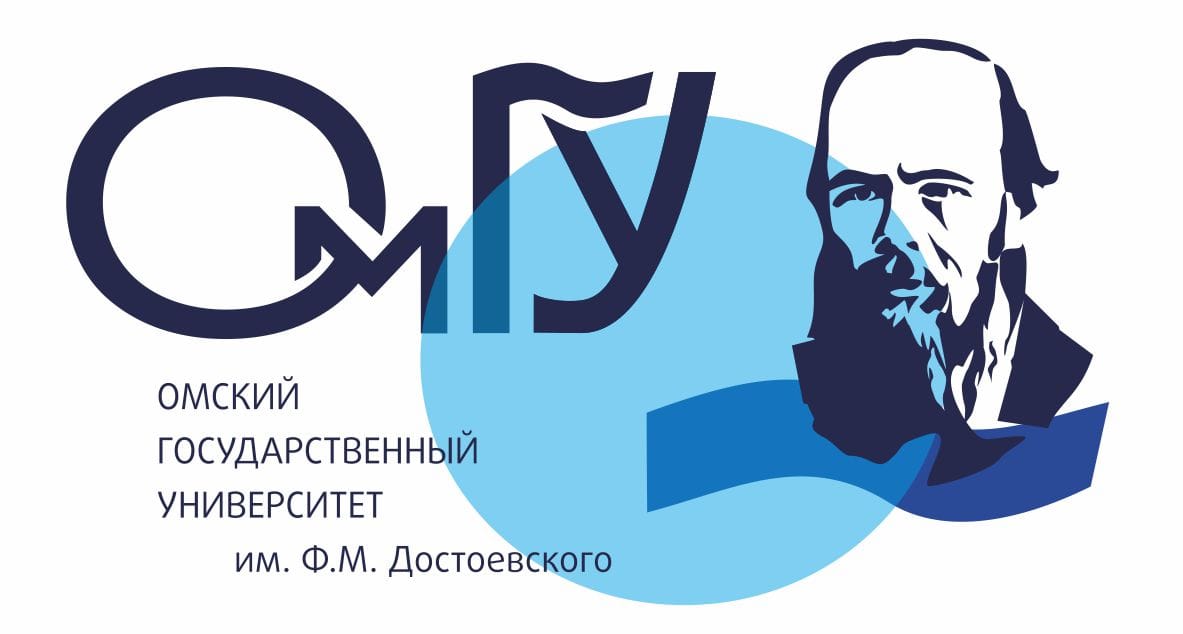 XLVI региональная студенческаянаучно-практическая конференция «Молодежь третьего тысячелетия»04 апреля – 13 мая 2022 г., ОмскПрограммаОРГАНИЗАЦИОННЫЙ КОМИТЕТ КОНФЕРЕНЦИИЗамятин Сергей Владимирович – и.о. ректора, кандидат технических наук, доцент, председатель оргкомитета.Прудников Павел Владимирович – проректор по научной работе, д-р физико-математических наук, профессор, заместитель председателя.Клюев Артем Игоревич – кандидат исторических наук, начальник научно-технического отдела. Арбуз Анна Владимировна – кандидат экономических наук, доцент.Арбузова Елена Николаевна – д-р педагогических наук, доцент. Асмаковец Елена Сергеевна – кандидат психологических наук, доцент. Богаченко Надежда Фёдоровна – кандидат физико-математических наук, доцент.Быкова Наталья Ивановна – кандидат педагогических наук, доцент.Воскресенская Елена Геннадьевна – кандидат филологических наук, доцент.Григорян Элиза Рудиковна – специалист по организации и сопровождению научно-исследовательской деятельности.Данилов Вячеслав Леонидович – кандидат исторических наук, доцент. Захарова Юлия Викторовна – кандидат физико-математических наук, доцент. Кравченко Юлия Дмитриевна – кандидат филологических наук, доцент;Криворучко Марина Владимировна – старший преподаватель;Крих Сергей Борисович – д-р исторических наук, профессор;Мамонова Марина Владимировна – кандидат физико-математических наук, доцент;Обухова Галина Николаевна – кандидат юридических наук, доцент; Пятанова Полина Анатольевна – кандидат химических наук доцент кафедры неорганической химии. Фаттахова Лейла Ринатовна – кандидат искусствоведения, доцент. СЕКЦИЯ «ИСТОРИЯ»21 апреля 2022 г.2 корпус ОмГУ (пр. Мира, 55)10.00 – 10.30 (ауд. 506)Пленарное заседание для подсекций «История древности и средних веков» и «История Нового и Новейшего времени». Доклад канд. ист. наук, доцент О.В. Метель «К 45-летию исторического факультета ОмГУ им. Ф. М. Достоевского: у истоков кафедры всеобщей истории».Подсекция «Археология»21 апреля, 10.00 – 16.00ауд. 508Сопредседатели –доцент Т.А. Горбунова, доцент И.В. ТолпекоСекретарь–А.Д. Керик1. Керик Анна Дмитриевна (ИИБ-001-О, ОмГУ им. Ф.М. Достоевского)Результаты эксперимента по использованию костяной иглы для перфорации кожи тонкой выделкиНаучный руководитель – канд. ист. наук, доцент Т.А. Горбунова2. Дубровный Родион Иванович (ИИБ-001-О, ОмГУ им. Ф.М. Достоевского)Закономерности расположения памятников эпохи позднего палеолита в Западной СибириНаучный руководитель – канд. ист. наук, доцент Т.А. Горбунова3. Молчанов Александр Владимирович (ИИБ-001-О, ОмГУ им. Ф.М. Достоевского)Сравнительная характеристика искусственных следов использования огня со следами очажных конструкций эпохи позднего палеолита в Чернозерье IIНаучный руководитель – канд. ист. наук, доцент Т.А. Горбунова4. Климов Григорий Александрович (ИИБ-001-О, ОмГУ им. Ф.М. Достоевского)Специфика следов перфорации сухой и сырой кости сверлом и проверткойНаучный руководитель – канд. ист. наук, доцент Т.А. Горбунова5. Болдакова Анастасия Олеговна (ИИБ-901-О, ОмГУ им. Ф.М. Достоевского)Маркеры женщины в XVII-XVIII вв. по археологическим материалам русских памятников Тарского ПрииртышьяНаучный руководитель – канд. ист. наук, доцент С.Ф. Татауров6. Литвинова Анастасия Станиславовна (ИИБ-901-О, ОмГУ им. Ф.М. Достоевского)Половозрастная структура населения деревни Красный Яр Большереченского района Омской области в первой половине XIX - первой четверти XX веков по антропологическим материаламНаучный руководитель – канд. ист. наук, доцент С.Ф. Татауров7. Брянцев Вячеслав Андреевич (ИХМ-121-В-01, ОмГУ им. Ф.М. Достоевского)Применение метода археологического бурения по материалам памятника Черноозерье II: опыт и перспективыНаучный руководитель – канд. ист. наук, доцент И.В. Шмидт8. Федорова Дарья Сергеевна (ИХМ-121-В-01, ОмГУ им. Ф.М. Достоевского)Арктическая археология: методическое состояние и перспективы развитияНаучный руководитель – канд. ист. наук, доцент И.В. Шмидт9. Закандаев Влад Игоревич (ИАБ-901-О, ОмГУ им. Ф.М. Достоевского)Образ археолога в видеоиграхНаучный руководитель – канд. ист. наук, доцент И.В. Толпеко10. Соларев Павел Александрович (ИАБ-901-О, ОмГУ им. Ф.М. Достоевского)Оружие в статусных погребениях саргатской культуры как признак принадлежности к военной аристократииНаучный руководитель – канд. ист. наук, доцент И.В. Толпеко11. Пирогов Александр Владимирович (ИИБ-001-О, ОмГУ им. Ф.М. Достоевского)Позднесредневековые воинские захоронения (по материалам могильника Окунево VII)Научный руководитель – канд. ист. наук, доцент И.В. ТолпекоПодсекция «История древнего мира и средних веков»21 апреля, 10.30 – 14.00ауд. 506Председатель – преподаватель А.А. ПоповаСекретарь – М.Г. Сомова1. Иордосопол Роман Николаевич (ИИБ-801-О, ОмГУ им. Ф.М. Достоевского) «Артемида в трудах Гомера: болезнь и смерть у женщин»Научный руководитель – д-р ист. наук, профессор С. Б. Крих2. Дороненко Илья Алексеевич (ИИМ-101-О-03, Омский государственный университет имени Ф.М. Достоевского)Statores Augusti и преторианские когорты: предварительные замечанияНаучный руководитель – д-р ист. наук, профессор С. Б. Крих3. Найденко Виктория Евгеньевна (ИИБ-801-О, ОмГУ им. Ф.М. Достоевского)Экономическая сфера деятельности ордена св. Лазаря Иерусалимского: к постановке проблемы Научный руководитель – канд. ист. наук, старший преподаватель А.И. Клюев4. Подгурский Михаил Викторович (ИУБ-901-О-01, ОмГУ им. Ф.М. Достоевского)«Рождение богов» и перерождение мифа у Д. С. МережковскогоНаучный руководитель – д-р ист. наук, профессор С. Б. Крих5. Лактионова Екатерина Александровна (ИИБ-001-О, ОмГУ им. Ф.М. Достоевского)Баллады о Робин Гуде как исторический источник по истории Англии эпохи короля РичардаНаучный руководитель – канд. ист. наук, старший преподаватель А.И. Клюев6. Гицевич Евгений Сергеевич (АИА-031-3-04, Омский государственный университет имени Ф.М. Достоевского) Классическая гимназия как фундамент развития антиковедения в дореволюционной России во второй половине XIX – начале XX вв.Научный руководитель – д-р ист. наук, профессор С. Б. Крих7. Калинина Софья Константиновна (ИИБ-901-О, ОмГУ им. Ф.М. Достоевского)Критика взглядов Э. Ренана представителями духовных академий Российской империи на рубеже XIX - ХХ вв.Научный руководитель – канд. ист. наук, доцент О. В. Метель8. Сомова Мария Геннадьевна (ИИБ-901-О, ОмГУ им. Ф.М. Достоевского)М. Э. Матье и Ленинградский египтологический кружокНаучный руководитель – д-р ист. наук, профессор С. Б. Крих9. Фролова Татьяна Александровна (ИИМ-003-О, ОмГУ им. Ф.М. Достоевского)История средневековой католической Церкви в творчестве Н. А. СидоровойНаучный руководитель – канд. ист. наук, доцент О. В. МетельПодсекция «История Нового и Новейшего времени»21 апреля, 10.30 – 14.00ауд. 501 Председатель – канд. ист. наук, доцент О.В. МетельСекретарь – К. И. АстаховаАстахова Ксения Игоревна (ИИБ-901-О, ОмГУ им Ф.М. Достоевского) Увлечение "китайщиной" в России (1725-1796 гг.)Научный руководитель – канд. ист. наук, доцент Т.Н. Сорокина2. Полякова Татьяна Михайловна (ИИБ-001-О, ОмГУ им. Ф.М. Достоевского)Союзники в Пекине после подавления восстания ихэтуаней: поведение победителей (по воспоминаниям очевидца)Научный руководитель – канд. ист. наук, доцент Т.Н. Сорокина3. Рязанцев Алексей Петрович (ИИБ-901-О, ОмГУ им. Ф.М. Достоевского)«Дзёи»: движение за «изгнание варваров» в Японии в 1854–1864 гг.Научный руководитель – канд. ист. наук, доцент Т.Н. Сорокина4. Щербаков Александр Сергеевич (гр.ИИБ-901-0, ОмГУ им. Ф.М Достоевского). Итальянский футуризм как одна из составных идеологии фашизмаНаучный руководитель – д-р ист. наук, профессор С.В. Фоменко5. Закутцкая Наталья Александровна (гр.ИИБ-731-З-01, ОмГУ им. Ф.М Достоевского). Судетонемецкий кризис 1938 г. и британская «миссия Ренсимена».Научный руководитель – д-р ист. наук, профессор С.В. Фоменко6. Петько Яна Андреевна (гр.ИИБ-631-З-01, ОмГУ им. Ф.М Достоевского). Советско-германское кредитное соглашение от 19 августа 1939 г.: содержание и история появленияНаучный руководитель – д-р ист. наук, профессор С.В. Фоменко7. Боганец Олеся Константиновна (гр.ИИБ-631-З-01, ОмГУ им. Ф.М Достоевского). Воздействие прихода Ад. Гитлера к власти на состояние советско-германских отношенийНаучный руководитель – д-р ист. наук, профессор С.В. Фоменко8. Лебеденко Алена Вячеславовна (ИИБ-801-О, ОмГУ им. Ф.М Достоевского)Образ самурая в современном японском анимэНаучный руководитель – канд. ист. наук, доцент Т.Н. Сорокина9. Парфенов Анатолий Алексеевич (ИИМ-103-О, ОмГУ им. Ф.М. Достоевского)Становление кафедры всеобщей истории Омского государственного педагогического института им. А. М. Горького (вторая половина 1930-х - 1950-е гг.)Научный руководитель – канд. ист. наук, доцент О. В. Метель10. Чупин Максим Юрьевич (ИИМ-001-О-01, ОмГУ им. Ф.М. Достоевского)Осмысление преобразования природы азиатских окраин Российской империи в журнале «Вопросы колонизации»Научный руководитель – канд. ист. наук, доцент Н.Г. Суворова 11. Молдабаев Арман Гумарович (ИИБ-801-О, ОмГУ им. Ф.М. Достоевского)Придворная кадровая политика Александра I в начале царствованияНаучный руководитель – канд. ист. наук, доцент Н.Г. Суворова 12. Шестопалов Егор Валерьевич (ИИБ-801-О, ОмГУ им. Ф.М. Достоевского)Изучение Семилетней войны в отечественной исторической литературеНаучный руководитель – д-р ист. наук, профессор Ю.А. СорокинПодсекция «Современная отечественная история и историография»21 апреля 2022, 10.00 – 15.00ауд. 210Сопредседатели – доцент М.А. Мамонтова, доцент В.Л. КожевинСекретарь – А.В. Кузнецова1. Абаскалов Александр Михайлович (ИИМ-101-О-01, ОмГУ им. Ф.М. Достоевского)Эмблемы на бортах самолетов в ВВС РККА в 1920-1940-х гг. как элементы армейской символики и личной идентификации летчиков Научный руководитель – канд. ист. наук, доцент С.П. Бычков2. Вершинин Данила Александрович (ИИБ-001-О), ОмГУ им. Ф.М. Достоевского)В.О. Ключевский в быту: образ жизни и домашняя обстановка по воспоминаниям современниковНаучный руководитель – канд. ист. наук, доцент С.П. Бычков3. Голенков Иван Андреевич (ИУБ-101-01-О, ОмГУ им. Ф.М. Достоевского)История Великой Отечественной войны в оптике семейной историиНаучный руководитель: – канд. ист. наук, старший преподаватель А.С. Шестопалова4. Дылда Алёна Максимовна (ИИБ-801-О, ОмГУ им. Ф.М. Достоевского)Омская «Червонная тройка» в образах главных участников: В.И. Уфимцев и Н.А. МамонтовНаучный руководитель – д-р ист. наук, профессор В.Г. Рыженко5. Еськин Владимир Андреевич (ИИМ-101-О-01, ОмГУ им. Ф.М. Достоевского)Образы немецко-фашистских захватчиков в советской мультипликации периода Великой Отечественной войны 1941-1945 гг.Научный руководитель – канд. ист. наук, доцент С.П. Бычков6. Ковальчук Карина Евгеньевна (ИИБ-801-О, ОмГУ им. Ф.М. Достоевского)Участие писателей Омска в процессе объединения литературной интеллигенции (1917-середина 1920-х гг.): персональный аспектНаучный руководитель – – д-р ист. наук, профессор В.Г. Рыженко7. Прохоров Алексей Викторович (ИИБ-801-О, ОмГУ им. Ф.М. Достоевского)Общественно-политические взгляды А. И. Солженицына в 1960-1980-е гг. на материале публицистического наследияНаучный руководитель – д-р ист. наук, профессор В.Ю. Волошина8. Прудиус Татьяна Олеговна (ИИБ-001-О, ОмГУ им. Ф.М. Достоевского)Формирование государственной символики Советской России в период Гражданской войныНаучный руководитель – канд. ист. наук, старший преподаватель А.С. Шестопалова9. Сазанов Игорь Николаевич (ИИМ-001-О-01, ОмГУ им. Ф.М. Достоевского)Российская общественность и офицерство в работе генерала А.И. Деникина «Старая армия»Научный руководитель – канд. ист. наук, доцент В.Л. Кожевин10. Реука Юлия Александровна (ИИБ-001-О, ОмГУ им. Ф.М. Достоевского)
Историография проблем молодёжной контркультуры Научный руководитель – д-р ист. наук, профессор В.Б. Шепелева11. Будилин Николай Алексеевич (А-22, Омский автобронетанковый инженерный институт)Реабилитация украинских националистов в годы «хрущевской оттепели»Научный руководитель – д-р ист. наук, профессор Н.В. Воробьева12. Кобылецкий Михаил Александрович (АИА-031-З-01, ОмГУ им. Ф.М. Достоевского) Сравнительный анализ образа врага в историографии периода Гражданской войныНаучный руководитель: канд. ист. наук, доцент В.Л. КожевинПодсекция «Музееведение»21 апреля 2022 г., 10.30-12.30 ч.Молодежный центр музея имени М.А. Врубеля (ул. Музейная, 4)Председатель – старший преподаватель кафедры этнологии, антропологии, археологии и музеологии ОмГУ им. Ф.М. Достоевского О.А. Ландик Сопредседатель – куратор Молодежного центра Музея им. М.А. Врубеля Е.А. КалашниковаСекретарь – Ю.В. Ковальчук1. Сочнев Вячеслав Дмитриевич (ИМБ-001-О, ОмГУ им. Ф.М. Достоевского)Характеристика источников по изучению деятельности Музея истории Омского ГАУНаучный руководитель – старший преподаватель О.А. Ландик2. Кузнецова Анастасия Леонидовна, Вильцова Анастасия Игоревна (ИМБ-101-О, ОмГУ им. Ф.М. Достоевского)Из истории создания и деятельности Музея истории ОмГУ им. Ф.М. ДостоевскогоНаучный руководитель – старший преподаватель О.А. Ландик 3. Шустов Евгений Евгеньевич (ИМБ-101-О, ОмГУ им. Ф.М. Достоевского)Коллекции препаратов Патологоанатомического музея института ветеринарной медицины и биотехнологий Омского ГАУ: создание и использование в учебном процессеНаучный руководитель – старший преподаватель О.А. Ландик 4. Братковский Алексей Павлович (ИМБ-101-О, ОмГУ им. Ф.М. Достоевского)Экспозиция Патологоанатомического музея института ветеринарной медицины и биотехнологий Омского ГАУ: от создания до современностиНаучный руководитель – старший преподаватель О.А. Ландик5. Вдовина Анна Вадимовна (ИМБ-001-О, ОмГУ им. Ф.М. Достоевского) Проблемы и перспективы развития программ для детей с ограниченными возможностями здоровья в музеях на территории города ОмскаНаучный руководитель – куратор Молодежного центра Музея имени М. А. Врубеля Е.А. Калашникова6. Васильев Роман Сергеевич (ИМБ-001-О, ОмГУ им. Ф.М. Достоевского)Совершенствование экспозиционно-выставочной деятельности Музея истории Омского ГАУ (на примере коллекции технических приборов и лабораторного оборудования)Научный руководитель – старший преподаватель О.А. Ландик7. Лолаева Диана Андреевна, Швеина Надежда Вадимовна (гр. ТКБ-801-О ОмГУ им. Ф.М. Достоевского) Интерактивные практики в пространствах музеев города Омска: проблемы использования и способы их решенияНаучный руководитель - куратор Молодежного центра Музея имени М.А. Врубеля Е.А. Калашникова 8. Белоусов Сергей Сергеевич (ИМБ-001-О, ОмГУ им. Ф.М. Достоевского)Метод театрализации в работе музеев Омской областиНаучный руководитель – старший преподаватель О.А. ЛандикПодсекция «Краеведение и экскурсоведение»21 апреля 2022 г., 13.00-15.00 ч.Молодежный центр музея имени М.А. Врубеля (ул. Музейная, 4)Председатель – куратор Молодежного центра Музея им. М.А. Врубеля Е.А. Калашникова Сопредседатель – старший преподаватель кафедры этнологии, антропологии, археологии и музеологии ОмГУ им. Ф.М. Достоевского О.А. ЛандикСекретарь – П.А. КучеваШтоль Анастасия Николаевна (ИС-201, радиотехнический факультет, ОмГТУ)Волонтерство в сфере культуры в Омской области: перспективы развитияНаучный руководитель – куратор Молодежного центра Музея имени М.А. Врубеля Е.А. КалашниковаВеселовская Ксения Александровна (гр. 204, землеустроительный факультет, Омский ГАУ имени П.А. Столыпина)Проект «История землеустроительного факультета в фотографиях»Научный руководитель – старший преподаватель Н.А. КапитулинаДемченко Мария Павловна (гр. 24ПД, Омский педагогический колледж № 1)Дополнительная общеобразовательная программа «Юный омич» как инструмент формирования социальных знаний о родном городе у младших школьниковНаучный руководитель – канд. пед. наук Ю.Б. РогалеваКоролева Анастасия Алексеевна (ИМБ-001-О, ОмГУ им. Ф.М. Достоевского), Левашов Егор Ильич (ИМБ-101-О, ОмГУ им. Ф.М. Достоевского)Возможности расширения социального опыта и творческой самореализации участников проекта «Школа волонтера-экскурсовода» (на примере создания интерактивной игры «Агроугадайка» в Музее истории Омского ГАУ)Научный руководитель – старший преподаватель О.А. Ландик5. Проскурина Софья Александровна, Жубашева Адэлина Айдарбековна (ИМБ-101-О, ОмГУ им. Ф.М. Достоевского)Творческий подход в исполнении федерального проекта «Формирование комфортной городской среды»: проведение интеллектуально-познавательной игры «Что? Где? Когда?»Научный руководитель – старший преподаватель О.А. Ландик6. Кувшинова Екатерина Владимировна (ИМБ-001-О, ОмГУ им. Ф.М. Достоевского)Историко-культурное наследие как основа для создания экскурсионных маршрутов по территории студенческого городка Омского ГАУНаучный руководитель – старший преподаватель О.А. Ландик7. Тишкин Тимофей Алексеевич (ИМБ-101-О, ОмГУ им. Ф.М. Достоевского) Разработка видео-экскурсии «История наглядных учебных пособий кафедры садоводства, лесного хозяйства и защиты растений Омского ГАУ»Научный руководитель – старший преподаватель О.А. ЛандикСЕКЦИЯ «АНТРОПОЛОГИЯ И ЭТНОЛОГИЯ»21 апреля 2022 г.2 корпус ОмГУ (пр. Мира, 55)21 апреля, 10.00 – 13.00ауд. 404Сопредседатели – доцент И.В. Чернова, Головачева П.В.Секретарь – А.Н. Ахметова1. Осадчая Оксана Александровна (ИИМ-131-З-08, ОмГУ им. Ф.М. Достоевского)Церковно-приходская школа в составе музея. Проблемы и перспективыНаучный руководитель – канд. ист. наук, доцент А.А. Крих2. Гутник Елизавета Юрьевна (ИАБ-901-О, ОмГУ им. Ф.М. Достоевского)Полевая этнография угров Западной Сибири 1983-1990 гг. на примере дневников И. Н. ГемуеваНаучный руководитель – канд. ист. наук, доцент С.Н. Корусенко 3. Кириков Никита Алексеевич (ИИБ-901-О, ОмГУ им. Ф.М. Достоевского)Трансформация молочного компонента традиционного пищевого комплекса казахов Омского Прииртышья в XXI векеНаучный руководитель – канд. ист. наук, доцент С.Н. Корусенко 4. Мажаева Дарья Владимировна (ИАБ-001-О, ОмГУ им. Ф.М. Достоевского)Динамика традиционной одежды женщин КитаяНаучный руководитель – канд. ист. наук, доцент С.Н. Корусенко 5. Зимина Олеся Григорьевна (ИАМ-101-О-01, ОмГУ им. Ф.М. Достоевского)Современные городские практики освящения жилища на примере Омска Научный руководитель – канд. ист. наук, доцент И.В. Чернова 6. Федорова Дарья Сергеевна (ИАМ-101-О-01, ОмГУ им. Ф.М. Достоевского)Экологический мейнстрим и танато-концепты традиционных культурНаучный руководитель – канд. ист. наук, доцент И.А. Селезнева 7. Головачева Полина Вадимовна (ИАБ-901-О, ОмГУ им. Ф.М. Достоевского)Уличные гонки и антропология: о сообществе нелегальных стритрейсеров Омска Научный руководитель – канд. ист. наук, доцент И.А. Селезнева 8. Саркисян Лиана Артушевна (ИАБ-801-О, ОмГУ им Ф.М. Достоевского)Сленг в настольных играхНаучный руководитель - канд. ист. наук, доцент А.Н. Блинова.СЕКЦИЯ «ПОЛИТОЛОГИЯ, МЕЖДУНАРОДНЫЕ ОТНОШЕНИЯ И РЕГИОНАЛЬНЫЕ ПРОЦЕССЫ»25-26 апреля .2 корпус ОмГУ (пр. Мира, 55а)Подсекция «Современные политические институты, процессы и технологии»25 апреля, 10.00 – 13.00ауд. 306Председатель – доцент Коновалов Д.А. Сопредседатель – доцент Попова Ю.В. Секретарь – Я.А. КуртушинБульда Никита Валерьевич (ИПБ-901-О-01, ОмГУ им. Ф.М. Достоевского)Январские протесты в Республике Казахстан: специфика и последствияНаучный руководитель – канд. ист. наук, доцент Н.В. Кефнер Жовтовская Василиса Григорьевна (ИПБ-101-О-01, ОмГУ им. Ф.М. Достоевского) Характерные черты идейных позиций и политической деятельности современного российского левого движенияНаучный руководитель – канд. полит. наук, доцент Д.А. КоноваловКуртушин Яков Андреевич (ИПБ-001-О-01), ОмГУ им. Ф.М. Достоевского)Формирование элит Чеченской республики после 2000 годаНаучный руководитель – канд. полит. наук, доцент И.К. Жуков4. Загородников Ярослав Сергеевич (ИПБ-801-О, ОмГУ им. Ф.М. Достоевского)Особенности современных гражданских войн в период с 2010-х гг. и до настоящего времени. Научный руководитель – канд. полит. наук, доцент Д.А. Коновалов5. Мартынов Максим Владимирович (ИПБ-001-О-01, ОмГУ им. Ф.М. Достоевского)Специфика российской контркультуры Научный руководитель – канд. филос. наук, доцент И.В. Мельникова6. Михайлицина Александра Владимировна (ИПБ-001-О-01, ОмГУ им. Ф.М. Достоевского) Понятие инфраструктуры цензуры применительно к российским СМИНаучный руководитель – канд. полит. наук, доцент И.К. Жуков 7. Петракова Татьяна Андреевна (ЮЮБ-115-О-03, ОмГУ им. Ф.М. Достоевского)Политические партии современной РоссииНаучный руководитель – канд. юрид. наук В. А. Симонов Поликарпов Дмитрий Сергеевич (факультет политологии, 3 курс, Санкт-Петербургский государственный университет) Способы преодоления социальной атомизации: взгляд американских политических философовНаучный руководитель – канд. полит. наук Я.В. Самарин Подсекция «Международные отношения и региональные процессы»26 апреля, 10.00 – 13.00ауд. 504Председатель – д-р ист. наук., профессор Д.И. ПоповСекретарь – А.В. Мельникова 1. Бычкова Валерия Павловна (ИЭБ-901-О, ОмГУ им. Ф.М. Достоевского) Санкционная политика демократической партии США в отношении России (в условиях проведения спецоперации на Украине). Научный руководитель – канд. ист. наук, доцент Т.Н. Черкашина. 2. Губер Елена Олеговна (ИЭБ-001-О, ОмГУ им. Ф.М. Достоевского) Современные СМИ о проблеме межгосударственного взаимодействия в Арктике. Научный руководитель – канд. ист. наук, доцент Н.В. Якуб. 3. Лысенко Никита Сергеевич (ИЭБ-001-О, ОмГУ им. Ф.М. Достоевского) Наркотрафик как «серая угроза» безопасности в странах Латинской Америки. Научный руководитель – д-р. ист. наук, профессор В.В. Миронов. 4. Мельникова Анна Викторовна (ИЭБ-801-О, ОмГУ им. Ф.М. Достоевского)Модели экономической политики Д. Трампа и Д. Байдена: сравнительный анализ. Научный руководитель – д-р ист. наук, профессор Д.И. Попов 5. Острикова Мария Сергеевна (ИММ-101-О-02, ОмГУ им. Ф.М. Достоевского) Эволюция образа Наполеона Бонапарта в живописи XIX века. Научный руководитель – д-р. ист. наук, профессор В.В. Миронов. 6. Полоротова Алина Олеговна (ИЭБ-001-О, ОмГУ им. Ф.М. Достоевского) Проблемы солидарности стран ЕС: гендерный вопрос. Научный руководитель – канд. ист. наук, доцент Н.В. Якуб. 7. Роева Анна Дмитриевна (ИЭБ-001-О, ОмГУ им. Ф.М. Достоевского)Исламский терроризм в Европейском союзеНаучный руководитель – канд. ист. наук, доцент Э.Р. Хайруллин8. Рользинг Карина Андреевна (ИЭБ-001-О, ОмГУ им. Ф.М. Достоевского)Исламский миграционный кризис ГерманииНаучный руководитель – канд. ист. наук, доцент Э.Р. Хайруллин9. Рубанова Елизавета Валерьевна (ИЭБ-001-О, ОмГУ им. Ф.М. Достоевского)Санкции ЕС против России: финансово-экономическая оценка (последствия для России и ЕС)Научный руководитель – канд. ист. наук, доцент Т.Н. Черкашина10. Ряполова Алина Андреевна (ИЭБ-001-О, ОмГУ им. Ф.М. Достоевского)Отношения России и НАТО на современном этапеНаучный руководитель – канд. ист. наук, доцент Т.Н. Черкашина11. Ряполова Анастасия Андреевна (ИЭБ-801-О, ОмГУ им. Ф.М. Достоевского) Исламский феминизм в контексте гендерной деконструкции международных отношений. На примере Исламской республики Иран. Научный руководитель – д-р. ист. наук, профессор В.В. Миронов 12. Чан Чонг Нгиа, Ндибе Рудезиу Бинянрабе Марселину (Т–413, Омский автобронетанковый инженерный институт)«Россия помогает»: формирование образа России и россиян у иностранных курсантовНаучный руководитель – д-р. ист. наук, профессор Н.В. Воробьева 13. Река Артем Александрович (ИИМ-131-з-03, ОмГУ им. Ф.М. Достоевского) Советско-германские отношения Научный руководитель – д-р ист. наук, профессор С.В. Фоменко СЕКЦИЯ «СОЦИАЛЬНАЯ РАБОТА»28 апреля 2022 г.Подсекция «Профессиональная успешность: проблемы, вызовы, перспективы»28 апреля, 10.00 ч. – 13.00 ч.корпус 2, ауд.217Председатель – д-р пед. наук, профессор Ю.П. ДубенскийСопредседатель – заведующий центром содействия трудоустройству ФГБОУ ВО «ОмГУ им. Ф.М. Достоевского» В.В. КалацейСекретарь – А.М. АубакироваАстраханцева Анастасия Юрьевна (Гр. 1-13-А, МАРХИ) Стресс-факторы и работоспособность будущих архитекторовНаучные руководители – доцент П.В. Жуков, доцент Н.Г. ПучковаауБабков Анатолий Андреевич (гр.15ППВ, СмолГУ) Формирование иноязычной культуры у студентов неязыковых профилейНаучный руководитель – канд. психол. наук, доцент О.А. Анисимова3. Великанова Екатерина Алексеевна (ИОБ-901-О, ОмГУ им. Ф.М. Достоевского)Социальная компетентность студентов направления «Социальная работа»Научный руководитель – канд. пед. наук, доцент Н.Б. Гребенникова4. Гаврюшкин Роман Витальевич (АПА-931-З-02, ОмГУ им. Ф.М. Достоевского)Психологическое содержание профессиональной деятельности работников металлургических производствНаучный руководитель – канд. психол. наук, доцент Е.С. Асмаковец 5. Галкина Екатерина Евгеньевна (ИОМ-001-О-01, ОмГУ им. Ф.М. Достоевского)Опыт решения проблем трудоустройства выпускников вузов Омского регионаНаучный руководитель – канд. психол. наук, доцент Е.С. Асмаковец 6. Дмитриева Евгения Анатольевна (АПА-931-З-02, ОмГУ им. Ф.М. Достоевского)Отечественные и зарубежные концепции профессионального развития личностиНаучный руководитель – канд. психол. наук, доцент Е.С. Асмаковец 7. Досмурзаева Динара Онгаровна (АПА-131-З-02, ОмГУ им. Ф.М. Достоевского)Психологическая готовность к профессиональной деятельности будущих специалистов по социальной работеНаучный руководитель – канд. психол. наук, доцент Е.С. Асмаковец 8. Казанцев Валерий Валерьевич (гр.20 ФиИ, СмолГУ)Речь преподавателя как один из важнейших элементов педагогического мастерстваНаучный руководитель – канд. пед. наук, доцент Л.Н. Селиванова9. Карагулакова Сания Владимировна (АПА-031-3-02, ОмГУ им. Ф.М. Достоевского)Коррупционное поведение: психологические аспектыНаучный руководитель – канд. психол. наук, доцент Е.С. Асмаковец 10. Косолапова Дарья Владимировна (гр.41, ОмГПУ)Исследование ценностных отношений к профессиональной деятельности студентов первого курса педагогического вузаНаучный руководитель – старший преподаватель, зам. декана факультета психологии и педагогики О.С. Втюрина 11. Литвин Антон Александрович (НД-181, ОмГТУ)Кейс-чемпионаты как средство развития профессионально важных качеств у студентов технических специальностейНаучный руководитель – канд. технич. наук, доцент М.О. Мызников12. Репина Дарья Ивановна (СУЗ-18П1, СибАДИ)Методы развития необходимых коммуникативных навыков у студентов технических специальностейНаучный руководитель – канд. пед. наук, доцент М.В. Цыгулева13. Ринчинов Цырен Тугэтович (КБО-ПКП-П-2020-1, СПбГИПСР)Профилактика сопротивления персонала муниципальной организации инновациям в сфере социально-трудовых отношений с привлечением студентов-практикантов и молодых специалистовНаучный руководитель – канд. психол. наук, доцент Д.Ю. Чернов14. Солдатова Олеся Валерьевна (ИОБ-901-О, ОмГУ им. Ф.М. Достоевского)Субъективные проблемы профессионального самоопределения подростков, склонных к девиантному поведениюНаучный руководитель – канд. пед. наук, доцент О.Е. Костенко Подсекция «Профессиональное самоопределение и становление молодежи»28 апреля, 13.00 ч. – 16.00 ч.корпус 2, ауд.217Председатель – канд. психол. наук, доцент Е.С. АсмаковецСопредседатель – начальник управления внеучебной работы ФГБОУ ВО «ОмГУ им. Ф.М. Достоевского» Т.В. ТерехинаСекретарь – М.Е. Мельник1. Боровкова Мария Андреевна, Подсевалова Анастасия Александровна (гр.11БиХ, СмолГУ)Дистанционное обучение как средство интенсификации образовательного процессаНаучный руководитель – канд. пед. наук, доцент Л.Н. Селиванова2. Далингер Ирина Викторовна (АПА-031-3-02, ОмГУ им. Ф.М. Достоевского)Психологические условия и факторы успешности обучения чтению на уроках английского языка младших школьников Научный руководитель – канд. психол. наук, доцент Е.С. Асмаковец 3. Дюсембина Алина Нурлановна (ИОБ-801-О, ОмГУ им. Ф.М. Достоевского)Проект «Подготовка волонтеров», как средство развития профессионально-важных качеств студентов направления подготовки «Социальная работа»Научный руководитель – канд. психол. наук, доцент Е.С. Асмаковец 4. Кабанова Алена Сергеевна (ИОМ-001-О-01, ОмГУ им. Ф.М. Достоевского)Комплексный подход к обеспечению адаптации первокурсников в вузеНаучный руководитель – канд. психол. наук, доцент Е.С. Асмаковец 5. Коврижных Мария Николаевна (гр.17МиИ, СмолГУ)Психологические особенности и механизмы формирования математических понятийНаучный руководитель – канд. психол. наук, доцент К.Е. Кузьмина6. Косолапова Дарья Владимировна (гр.41, ОмГПУ)Исследование ценностных отношений к профессиональной деятельности студентов первого курса педагогического вузаНаучный руководитель – старший преподаватель, зам. декана факультета психологии и педагогики О.С. Втюрина 7. Лекенова Алмагуль Азамхановна (АПА-131-З-02 ОмГУ им. Ф.М. Достоевского)Психологические условия и факторы развития эмоционального интеллекта будущих специалистов сферы образованияНаучный руководитель – канд. психол. наук, доцент Е.С. Асмаковец 8. Литвин Антон Александрович (НД-181, ОмГТУ)Кейс-чемпионаты как средство развития профессионально важных качеств у студентов технических специальностейНаучный руководитель – канд. технич. наук, доцент М.О. Мызников9. Репина Дарья Ивановна (СУЗ-18П1, СибАДИ)Методы развития необходимых коммуникативных навыков у студентов технических специальностейНаучный руководитель – канд. пед. наук, доцент М.В. Цыгулева10. Решетова Елизавета Сергеевна (гр.21МиИ, СмолГУ)Ценностные ориентации школьников разного возраста: сравнительный анализ. Научный руководитель – канд. пед. наук, доцент Л.Н. Селиванова11. Сафарян Мелсида Сергеевна (гр.43Ю, СмолГУ)Особенности мотивации достижения успеха и избегания неудач у студентов при дистанционной форме обучения в вузеНаучный руководитель – канд. психол. наук, доцент О.А. Анисимова12. Степанова Ксения Сергеевна (ИОМ 101-0-01, ОмГУ им. Ф.М. Достоевского)Жизнестойкость подростков, отдыхающих в МДЦ «Артек»Научный руководитель – канд. пед. наук, доцент Н.Б. Гребенникова13. Удалова Елена Сергеевна (НД-181, ОмГТУ)Формирование профессионального маршрута у студентов в процессе участия в кейс-чемпионатахНаучный руководитель – канд. технич. наук, доцент М.О. Мызников14. Циркина Екатерина Александровна (АПА-031-3-02, ОмГУ им. Ф.М. Достоевского)Проблемы психологической готовности к обучению студентов в вузе с применением цифровых технологийНаучный руководитель – канд. психол. наук, доцент Е.С. Асмаковец Подсекция «Профилактика асоциальных явлений в детской и молодежной среде»28 апреля, 10.00 ч.– 13.00 ч.корпус 2, ауд.208Председатель – канд. пед. наук, доцент Н.Б. ГребенниковаСопредседатель – зам. директора БУ ОО «Центр поддержки семьи» А.А. ЛыщенкоСекретарь – Р.А. Мингазова1. Величко Диана Андреевна (ИОБ-801-О, ОмГУ им. Ф.М. Достоевского)Социальная профилактика девиантного поведения несовершеннолетнихНаучный руководитель – канд. мед. наук, доцент Н.В. Александрова2. Гаврильчик Савелий Константинович (ИОБ-901-О, ОмГУ им. Ф.М. Достоевского)Особенности буллинга в социальных сетях в период политических событий 2022 годаНаучный руководитель – канд. психол. наук, доцент Е.С. Асмаковец 3. Егорова Анастасия Владиславовна (АПА-031-3-02, ОмГУ им. Ф.М. Достоевского)Индикаторы жизнестойкости подростковНаучный руководитель – канд. психол. наук, доцент Е.С. Асмаковец 4. Комолова Валерия Викторовна (ИОБ-801-О, ОмГУ им. Ф.М. Достоевского)Профилактика преступности в подростковой средеНаучный руководитель – канд. психол. наук, доцент Е.С. Асмаковец 5. Крылова Александра Олеговна (ИОБ-801-О, ОмГУ им. Ф.М. Достоевского)Социальный проект «Школа жизни» как средство профилактики экстремизма в средней школеНаучный руководитель – канд. пед. наук, доцент Н.Б. Гребенникова6. Ларионов Арсений Александрович (ученик 10-3 класса БОУ «СОШ № 30» г. Омска) Психологическое благополучие личности старшего школьника в эпоху смешанного образованияНаучные руководители – учитель первой категории К.В. Ольшанченко, канд. пед. наук, доцент М.А. Ларионова7. Печкарева Алина Андреевна (ИОБ-801-О, ОмГУ им. Ф.М. Достоевского)Личностные особенности девиантных подростковНаучный руководитель – канд. психол. наук, доцент Е.С. Асмаковец 8. Саломатина Алиса Васильевна (ИОБ-901-О, ОмГУ им. Ф.М. Достоевского)Особенности ценностно-мотивационной сферы девиантных подростковНаучный руководитель – канд. психол. наук, доцент Е.С. Асмаковец 9. Самусева Полина Андреевна (гр.20 ФиИ, СмолГУ)Психологический анализ детских шалостей: способ познания мира или недисциплинированностьНаучный руководитель – канд. психол. наук, доцент К.Е. Кузьмина10. Строкина Полина Алексеевна (гр.41, ОмГПУ)Использование методов активного социально-психологического обучения в коррекции девиантного поведения подростковНаучный руководитель – старший преподаватель, зам. декана факультета психологии и педагогики О.С. Втюрина 11. Титова Полина Вадимовна (ИОБ-801-О, ОмГУ им. Ф.М. Достоевского)Современные подходы профилактики буллинга в подростковой средеНаучный руководитель – канд. психол. наук, доцент Е.С. Асмаковец 12. Турлубаева Диана Дюсекеевна (ИОМ 101-0-01, ОмГУ им. Ф.М. Достоевского)Профилактическая работа с группами подростков антиобщественной направленностиНаучный руководитель – канд. психол. наук, доцент Е.С. Асмаковец 13. Ханюченко Николай Николаевич (гр.41, ОмГПУ)Использование методов активного социально-психологического обучения для развития ответственности у подростковНаучный руководитель – старший преподаватель, зам. декана факультета психологии и педагогики О.С. Втюрина Подсекция «Социальная работа с современной семьей»28 апреля, 13.00 ч.– 16.00 ч.корпус 2, ауд.208Председатель – директор БУ ОО «Центр поддержки семьи» Т.Н. ЖикинаСопредседатель – зам. директора БУ ОО «Центр поддержки семьи» О.В. ЗайцеваСекретарь – О.А. Черникова1. Альбекова Джани Каиржановна (ИОБ-901-О, ОмГУ им. Ф.М. Достоевского)Жизнестойкость подростков, склонных к девиантному поведениюНаучный руководитель – канд. пед. наук, доцент Н.Б. Гребенникова2. Зайцева Ольга Валерьевна (АПА-931-З-02, ОмГУ им. Ф.М. Достоевского)Опыт реализации программы подготовки «Школа приемного родителя» в омском регионеНаучный руководитель – канд. психол. наук, доцент Е.С. Асмаковец 3. Кандыбка Яна Константиновна (ИОБ-001-О-01, ОмГУ им. Ф.М. Достоевского)Социальные проблемы подростков из неполной семьиНаучный руководитель – старший преподаватель Е.А. Шипицына4. Кондаурова Анита Петровна (ИОБ-801-О, ОмГУ им. Ф.М. Достоевского)Опыт социального сопровождения неблагополучных семей, воспитывающих детей с девиантным поведением (на базе БУ ОО КЦСОН «Сударушка» КАО)Научный руководитель – канд. пед. наук, доцент О.Е. Костенко 5. Карасёва Нина Александровна (ИОБ-001-О-01, ОмГУ им. Ф.М. Достоевского)Представления старшеклассников о материнстве и отцовствеНаучный руководитель – канд. психол. наук, доцент В.В. Лемиш 6. Карпов Вадим Николаевич (ИОБ-801-О, ОмГУ им. Ф.М. Достоевского)Профилактика вторичного сиротства в Омской областиНаучный руководитель – канд. пед. наук, доцент Н.Б. Гребенникова7. Карпухина Виктория Денисовна (ИОБ-001-О-01, ОмГУ им. Ф.М. Достоевского)Социальные проблемы замещающих семейНаучный руководитель – старший преподаватель Е.А. Шипицына8. Кравченко Нелли Евгеньевна (ИОБ-801-О, ОмГУ им. Ф.М. Достоевского)Повышение уровня жизнестойкости приемных родителей как условие профилактики их эмоционального выгорания Научный руководитель – канд. пед. наук, доцент О.Е. Костенко 9. Литис Анна Андреевна (КБЗ-ПКП-П-2019-1, СПбГИПСР)Профилактика конфликтов в молодых семьях в условиях специализированных учреждений социального профиля с привлечением студентов-практикантов и молодых специалистовНаучный руководитель – канд. психол. наук, доцент Д.Ю. Чернов10. Максимова Екатерина Сергеевна (ИОМ-001-О-01, ОмГУ им. Ф.М. Достоевского)Социальная профилактика жестокого обращения в семьеНаучный руководитель – канд. мед. наук, доцент Н.В. Александрова11. Мещерякова Ирина Михайловна (ИОБ-901-О, ОмГУ им. Ф.М. Достоевского)Особенности детско-родительских взаимоотношению в замещающих семьяхНаучный руководитель – канд. психол. наук, доцент Е.С. Асмаковец 12. Смолина Александра Ивановна (ИОМ 101-0-01, ОмГУ им. Ф.М. Достоевского)Профилактика разводов молодых семейНаучный руководитель – канд. психол. наук, доцент Е.С. Асмаковец Подсекция «Медико-социальные технологии работы с населением»28 апреля, 10.00 ч. – 13.00 ч.корпус 2, ауд.206Председатель – канд. мед. наук, доцент Н.В. АлександроваСопредседатель – начальник отдела социальной работы БУЗ ОО «Клиническая психиатрическая больница им. Н.Н. Солодникова» С.П. МарченковаСекретарь – Е.А. Федоренко1. Беназирова Фотима Кубодовна (ИОМ-001-О-01, ОмГУ им. Ф.М. Достоевского)Социальная реабилитация людей с инвалидностью по психическому заболеваниюНаучный руководитель – канд. мед. наук, доцент Н.В. Александрова2. Вехоткина Дарья Валентиновна (гр.20 ФиИ, СмолГУ)Профилактика эмоционального выгорания педагога в условиях современной школыНаучный руководитель – канд. психол. наук, доцент К.Е. Кузьмина3. Галахова Екатерина Алексеевна (ИОБ-101-О-01, ОмГУ им. Ф.М. Достоевского)Социальные аспекты проблем репродуктивного здоровья молодежиНаучный руководитель – канд. мед. наук, доцент Н.В. Александрова4. Голубева Александра Петровна (ИОБ-901-О, ОмГУ им. Ф.М. Достоевского)Исследование проблем пациентов, страдающих шизофрениейНаучный руководитель – канд. мед. наук, доцент Н.В. Александрова5. Зиберг Виктор Леонидович (ИОБ-801-О, ОмГУ им. Ф.М. Достоевского)Социальные проблемы семей, воспитывающих детей-инвалидовНаучный руководитель – канд. мед. наук, доцент Н.В. Александрова6. Иванова Анастасия Романовна (КБЗ-ПКП-П-2019-1, СПбГИПСР)Снижение конфликтности среди пациентов медицинских учреждений паллиативного профиля в рамках работы добровольческих молодежных объединенийНаучный руководитель – канд. психол. наук, доцент Д.Ю. Чернов7. Кузьменко Андрей Владимирович (АПА02, ОмГУ им. Ф.М. Достоевского)Анализ особенностей внутрисемейных отношений ветеранов боевых действийНаучный руководитель – канд. психол. наук, доцент В.В. Лемиш 8. Малащенкова Валерия Романовна (гр.11ГиБ, СмолГУ)Этические основы общения с детьми с ограниченными возможностями здоровья в условиях общеобразовательной организацииНаучный руководитель – канд. пед. наук, доцент Л.Н. Селиванова9. Маслак Алена Олеговна (гр.31ФК, СмолГУ)Теоретические аспекты изучения психосоматического здоровья студентов вузовНаучный руководитель – канд. психол. наук, доцент О.А. Анисимова10. Матвеева Нина Алексеевна (гр.12НиА, СмолГУ) Детерминанты информационно-психологической безопасности личностиНаучный руководитель – канд. психол. наук, доцент О.А. Анисимова11. Рудакова Евгения Николаевна (гр.41, ОмГПУ)Использование методов арт-терапии в социализации подростков из учреждений интернатного типаНаучный руководитель – старший преподаватель, зам. декана факультета психологии и педагогики О.С. Втюрина 12. Тупицына Наталья Сергеевна (ИОБ-801-О, ОмГУ им. Ф.М. Достоевского)Комплексная программа формирования и развития ресурсов у семьи ребенка с ОВЗ Научный руководитель – канд. психол. наук, доцент В.В. Лемиш 13. Шипицына Екатерина Александровна (АПА-831-З-02, ОмГУ им. Ф.М. Достоевского)Современные подходы к обеспечению профессионального здоровья специалиста в области социальной работы Научный руководитель – канд. психол. наук, доцент Е.С. Асмаковец Подсекция «Ресурсоразвивающие технологии работы с пожилыми людьми»28 апреля, 13.00 ч. – 16.00 ч.корпус 2, ауд.206Председатель – канд. психол. наук, доцент В.В. ЛемишСопредседатель – зав. отделением БУ ОО «Комплексный центр социального обслуживания населения «Любава» Советского административного округа» Г.А. ИрискинаСекретарь – А.И. Шалабаева1. Животова Татьяна Алексеевна (ИОМ-031-3-01, ОмГУ им. Ф.М. Достоевского)Формирование мотивации людей пожилого возраста к здоровому образу жизни Научный руководитель – канд. психол. наук, доцент В.В. Лемиш 2. Зензин Данил Евгеньевич (ИОБ-901-О, ОмГУ им. Ф.М. Достоевского)Волонтерство как инструмент преодоления социального исключения пожилых людейНаучный руководитель – д-р пед. наук, профессор Ю.П. Дубенский3. Лемке Виталина Радиковна (ИОБ-001-О-01, ОмГУ им. Ф.М. Достоевского)Особенности социальной адаптации к роли пенсионера в сельской местностиНаучный руководитель – канд. психол. наук, доцент В.В. Лемиш 4. Лихтнер Елизавета Владимировна (ИОБ-901-О, ОмГУ им. Ф.М. Достоевского)Проблемы и ресурсы активизации досуга клиентов пожилого возраста в КЦСОН «Рябинушка»Научный руководитель – канд. психол. наук, доцент В.В. Лемиш 5. Моляка Кристина Васильевна (ИОБ-801-О, ОмГУ им. Ф.М. Достоевского)Блоггинг пожилых людей как средство социальной адаптации к пенсионному периодуНаучный руководитель – канд. психол. наук, доцент В.В. Лемиш 6. Назаренко Дарья Александровна (ИОБ-001-О-01, ОмГУ им. Ф.М. Достоевского) Проблемы взаимоотношений между социальным работником и пожилым клиентом. Научный руководитель – канд. психол. наук, доцент В.В. Лемиш 7. Павлова Любовь Николаевна (ИОБ-001-О-01, ОмГУ им. Ф.М. Достоевского)Проблемы социальной адаптации пожилого человека в доме-интернатеНаучный руководитель – канд. психол. наук, доцент В.В. Лемиш 8. Пантелеева Дарья Константиновна (ИОБ-901-О, ОмГУ им. Ф.М. Достоевского)Социальная адаптация пожилых людей в современном обществе посредством досугаНаучный руководитель – канд. психол. наук, доцент В.В. Лемиш 9. Сапунова Анна Павловна (ИОБ-641-ЗИ, ОмГУ им. Ф.М. Достоевского)Особенности волонтерской деятельности пожилых людей Научный руководитель – канд. психол. наук, доцент В.В. Лемиш 10. Терехова Евгения Владимировна (ИОМ-031-3-01, ОмГУ им. Ф.М. Достоевского)Жизненные ценности как внутренний ресурс пожилых людейНаучный руководитель – канд. психол. наук, доцент В.В. Лемиш 11. Шайдовская Ксения Алексеевна (ИОБ-801-О, ОмГУ им. Ф.М. Достоевского)Особенности социальной адаптации пожилых людей с разным уровнем социального исключения Научный руководитель – канд. психол. наук, доцент В.В. Лемиш Подсекция «Социальная работа с разными категориями населения»28 апреля, 10.00 ч. – 13.00 ч.корпус 2, ауд.403Председатель – канд. пед. наук, доцент О.Е. КостенкоСопредседатель – канд. пед. наук, доцент М.А. ЛарионоваСекретарь – К.А. Батухтина1. Ананьева Ульяна Николаевна (гр.31ФК, СмолГУ)Гендерный аспект стрессоустойчивости молодежи при обучении в вузеНаучный руководитель – канд. психол. наук, доцент О.А. Анисимова2. Воболис Дарья Андреевна (ИОМ 101-0-01, ОмГУ им. Ф.М. Достоевского)Специфика проблем безработных граждан, находящихся на учете в службе занятости населенияНаучный руководитель – канд. пед. наук, доцент Н.Б. Гребенникова3. Мухамеджанова А.С. (АПА-131-З-02 ОмГУ им. Ф.М. Достоевского)Личностные детерминанты социально-психологической адаптации детей во временном коллективеНаучный руководитель – канд. психол. наук, доцент Е.С. Асмаковец 4. Ишимова Ирина Алексеевна (гр.41, ОмГПУ)Формирование конструктивных стратегий и ресурсов совладания у подростков методами арт-терапииНаучный руководитель – канд. пед. наук, доцент Т.Ю. Удалова5. Козлова Анастасия Александровна (ИОБ-901-О, ОмГУ им. Ф.М. Достоевского)Проблемы социально-психологической адаптации бывших осужденных в условиях проживания в специальном доме-интернате для престарелых и инвалидовНаучный руководитель – канд. психол. наук, доцент В.В. Лемиш 6. Костюченкова Елена Владимировна (КБЗ-ПКП-П-2019-1, СПбГИПСР)Опыт реабилитации в специализированном учреждении для наркозависимых как инструмент и фактор ресоциализации личности студентаНаучный руководитель – канд. психол. наук, доцент Д.Ю. Чернов7. Кравченко Марина Юрьевна (гр.41, ОмГПУ)Исследование адаптации к обучению в школе первоклассников сельских и городских школНаучный руководитель – старший преподаватель, зам. декана факультета психологии и педагогики О.С. Втюрина 8. Кумановская Ангелина Игоревна (ИОБ-801-О, ОмГУ им. Ф.М. Достоевского)Проблемы социальной адаптации выпускников детского домаНаучный руководитель – канд. психол. наук, доцент В.В. Лемиш 9. Олимпиева Елена Владимировна (ИОМ 101-0-01, ОмГУ им. Ф.М. Достоевского)Социальная адаптация сельских подростковНаучный руководитель – д-р пед. наук, профессор Ю.П. Дубенский10. Панкова Софья Александровна (гр.11АиФ, СмолГУ) Особенности выстраивания личностных границ при коммуникативном взаимодействии юношей и девушекНаучный руководитель – канд. психол. наук, доцент О.А. Анисимова11. Удалов Александр Николаевич (АПА-931-З-02, ОмГУ им. Ф.М. Достоевского)Современные концепции развития жизнестойкости студентовНаучный руководитель – канд. психол. наук, доцент Е.С. Асмаковец 12. Удалова Татьяна Юрьевна (КиСПп-319, ОмГПУ)Особенности поведения в фрустрирующей ситуации старшеклассников, обучающихся в адаптивной школеНаучный руководитель – канд. пед. наук, доцент Е.А. Стебляк13. Шмидт Яна Витальевна (ИОБ-801-О, ОмГУ им. Ф.М. Достоевского)Программа социально-психологического сопровождения студентов-сирот, обучающихся в университетеНаучный руководитель – канд. пед. наук, доцент Н.Б. ГребенниковаСЕКЦИЯ «ФИЛОЛОГИЯ И МЕДИАКОММУНИКАЦИИ»18 – 28 апреля 2022 г.2 корпус ОмГУ (пр. Мира, 55)«Знакомьтесь, профи!», Или Рекламные стратегии в эпоху новой искренности18 апреля, 13.45 – 15.30ауд. 225Встреча со специалистами рекламного агентства «Коперник»Подсекция «Тренды и форматы современного телевидения»21 апреля, 10.00 – 13.00ауд. 114Председатель – доцент О.С. РогалеваСопредседатель – преподаватель А.В. ПетроваСекретарь – А.В. Еременко 1. Еременко Ангелина Вячеславовна (ЯЖБ-805-О, ФГБОУ ВО «ОмГУ им. Ф.М. Достоевского») Форматы политической сатиры на современном телевидении
Научный руководитель – канд. филол. наук, доцент О.С. Рогалева2. Жигалова Алиса Сергеевна (ЯЖБ-841-ЗИ, ОмГУ им. Ф.М. Достоевского) Детское телевидение, проблемы развития (на примере канала «Дисней»)Научный руководитель – д-р филос. наук, профессор Н.Н. Мисюров3. Кроль Алена Евгеньевна (ЯЖБ-901-О-01, ОмГУ им. Ф.М. Достоевского) Историко-литературные телевизионные проекты Леонида Парфенова: особенности концепцииНаучный руководитель – д-р филол. наук, проф. Е.Г. Малышева4. Лейс Анастасия Алексеевна (ЯЖБ-740-З, ОмГУ им. Ф.М. Достоевского)Отечественные телевещатели в социальных сетях: способы дистрибуции телеконтентаНаучный руководитель – канд. филол. наук, доцент С.Г. Носовец5. Пресс Арина Владимировна (ЯЖБ-740-З, ОмГУ им. Ф.М. Достоевского)Специфика новостной журналистики телеканала «Россия 1»: жанрово-тематическое содержание программы «Вести»Научный руководитель – канд. филол. наук, доцент Ю.Д. Кравченко6. Пронкина Анна Дмитриевна (ЯЖБ-901-О-01, ОмГУ им. Ф.М. Достоевского)Авторский проект Леонида Парфенова «Намедни» (телеканал НТВ): форматообразующие признакиНаучный руководитель – д-р филол. наук, проф. Е.Г. Малышева7. Шрейдер Екатерина Васильевна (ЯЖМ-001-О-01, ОмГУ им. Ф.М. Достоевского)Современная трэвел-журналистика (ТВ-проект «Мир наизнанку»)Научный руководитель – д-р филос. наук, профессор Н.Н. МисюровПодсекция «Дискурсивная деятельность журналистов. Личность журналиста в СМИ»21 апреля, 10.00 – 13.00ауд. 209Председатель – доцент Ю.Д. КравченкоСопредседатель – преподаватель Л.С. БерезовскаяСекретарь – П.В. Егоренко1. Егоренко Полина Вячеславовна (ЯЖБ-805-О, ОмГУ им. Ф.М. Достоевского)Медийная личность кинокритика Антона Долина: лингвокогнитивный уровеньНаучный руководитель – канд. филол. наук, доцент Ю.Д. Кравченко2. Ерошевич Дарья Васильевна (ЯЖБ-805-О, ОмГУ им. Ф.М. Достоевского)«Женское лицо» современной международной журналистики в РоссииНаучный руководитель – д-р филос. Наук, профессор Н.Н. Мисюров3. Зотова Виктория Андреевна (ЯЖБ-805-О, ФГБОУ ВО «ОмГУ им. Ф.М. Достоевского»)Жанрово-форматные особенности YouTube-интервью (на примере программы Ирины Шихман)Научный руководитель – канд. филол. наук, доцент О.С. Рогалева4. Капилюшов Иван Константинович (ЯЖБ-805-О, ОмГУ им. Ф.М. Достоевского)Коммуникативно-прагматическая специфика дискурсивной языковой личности Александра ПушногоНаучный руководитель – канд. филол. наук, доцент В.А. Егошкина5. Рунова Ангелина Евгеньевна (ЯЖБ-740-З, ОмГУ им. Ф.М. Достоевского)Современные ток-шоу: индивидуальность ведущего (проекты Бориса Корчевникова)Научный руководитель – д-р филос. Наук, профессор Н.Н. Мисюров6. Сидорова Татьяна Михайловна (ЯЖБ-740-З, ОмГУ им. Ф.М. Достоевского)Современная российская военная журналистика (сирийские репортажи Евгения Поддубного)Научный руководитель – д-р филос. наук, профессор Н.Н. МисюровПодсекция «Печатные СМИ: актуальные темы, проблемы, тенденции развития»21 апреля, 10.00 – 13.00ауд. 120Председатель – профессор В.И. ХомяковСопредседатель – доцент В.А. ЕгошкинаСекретарь – Д.С. Рязанцева1. Григорьева Ольга Евгеньевна (ЯЖБ-840-З, ОмГУ им. Ф.М. Достоевского)Трансформация понятия хюгге в российской lifestyle-журналистике (на примере русскоязычного журнала «Seasons of life»)Научный руководитель – канд. филол. наук, доцент Ю.Д. Кравченко2. Заборских Александр Александрович (ЯЖБ-740-З, ОмГУ им. Ф.М. Достоевского)Отечественная историческая научно-популярная периодика: тематическая специфика (на примере журнала «Родина»)Научный руководитель – канд. филол. наук, доцент Е.В. Шашкова3. Ниязова Альбина Руслановна (ЯЖБ-740-З, ОмГУ им. Ф.М. Достоевского)Проблема домашнего насилия в освещении омских СМИ: тематическая специфика (на примере изданий «Аргументы и Факты в Омске», «Комсомольская правда в Омске»)Научный руководитель – канд. филол. наук, доцент Е.В. Шашкова4. Понуровский Дмитрий Сергеевич (ЯЖБ-805-О, ФГБОУ ВО «ОмГУ им. Ф.М. Достоевского»)Публицистика Е. Ярославского: проблематика и жанровое своеобразиеНаучный руководитель – д-р филол. наук, профессор В.И. Хомяков5. Рязанцева Диана Сергеевна (ЯЖБ-805-О, ОмГУ им. Ф.М. Достоевского)Кадетская печать в информационном пространстве Сибири: тематическая специфика (на примере издания «Сибирская речь»)Научный руководитель – канд. филол. наук, доцент Е.В. Шашкова6. Сазонова Марфа Владимировна (ЯЖБ-901-О-01, ОмГУ им. Ф.М. Достоевского)Современные театральные издания России: традиции и новизна (журнал «Искусство кино»)Научный руководитель – д-р филос. наук, профессор Н.Н. МисюровПодсекция «Современное медиапространство: тематические доминанты»21 апреля, 10.00 – 13.00ауд. 220Председатель – профессор Н.Н. МисюровСопредседатель – доцент Е.В. ШашковаСекретарь – Е.С. Стрижко1. Денисенко Ульяна (ЯЖБ-805-О, ФГБОУ ВО «ОмГУ им. Ф.М. Достоевского»)Спортивный интернет-дискурс о футболе: тематические и жанровые особенностиНаучный руководитель – канд. филол. наук, доцент О.С. Рогалева2. Евлампиева Елизавета Сергеевна (ЯЖБ-805-О, ОмГУ им. Ф.М. Достоевского)Политическая ситуация в Республике Беларусь как тематическая доминанта белорусских интернет-СМИ: содержательные особенностиНаучный руководитель – д-р филол. наук, проф. Е.Г. Малышева3. Калашников Данил Андреевич (ЯЖБ-805-О, ОмГУ им. Ф.М. Достоевского)Освещение пандемии коронавируса в российских и зарубежных СМИ: динамика интереса к темеНаучный руководитель – д-р филос. наук, профессор Н.Н. Мисюров5. Кистер Анна Вадимовна (ЯЖБ-901-О-01, ОмГУ им. Ф.М. Достоевского)Современные русскоязычные издания ФРГ: тематическое своеобразие материаловНаучный руководитель – д-р филос. наук, профессор Н.Н. Мисюров6.Рыжков Никита Олегович, Казак Кирилл Сергеевич, Жибров Евгений Викторович (Омский Автобронетанковый инженерный институт) СМИ как средство дезинформации современного обществаНаучный руководитель – д-р ист. наук, профессор Н.В. Воробьева7 Стрижко Екатерина Сергеевна (ЯЖБ-805-О, ОмГУ им. Ф.М. Достоевского)Музыкальный новостной сайт «The Flow»: жанрово-тематический анализНаучный руководитель – д-р филол. наук, проф. Е.Г. Малышева8. Тальковская Яна Петровна (ЯЖБ-901-О-01, ОмГУ им. Ф.М. Достоевского)Научно-популярный контент на Youtube-канале «UtopiaShow»: тематические доминантыНаучный руководитель – д-р филол. наук, проф. Е.Г. МалышеваПодсекция «Новые и новейшие медиа как объект научной рефлексии»21 апреля, 10.00 – 13.00ауд. 222Председатель – профессор Е.Г. МалышеваСопредседатель – доцент С.Г. НосовецСекретарь – О.С. Луговая1. Данилова Екатерина Евгеньевна (ЯЖМ-001-О-01, ОмГУ им. Ф.М. Достоевского)Спецпроекты в интернет-СМИ: понятие, цели, форматная спецификаНаучный руководитель – канд. филол. наук, доцент С.Г. Носовец2.Киричок Александр Сергеевич (А-132, Омский автобронетанковый инженерный институт) Представление о российской армии: к вопросу о формировании имиджа в современных интернет-СМИНаучный руководитель – д-р филол. наук, профессор О.П. Фесенко3. Комарова Юлия Евгеньевна (ЯЖБ-901-О-01, ОмГУ им. Ф.М. Достоевского)Способы вовлечения аудитории в интернет-издании «Медуза»Научный руководитель – канд. филол. наук, доцент Ю.Д. Кравченко4. Курушина Анастасия Александровна (ЯЖМ-001-О-01, ФГБОУ ВО «ОмГУ им. Ф.М. Достоевского»)Интернет-издание «Преступная Россия»: проблематика и жанровое своеобразиеНаучный руководитель – д-р филол. наук, профессор В.И. Хомяков5. Луговая Ольга Сергеевна (ЯЖБ-901-О-01, ОмГУ им. Ф.М. Достоевского) You-tube канал «FAMETIMETV»: форматообразующие признаки интервьюНаучный руководитель – д-р филол. наук, проф. Е.Г. Малышева6. Наумченко Александра Константиновна (ЯЖБ-831-ЗИ, ОмГУ им. Ф.М. Достоевского)Концептуальное своеобразие медиаресурса «Трамплин»Научный руководитель – канд. филол. наук, доцент Е.С. Радионцева7 Никитина Вероника Евгеньевна (ЯЖБ-740-З, ФГБОУ ВО «ОмГУ им. Ф.М. Достоевского») Жанровые и тематические особенности современного трэвел-блогаНаучный руководитель – канд. филол. наук, доцент О.С. Рогалева8. Скобин Илья Геннадьевич (ЯЖБ-805-О, ОмГУ им. Ф.М. Достоевского)Информационный сайт факультета филологии и медиакоммуникаций ОмГУ им. Ф.М. Достоевского: содержание и специфика контентаНаучный руководитель – д-р филол. наук, проф. Е.Г. Малышева9. Турко Марьяна Сергеевна (ЯЖБ-805-О, ОмГУ им. Ф.М. Достоевского)Роль поликодовых элементов в режиссуре мультимедийной истории (на материале проекта «Кремлевские звезды» («Такие дела»))Научный руководитель – канд. филол. наук, доцент С.Г. Носовец10. Шпакович Дарья Александровна (ЯЖБ-805-О, ОмГУ им. Ф.М. Достоевского)Омские телеграм-каналы: специфика локального медиаландшафтаНаучный руководитель – канд. филол. наук, доцент С.Г. НосовецРиторический турнир21 апреля, 13.45 – 15.20студенческий клуб (цокольный этаж)Модератор – д-р филол. наук, профессор Н.В. ОрловаТворческая встречас журналистами крупнейшего в России спортивного интернет-издания Sports.ru Антоном Рудневым, автором и редактором раздела «Хоккей», и Вячеславом Самбуром, автором и редактором разделов «Фигурное катание», «Биатлон»22 апреля, 13.45 – 15.30ауд. 215Приглашаются не только студенты направления «Журналистика», но и все интересующиеся спортом и спортивной коммуникациейПодсекция «Русская литература и фольклор»25 апреля, 10.00 – 13.00ауд. 222Сопредседатели – доцент А.В. Ляпина, доцент И.К. ФеоктистоваСекретарь – М.И. Носенко1. Донцова Виктория (ЯФБ-801-О, ОмГУ им. Ф.М. Достоевского)Художественная интерпретация литературного произведения средствами других искусств (на материале романа И. Ильфа и Е. Петрова «Двенадцать стульев»)Научный руководитель – канд. филол. наук, доцент С.А. Демченков2. Захарова Дарья Алексеевна (ЯФБ-801-О, ОмГУ им. Ф.М. Достоевского)Образы сверхъестественных персонажей в романе «Ведьмак. Владычица Озера»Научный руководитель – канд. филол. наук, доцент И.К. Феоктистова3. Носенко Мария Игоревна (ЯФБ-801-О, ОмГУ им. Ф.М. Достоевского)Образы детства в мемуарах русских интеллектуалок XIX векаНаучный руководитель — канд. филол наук, доцент А.В. Ляпина4.Тулеев Карим Тлеккаблович (А-223, Омский автобронетанковый инженерный институт) Образ Чапаева в зеркале анекдотаНаучный руководитель - д-р филол. наук, профессор О.П. Фесенко5. Фральцов Данил Андреевич (ЯФБ-901-О, ОмГУ им. Ф.М. Достоевского)Современная русская постапокалиптика в контексте антиутопической традиции (на материале романов В. Пелевина)Научный руководитель – канд. филол. наук, доцент С.А. Демченков6. Шулинина Анастасия Дмитриевна (ЯФБ-901-О, ОмГУ им. Ф.М. Достоевского)Специфика образа Змея Горыныча в мультфильме И.М. Максимова «Добрыня Никитич и Змей Горыныч»Научный руководитель – канд. филол. наук, доцент И.К. ФеоктистоваПодсекция «Актуальные проблемы зарубежной литературы ХХ века»25 апреля, 10.00 – 13.00ауд. 220Председатель – профессор Е.В. КиричукСопредседатель – доцент И.В. БердниковаСекретарь – О.А. Шевченко1. Алексеева Алина Дмитриевна (студент 5 курса, ОмГПУ)Литературные и музыкальные взаимодействия в романе-фэнтези Т. Пратчетта «Роковая музыка»Научный руководитель – канд. филол. наук, доцент И.В. Бердникова2. Гуржий Кристина Васильевна (магистрант 1 года обучения, ОмГПУ)Трансцендентальное путешествие героя в романе Дж. Фаулза «Волхв».Научный руководитель – канд. филол. наук, доцент И.В. Бердникова3. Девяева Дарина Владимировна (магистрант 1 года обучения, ОмГПУ)Графический роман А. Шпигельмана «Маус» в контексте современной культурыНаучный руководитель – канд. филол. наук, доцент И.В. Бердникова4. Дорохова Маргарита Алексеевна (ЯФБ-801-О, ОмГУ им. Ф.М. Достоевского)Библейские аллюзии в романистике Г. БелляНаучный руководитель – доктор филол. наук, доцент Е.В. Киричук5. Дядюн Владислав Вячеславович (ЯФБ-801-О, ОмГУ им. Ф.М. Достоевского)Автопсихологизм в книге очерков «Военный летчик» А. де Сент-Экзюпери.Научный руководитель – доктор филол. наук, доцент Е.В. Киричук6. Иванова Анастасия Олеговна (студент 5 курса, ОмГПУ)Роль пейзажных образов в сказке К. Грэхема «Ветер в ивах»Научный руководитель – канд. филол. наук, доцент И.В. Бердникова7. Мирошниченко Анастасия Николаевна (ЯФБ-001-О, ОмГУ им. Ф.М. Достоевского)Проблема имени и тайна рождения Мерлина (по роману М. Стюарт «Хрустальный грот»)»Научный руководитель – канд. филол. наук, доцент И.К. Феоктистова8. Спиридонова Лолита Сергеевна (ЯФБ-901-О, ОмГУ им. Ф.М. Достоевского)Романистика Пола ОстераНаучный руководитель – доктор филол. наук, доцент Е.В. КиричукПодсекция «Традиция и инновации в зарубежной литературе»25 апреля, 10.00 – 13.00ауд. 209Председатель – доцент Е.В. БеликоваСопредседатель – аспирант кафедры русской и зарубежной литературы А.А. СмагинаСекретарь – Е.А. Шарапова1. Визгирда Алина Сергеевна (ЯФМ-001-О-02, ОмГУ им. Ф.М. Достоевского)Нарратив «В чаще» Акутагавы Рюноскэ в восточном и западном кинематографе: особенности адаптацииНаучный руководитель – доктор филол. наук, доцент Е.В. Киричук2. Игнатенко Анастасия Артемовна (ЯФБ-801-О, ОмГУ им. Ф.М. Достоевского)Кинопрочтения романа Э. Бронте «Грозовой перевал»Научный руководитель – канд. филол. наук, доцент Е.В. Беликова3. Майер Ярослав Вячеславович (ЯФБ-001-О, ОмГУ им. Ф.М. Достоевского)Философская проблематика романа С. Лема «Солярис»Научный руководитель – канд. филол. наук, доцент Е.В. Беликова4. Нестерова Кристина Юрьевна (ЯББ-101-О, ОмГУ им. Ф.М. Достоевского)Традиции готической прозы в творчестве Д. СеттерфилдНаучный руководитель – канд. филол. наук, доцент Е.В. Беликова5. Поюнова Вероника Анатольевна (ЯФБ-831-З, ОмГУ им. Ф.М. Достоевского)Жанровое своеобразие пьесы П.О.К. Бомарше «Преступная мать, или Второй Тартюф»Научный руководитель – канд. филол. наук, доцент Е.В. Беликова6. Федорова Анастасия Викторовна (ЯФМ-001-О-01, ОмГУ им. Ф.М. Достоевского)Д. Лодж как С. Киркегор в романе «Терапия»Научный руководитель – доктор филол. наук, доцент Е.В. Киричук7. Чащина Екатерина Игоревна (ЯФБ-001-О, ОмГУ им. Ф.М. Достоевского)Сказочные мотивы в романе Ш. Бронте «Джейн Эйр»Научный руководитель – доктор филол. наук, доцент Е.В. Киричук8. Шарапова Екатерина Александровна (ЯФБ-801-О, ОмГУ им. Ф.М. Достоевского)«Хроники Амбера» Р. Желязны: два цикла романовНаучный руководитель – канд. фил. наук, доцент И.К. ФеоктистоваПодсекция «Дискурсивные пространства разных типов в лингвистических, психолингвистических и лингводидактических исследованиях»25 апреля, 10.00 – 13.00ауд. 215Сопредседатели – профессор Л.О. Бутакова, профессор Е.Н. ГуцСекретарь – Т.С. Вяткина1. Беликова Алена Павловна (ЯФБ-801-О, ОмГУ им. Ф.М. Достоевского)Фандрайзинговые тексты как тип воздействующего речевого поведения (на материале тематической области «пожилые люди»)Научный руководитель – д-р филол. наук, профессор Л.О. Бутакова2. Бондаренко Екатерина Владимировна (ЯФМ-001-О-02, ОмГУ им. Ф.М. Достоевского)Инференция в русском жестовом языкеНаучный руководитель – д-р филол. наук, профессор Л.О. Бутакова3. Вяткина Татьяна Сергеевна (ЯФМ-101-О-02, ОмГУ им. Ф.М. Достоевского)Модный дискурс в репрезентации его агентов: модель описанияНаучный руководитель – д-р филол. наук, профессор Н.В. Орлова4. Гон Вэньцзин (ЯФБ-801-О, ОмГУ им. Ф.М. Достоевского)Лексико-семантическая парадигма «Звезда» в языковой картине мира Н.М. РубцоваНаучный руководитель – канд. филол. наук, доцент Л.С. Зинковская5. Заборских Виктория Александровна (ЯФБ-801-О, ОмГУ им. Ф.М. Достоевского)Сходства и различия вербальных способов выражения ведущих тем Instagram-контента пользователей мужчин и женщин от 20 до 30 лет в аспекте представления их языковой картины мираНаучный руководитель – д-р филол. наук, профессор Л.О. Бутакова6. Иванова Елена Дмитриевна (ЯФБ-901-О, ОмГУ им. Ф.М. Достоевского)Вербализация эмоций боязнь и испуг (на материале Национального корпуса русского языка)Научный руководитель – д-р филол. наук, профессор Е.Н. Гуц7. Лаврентьева Татьяна Владимировна (ЯФМ-901-О-02, ОмГУ им. Ф.М. Достоевского)Восприятие рекламных текстов носителями русского языка разных возрастных группНаучный руководитель – д-р филол. наук, профессор Е.Н. Гуц8. Морозова Ольга Михайловна (ЯФБ-901-О, ОмГУ им. Ф.М. Достоевского)Фрагмент перцептивной картины мира сибирского старожилаНаучный руководитель – канд. филол. наук, доцент М.А. Харламова9. Нусфхан Айдана (ЯФБ-801-О, ОмГУ им. Ф.М. Достоевского)Взаимодействие цвета и света в поэзии Н.М. РубцоваНаучный руководитель – канд. филол. наук, доцент Л.С. Зинковская10. Степаненко Екатерина Сергеевна (ЯФБ-901-О, ОмГУ им. Ф.М. Достоевского)«Хорошо» и «плохо» в языковом сознании носителей русского языка (по данным ассоциативных словарей)Научный руководитель – д-р филол. наук, профессор Е.Н. Гуц11. Филиппова Алена Олеговна (ЯФБ-801-О, ОмГУ им. Ф.М. Достоевского)Эмоционально-оценочная лексика в языковом сознании студентов: экспериментальное исследованиеНаучный руководитель – д-р филол. наук, профессор Е.Н. Гуц12. Любчинова Любовь Андреевна (ЯФМ-001-О-02, ОмГУ им. Ф.М. Достоевского)Синтаксические особенности письменной речи младших школьников (в аспекте проблемы коллективной языковой личности)Научный руководитель – д-р филол. наук, профессор Н.В. Орлова13. Рычков Иван Максимович (ЯФБ-801-O, ОмГУ им. Ф.М. Достоевского»)Пунктуационные ресурсы оформления чужой речи в СМИНаучный руководитель – д-р филол. наук, профессор Н.В. Орлова14. Удербаев Жалгас Исинжулович (А-232, Омский автобронетанковый инженерный институт) Представление о службе в языковом сознании курсантов: от новичков до старшекурсниковНаучный руководитель – д-р филол. наук, профессор О.П. Фесенко15. Яковец Андрей Викторович (ЯФБ-901-O, ОмГУ им. Ф.М. Достоевского»)Оценка информации как недостоверной участниками судебного процесса (на материале шоу «Федеральный судья»)Научный руководитель – д-р филол. наук, профессор Н.В. ОрловаПодсекция «Русскоязычный дискурс в синхронии и диахронии: семантика, грамматика, прагматика»25 апреля, 10.00 – 13.00ауд. 120Председатель – профессор Т.П. РогожниковаСопредседатели – доцент О.Ю. Васильева, доцент О.В. ЗолтнерСекретарь – А.В. Екомасова1. Анищенко Анастасия Владимировна (ЯФБ-001-О, ОмГУ им. Ф.М. Достоевского)Номинации моделей женской одежды: гендерно-лингвистическая интерпретация (на материале журналов о моде XVIII-XX вв.)Научный руководитель – канд. филол. наук, доцент О.Ю. Васильева2. Ворона Матвей Игоревич (ЯФБ-801-О, ОмГУ им. Ф.М. Достоевского)Хоккейная терминология в речи спортивных комментаторов (на примере текстов Михаила Зислиса и Павла Лысенкова)Научный руководитель – канд. филол. наук, доцент О.В. Золтнер3. Вольных Диана Олеговна (ЯФБ-801-О, ОмГУ им. Ф.М. Достоевского)Nomen est omen: историко-лингвистическая характеристика ономастической лексики второй половины IX века (на материале Лаврентиевской летописи)Научный руководитель – канд. филол. наук, доцент О.Ю. Васильева4. Дубровина Ангелина Юрьевна (ЯФБ-801-О, ОмГУ им. Ф.М. Достоевского)Лексико-семантические доминанты песенных текстов Левана ГорозияНаучный руководитель – д-р филол. наук, профессор Т.П. Рогожникова5. Екомасова Анастасия Витальевна (ЯФБ-001-О, ОмГУ им. Ф.М. Достоевского)Типология нарушений норм русского языка в интернет-коммуникацииНаучный руководитель – канд. филол. наук, доцент О.В. Золтнер6. Клевакина Екатерина Сергеевна (ЯФБ-901-О, ОмГУ им. Ф.М. Достоевского)Особенности молодежного сленга в интернет-коммуникацииНаучный руководитель – д-р филол. наук, профессор Т.П. Рогожникова7. Комарова Маргарита Владимировна (ЯФМ-101-О-02, ОмГУ им. Ф.М. Достоевского)Лексическая репрезентация концептосферы любовь в песенной поэзии Земфиры РамазановойНаучный руководитель – канд. филол. наук, доцент О.Ю. Васильева8. Марченко Дарья Алексеевна (ЯФМ-101-О-02, ОмГУ им. Ф.М. Достоевского)Концептуализация благополучия в советской песенной поэзии 60-х годовНаучный руководитель – д-р филол. наук, профессор Т.П. Рогожникова9. Мелоян Тамара Хосровна (ЯФМ-101-О-02, ОмГУ им. Ф.М. Достоевского)Влияние гендерных стереотипов в рекламеНаучный руководитель – д-р филол. наук, профессор Т.П. Рогожникова10. Писчасов Владислав Игоревич (ЯФБ-801-О, ОмГУ им. Ф.М. Достоевского)Система наименований советской техники: структурно-семантический анализНаучный руководитель – канд. филол. наук, доцент О.В. Золтнер11. Рачек Валерия Андреевна (ЯФБ-901-О, ОмГУ им. Ф.М. Достоевского)Употребление глагольных неодериватов, образованных от иноязычных основ: результаты экспериментаНаучный руководитель – канд. филол. наук, доцент О.В. Золтнер12. Рудиченко Виктория Андреевна (ЯФБ-801-О, ОмГУ им. Ф.М. Достоевского)Особенности формирования гастрономического номинативного фонда в русской языковой картине мираНаучный руководитель – канд. филол. наук, доцент О.Ю. ВасильеваПодсекция «Современные технологии рекламы и связей с общественностью»25 апреля, 10.00 – 13.00ауд. 225Сопредседатели – доцент И.П. Ромашова, доцент Е.А. НикитинаСекретарь – В.Е. Клевакина1. Андриянова Анастасия Дмитриевна (ЯОБ-905-О-01, ФГБОУ ВО «ОмГУ им. Ф.М. Достоевского»)Создание нативной рекламы с использованием страха как эмоционального триггераНаучный руководитель – канд. филол. наук, доцент Н.В. Катунина2. Белецкий Егор Геннадьевич (ЯОБ-905-О-01, ФГБОУ ВО «ОмГУ им. Ф.М. Достоевского»)Разработка программы ребрендинга бренда на основе экологических ценностейНаучный руководитель – канд. филол. наук, доцент Н.В. Катунина3. Гульшина Дарья (ЯОБ-804-О-02, ФГБОУ ВО «ОмГУ им. Ф.М. Достоевского»)Приёмы креативного нейминга в сфере общественного питания (на материале коммерческих названий в городах Сибири)Научный руководитель – д-р филол. наук, профессор О.С. Иссерс4. Клевакина Виктория Евгеньевна (ЯОБ-804-О-02, ФГБОУ ВО «ОмГУ им. Ф.М. Достоевского»)Брендинг спортивного мероприятия (на примере Молодежного Чемпионата Мира по хоккею 2023 года)Научный руководитель – канд. филол. наук, доцент И.П. Ромашова5. Кукоба Анна Николаевна (ЯОБ-905-О-01, ФГБОУ ВО «ОмГУ им. Ф.М. Достоевского»)Формирование культуры отмены к бренду (на примере ситуации ухода иностранных компаний с российского рынка)Научный руководитель – канд. филол. наук, доцент Н.В. Катунина6. Пахотина Елизавета Ивановна (ЯОБ-941-ЗИ-02, ФГБОУ ВО «ОмГУ им. Ф.М. Достоевского»)Анализ PR-практик омских муниципальных библиотекНаучный руководитель – канд. филол. наук, доцент И.П. Ромашова7. Рябко Владислав Олегович (ЯОБ-905-О-01, ФГБОУ ВО «ОмГУ им. Ф.М. Достоевского»)Разработка рекламной стратегии IT-продукта (на примере мобильного приложения)Научный руководитель – канд. филол. наук, доцент Н.В. Катунина8. Смирнова Александра Андреевна (ЯОБ-905-О-01, ФГБОУ ВО «ОмГУ им. Ф.М. Достоевского»)Разработка программы трансформации личностного бренда в LOVEMARKНаучный руководитель – канд. филол. наук, доцент Н.В. Катунина9. Степанов Максим Владимирович (ЯОБ-805-О-01, ФГБОУ ВО «ОмГУ им. Ф.М. Достоевского»)Использование теории поколений в планировании рекламных коммуникацийНаучный руководитель – канд. филол. наук, доцент Н.В. Катунина10. Сухарева Александра Сергеевна (ЯОБ-804-О-02, ФГБОУ ВО «ОмГУ им. Ф.М. Достоевского»)Апелляция к социальным проблемам как инструмент продвиженияНаучный руководитель – канд. филол. наук, доцент М.В. Терских11. Юдин Степан Анатольевич (ЯОБ-905-О-01, ФГБОУ ВО «ОмГУ им. Ф.М. Достоевского»)Тенденции рекламного продвижения на рынке здорового питанияНаучный руководитель – канд. филол. наук, доцент И.П. РомашоваТворческая встреча с поэтом переводчиком Е.Д. Фельдманом25 апреля, 13.45 – 15.20ауд. 220Ведущий:Демченков Сергей Александрович, заведующий кафедрой русской и зарубежной литературыВстреча студентов 1 курса с выпускниками направления «Библиотечно-информационная деятельность»26 апреля, 11.30 – 13.05ауд. 215Спикеры:Выжевский Данила Дмитриевич, режиссёр-постановщик ТВ «12 канал», ведущий радио «Максимум»Гермизеева Алина Юрьевна, главный библиотекарь БУК «Омские муниципальные библиотеки»Емельянова Полина Дмитриевна, заведующая сектором культурно-просветительской работы НБ ОмГУПСКрупенченкова Анна Сергеевна, финансовый эксперт ООО Барс-Восток (автосалон Hyundai)Кузнецова Светлана Александровна, заведующая сектором просветительно-массовой работы ФГБОУ ВО ОмГМУ Минздрава России.Фаюстов Владимир Дмитриевич, библиотекарь, Центральная районная библиотека (г. Тарко-Сале)Ярош Анна Вячеславовна, ведущий библиотекарь методического отдела ОГОНБ им. А. С. ПушкинаСпециальные гости:студенты омского колледжа Библиотечно-информационных технологийВедущая:Енгалычева Екатерина Валерьевна, ст. преподаватель кафедры русской и зарубежной литературыBest Quiz (игра-викторина)26 апреля, 13.45 – 15.20ауд. 215Ведущие: студенты 2 курса направления «Библиотечно-информационная деятельность» (ЯББ-001-О)Подсекция «Теория и практика преподавания РКИ»26 апреля, 17.15 – 19.00 (онлайн)Сопредседатели – доцент Т.С. Глушкова, доцент О.А. ЗайцеваСекретарь – А.Е. Пономарева1. Аношкина Оксана Сергеевна (ЯФМ-001-О-01, ФГБОУ ВО «ОмГУ им. Ф.М. Достоевского»)Дидактический потенциал советских песен на занятиях по русскому языку как иностранномуНаучный руководитель – канд. филол. наук, доцент О.А. Зайцева2. Иванова Татьяна Валентиновна (ЯФМ-001-О-01, ФГБОУ ВО «ОмГУ им. Ф.М. Достоевского»)Объявления об аренде и продаже жилья как лингводидактический материал при обучении РКИНаучный руководитель – д-р филол. наук, профессор О.С. Иссерс3. Малахова Евгения Витальевна (ЯФМ-101-О-01 ФГБОУ ВО «ОмГУ им. Ф.М. Достоевского»)«Разговоры об искусстве»: русскоязычные дискурсивные практики в лингвометодическом аспектеНаучный руководитель – д-р филол. наук, профессор О.С. Иссерс4. Пономарева Анастасия Евгеньевна (ЯФМ-001-О-01, ФГБОУ ВО «ОмГУ им. Ф.М. Достоевского»)Интернет-мемы как образовательный объект в обучении русскому языку как иностранномуНаучный руководитель – канд. филол. наук, доцент Т.С. Глушкова5. Седельникова Марина Геннадьевна (ЯФМ-101-О-01, ФГБОУ ВО «ОмГУ им. Ф.М. Достоевского»)Дискурсивные практики общения в правовой сфере в аспекте преподавания РКИНаучный руководитель – д-р филол. наук, профессор О.С. Иссерс6. Чжу Лин (ЯФБ-901-О, ОмГУ им. Ф.М. Достоевского)Из истории китайских именНаучный руководитель – канд. филол. наук, доцент М.А. ХарламоваЧас поэзии28 апреля, 13.45 – 15.20студенческий клуб (цокольный этаж)Модератор – д-р филол. наук, профессор Е.Н. ГуцСЕКЦИЯ «ИНОСТРАННЫЕ ЯЗЫКИ»19 – 21 апреля 2022 г.2 корпус ОмГУ (пр. Мира, 55)Пленарное заседание19 апреля, 9.45-11.20Ауд. 123 «Перевод… А что это такое?» Открытая лекция Вадима Витальевича Сдобникова, доктора филологических наук, доцента, заведующего кафедрой теории и практики английского языка и перевода Нижегородского государственного лингвистического университета им. Н.А.Добролюбова, председателя Правления Союза переводчиков России Мастер-класс по письменному переводу для студентов 20 апреля, 9.45-13.05Ауд. 123Проводит - Вадим Витальевич Сдобников, доктор филологических наук, доцента, заведующий кафедрой теории и практики английского языка и перевода Нижегородского государственного лингвистического университета им. Н.А.Добролюбова, председатель Правления Союза переводчиков РоссииПодсекция «Современные проблемы переводоведения и межкультурной коммуникации. Подсекция 1»19 апреля, 11.30 – 13.05ауд. 123Сопредседатель – д-р филол. наук, доцент В.В. СдобниковСопредседатель – канд. филол. наук, доцент Е.Д. Малёнова Секретарь – старший преподаватель Д.А. КононовФедорцов Никита Сергеевич (ЛЛМ-101-О-03, ОмГУ им. Ф.М. Достоевского)Метафоры в переводе с английского на русский язык (на материале романа фэнтези Нила Геймана «Американские боги)Научный руководитель – канд. филол. наук, доцент Н.И. ГацураПшеничников Олег Евгеньевич (ЛПБ-801-О-12, ОмГУ им. Ф.М. Достоевского)Особенности передачи русских исторических и культурных реалий в переводе на английский язык (на материале переводов романа Ф.М. Достоевского "Братья Карамазовы")Научный руководитель – канд. филол. наук, доцент С.М. БогатоваБутина Мария Сергеевна (ЛПБ-801-О-12, ОмГУ им. Ф.М. Достоевского)Особенности передачи реалий в аудиовизуальном переводе (на материале сериала «Детство Шелдона»)Научный руководитель – канд. филол. наук, доцент С.М. БогатоваГолубева Евгения Борисовна (ЛЛМ-101-О-04, ОмГУ им. Ф.М. Достоевского) Проблема межъязыкового субтитрирования фильмов на примере фильма «Уроки испанского»Научный руководитель – канд. филол. наук, доцент Е.Г. ВоскресенскаяМунгалова Вероника Алексеевна (ЛЛМ-101-О-03, ОмГУ им. Ф. М. Достоевского)Типичные ошибки машинного перевода технического текста при переводе с китайского языка на русскийНаучный руководитель - канд. филол. наук, доцент, декан факультета иностранных языков Е. Д. МалёноваКлюстер Анна Вячеславовна (ЛЛМ-101-О-04, ОмГУ им. Ф. М. Достоевского)Проблемы перевода песенных и стихотворных составляющих в российских аудиовизуальных произведениях произведений периода 90-х годов на английский язык (на материале фильмов "Брат", "Брат 2")Научный руководитель - канд. филол. наук, доцент, декан факультета иностранных языков Е. Д. МалёноваМедведенко Анастасия Анатольевна (ЛПБ-801-О-11, ОмГУ им. Ф. М. Достоевского)«Языковая личность принца Филиппа через призму речевой манипуляции в аудиовизуальном переводе (на примере телесериала "Корона")»Научный руководитель - канд. филол. наук, доцент, декан факультета иностранных языков Е. Д. МалёноваСычева Анастасия Николаевна (ЛЛМ-101-О-04, ОмГУ им. Ф. М. Достоевского)Типичные ошибки при переводе субтитров с английского на русский язык (на материале сериалов производства Netflix)Научный руководитель - канд. филол. наук, доцент, декан факультета иностранных языков Е. Д. МалёноваМартиросян Юлия Станиславовна (ЛПБ-801-О-12, ОмГУ им. Ф.М. Достоевского) Русские реалии в англоязычном переводе романа М.А. Булгакова «Белая гвардия» Научный руководитель – канд. филол. наук, доцент Е.Г. ВоскресенскаяПодсекция «Современные проблемы переводоведения и межкультурной коммуникации. Подсекция 2»19 апреля, 13.45– 15.20ауд. 123Сопредседатель – д-р филол. наук, доцент В.В. СдобниковСопредседатель – канд. филол. наук, доцент Е.Д. Малёнова Секретарь – старший преподаватель Д.А. КононовФедорцов Никита Сергеевич (ЛЛМ-101-О-03, ОмГУ им. Ф.М. Достоевского)Особенности перевода реалий с испанского языка на русский язык в стихотворениях Федерико Гарсия ЛоркиНаучный руководитель – канд. ист. наук, доцент И.В. РоговаХарьков Илья (ЛПБ-802-О-14, ОмГУ им. Ф.М. Достоевского)Нейтрализация лексических единиц с негативной коннотацией в дипломатическом дискурсе при переводе с английского на русский языкНаучный руководитель – канд. пед. наук, доцент О.С. Осипчук Игнатова Надежда Николаевна (ЛПБ-802-О-14, ОмГУ им. Ф.М. Достоевского)Особенности перевода англоязычных текстов социальной рекламы периода пандемии вируса COVID-19 на русский языкНаучный руководитель – канд. пед. наук, доцент О.С. Осипчук Лагутова Анастасия Максимовна (ЛПБ-801-О-12 ОмГУ им. Ф.М. Достоевского)Особенности перевода англоязычного песенного рок-дискурса на русский язык (на примере текстов композиций группы Arctic Monkeys)Научный руководитель – канд. пед. наук, доцент О.С. Осипчук Семибратова Евгения Александровна (ЛПБ-801-О-11, ОмГУ им. Ф.М. Достоевского)Способы перевода имен собственных при локализации с английского на русский язык (на материале серии комиксов Marvel «House of M» #1-8 и ее локализациях)Научный руководитель – канд. пед. наук, доцент О.С. Осипчук Школа Дарья (ЛПБ-901-О-12, ОмГУ им. Ф. М. Достоевского)Ошибки при локализации в видеоиграх с английского на русский языкНаучный руководитель – канд. филол. наук, доцент Е.Г. ВоскресенскаяМартиросян Анаит Тиграновна (ЛЛМ-001- О – 03, ОмГУ им. Ф. М. Достоевского)Проблемы передачи особенностей речи подростков в переводе (на материале романа Джерома Сэлинджера «Над пропастью во ржи»)Научный руководитель – канд. филол. наук, доцент Е.Г. ВоскресенскаяБаранковская Анастасия Игоревна (ЛЛМ-001- О – 03, ОмГУ им. Ф. М. Достоевского)Лингвокультурные особенности прецедентных феноменов и их передача в переводе на русский язык (на материале произведений Вуди Аллена)Научный руководитель – канд. филол. наук, доцент Е.Г. ВоскресенскаяПлесовских Данил Константинович (ЛПБ-801-О-11, ОмГУ им. Ф.М. Достоевского)Перевод как этап локализации Веб-сайтов (на примере перевода Веб-сайта Администрации г. Омска на английский язык)Научный руководитель – канд. пед. наук, доцент О.С. Осипчук Циглер Олег Владиславович (ЛЛМ-001-О-03, ОмГУ им. Ф.М. Достоевского)Проблема эквивалентности в кросс-системном юридическом переводе с английского на русский язык (на примере документов по уголовному праву США и РФ)Научный руководитель – канд. пед. наук, доцент О.С. Осипчук Подсекция «Лингвокультурологические и лингвокогнитивные особенности иноязычного дискурса. Подсекция 1»19 апреля, 11.30 – 13.05ауд. 215Председатель – канд. филол. наук, доцент Е.А. РонинаСекретарь – ст. преподаватель Т.П. МутовкинаКостина Валерия Сергеевна (4 яп., 4 курс, Луганский Государственный Педагогический Университет)Значение имен собственных в японской мультипликации как массовое явление на примере мультипликационного сериала «Блич»Научный руководитель – ст. преподаватель кафедры английской и Восточной филологии К.А. Бондаренко Казарян Агнеса Геворковна (1 курс магистратуры факультет иностранных языков, ОмГПУ)Лексическая репрезентация культурных концептов «пространство» и «время» в английском языке и их лингводидактический потенциалНаучный руководитель - канд. филол. наук, доцент Н.Ю. Шнякина Луценко Наталья Николаевна (ЛПБ-802-О-14, ОмГУ им. Ф.М. Достоевского)Комплимент как вид коммуникативной неудачи в англоязычной лингвокультуре Научный руководитель – канд. филол. наук, доцент Н.Н. ЕвтуговаАртамонова Александра Сергеевна (ЛЛМ-101-О-04, ОмГУ им. Ф.М. Достоевского)Особенности использования эвфемизмов в современном американском разговорном дискурсе (на материале сериалов Netflix)Научный руководитель – канд. филол. наук, доцент Н.И. ГацураЛысенко Данил Витальевич (ЛПБ-801-О-11, ОмГУ им. Ф.М. Достоевского)Жаргонная лексика в блогах американских политиков и возможность ее передачи на русский язык Научный руководитель – к. пед. наук, доцент О.С. Осипчук Радаева Виктория Константиновна (ЛЛМ-001-О-ОЗ, ОмГУ им. Ф. М. Достоевского)Дискурсивные слова испанского языка в семантическом и функциональном аспектах Научный руководитель – канд. филол. наук, доцент Е. А. РонинаКовалевская Анастасия Юрьевна (ЛПБ-801-О-12, ОмГУ им. Ф. М. Достоевского)Просторечные отклонения от нормы: грамматический уровень (на материале испанского языка)Научный руководитель – канд. филол. наук, доцент Е. А. РонинаАрхипова Алена Владимировна (ЛПБ-801-О-11, ОмГУ им. Ф. М. Достоевского)Мексиканское искусство ретабло как источник лингвокультурных знанийНаучный руководитель – канд. филол. наук, доцент Е. А. РонинаПодсекция «Лингвокультурологические и лингвокогнитивные особенности иноязычного дискурса. Подсекция 2»19 апреля, 13.45 – 15.20ауд. 215Председатель – канд. филол. наук, доцент С.М. БогатоваСекретарь – ст. преподаватель Н.Н. ПетроваСеливейстрова Екатерина Олеговна (4 курс, Краснодарский государственный институт культуры)Роман о состоянии нации Дж. Коу «Срединная Англия» как отражение культурных и исторических реалий Британии в период брекзитаНаучный руководитель – канд. филол. наук, доцент С.А. ТихоноваРоманченко Сергей Михайлович (ЛПБ-802-О-13, ОмГУ им. Ф.М. Достоевского)Речевые стратегии и тактики в выступлениях мировых лидеров в период пандемии (на материале английского языка) Научный руководитель – канд. филол. наук, доцент С.М. БогатоваКушнир Светлана (ЛПБ-801-О-12, ОмГУ им. Ф.М. Достоевского)Перцептивная лексика в религиозном дискурсе Научный руководитель – канд. филол. наук, доцент С.М. БогатоваШипикова Анастасия (ЛПБ – 001-О-13, ОмГУ им. Ф.М. Достоевского)О русскоязычном акценте в речи злодеев «бондианы»Научный руководитель – ст. преподаватель Н.Н. ПетроваГлущенко Алина Вячеславовна (ЛПБ-802-О-14, ОмГУ им. Ф.М. Достоевского)Национально-культурный аспект русского гастрономического дискурса и средства его репрезентации при переводе на английский языкНаучный руководитель – канд. пед. наук, доцент О.С. Осипчук Сейбол Иустина Евгеньевна (ЛММ-01-О, ОмГУ им. Ф.М. Достоевского)Лингвокультурологическая специфика бинарной оппозиции «богатство/бедность» в аспекте конфликтогенности: На материале русскоязычной и англоязычной прессыНаучный руководитель – канд. филол. наук, доцент Н.Н. ЕвтуговаГорбачева И. (факультет иностранных языков, ОмГПУ) Фонетико-морфологические особенности художественных текстов на платтдойч Научный руководитель - канд. филол. наук, доцент Н.М. Киселева Мискевич Елизавета Николаевна (факультет иностранных языков, 501 группа, ОмГПУ)Структурно-морфологический аспект звукоподражательной лексики в немецком языке Научный руководитель - канд. филол. наук, доцент Н.М. Киселева Егорская Анастасия Тимофеевна (Б501ЛАнмк, НГЛУ им. Н. А. Добролюбова, г. Нижний Новгород)Особенности коммуникации «врач-пациент» на примере американского сериала «The Resident»Научный руководитель – д-р филол. наук, профессор С.Н. АверкинаПодсекция «История и культура стран изучаемого языка. Подсекция 1»19 апреля, 15.30-17.05ауд. 123Председатель – доцент Т.П. РуденкоСекретарь – канд. филол. наук, доцент Т.Н. Винокурова Никель Маргарита Дмитриевна (ЛПБ-101-О-12, ОмГУ им. Ф. М. Достоевского)Праздники ИспанииНаучный руководитель – канд. филол. наук, доцент Е. А. РонинаАнофрикова София Олеговна (ЛПБ-101-О-16, ОмГУ им. Ф. М. Достоевского)Искусство фламенкоНаучный руководитель – канд. филол. наук, доцент Е. А. РонинаАхмадеева Алина Газизовна, Грибанова Наталья Андреевна (ЛПБ -001-О-11, ОмГУ им. Ф.М. Достоевского)Американская мечта в политической риторике США.Научный руководитель – доцент Т.П. РуденкоМыза Ольга Витальевна, Павленко Ангелина (ЛМБ-00З- О-01, ОмГУ им. Ф.М. Достоевского)Сравнение традиций, обычаев и праздников США и РоссииНаучный руководитель – доцент Т.П. РуденкоПодгорная Вероника Валентиновна, Ягодка Мария Дмитриевна (ЛМБ-00З-О-01, ОмГУ им. Ф.М. Достоевского)Искусство США 50 - 60х годов 20 векаНаучный руководитель – доцент Т.П. РуденкоСидорова Вероника Николаевна (ЛПБ -001-О-11, ОмГУ им. Ф.М. Достоевского)Проблема расизма и ее отражение в культуре СШАНаучный руководитель – доцент Т.П. РуденкоПодсекция «История и культура стран изучаемого языка. Подсекция 2»19 апреля, 17.15 -19.05ауд. 123Председатель – доцент Т.П. РуденкоСекретарь – канд. филол. наук, доцент Т.Н. ВинокуроваЮдинцев Михаил Олегович (ИУБ-101-О-01, ОмГУ им. Ф.М. Достоевского) Клубы джентльменов как отличительная особенность британской культуры Научный руководитель - канд. филол. наук, доцент Т.Н. ВинокуроваМакарова Екатерина Евгеньевна (ИУБ-101-О-01, ОмГУ им. Ф.М. Достоевского)Скачки – королевский вид спортаНаучный руководитель - канд. филол. наук, доцент Т.Н. ВинокуроваСавельев Дмитрий Валентинович (ИУБ-101-О-01ОмГУ им. Ф.М. Достоевского)Городские легенды Лондона как исторический источник: историческая память и образ городаНаучный руководитель - канд. филол. наук, доцент Т.Н. ВинокуроваШустов Евгений Евгеньевич (ИМБ-101-О-01, ОмГУ им. Ф.М. Достоевского) Британский паб: с момента возникновения до наших дней Научный руководитель - канд. филол. наук, доцент Т.Н. ВинокуроваМокиенко Ксения Андреевна (ИУБ-101-О-01, ОмГУ им. Ф.М. Достоевского)Британский национальный костюм как элемент культуры стран Соединённого КоролевстваНаучный руководитель - канд. филол. наук, доцент Т.Н. ВинокуроваРобканова Елизавета Вячеславовна (ЛПБ-001-О-14, ОмГУ им. Ф.М. Достоевского)Барселона мифическая и реальная в произведениях Карлоса Руиса СафонаНаучный руководитель – к. ист. наук, доцент И.В. РоговаДимитрова Паулина Симоновна (ЛПБ-902-О-14, ОмГУ им. Ф.М. Достоевского), Копейкин Сергей Владимирович, ЛПБ-902-О-15, ОМГУ им Ф. М. Достоевского Россия- Франция на перекрёстках истории"Научный руководитель – ст. преп. О. М. КвашнинаПодсекция «Особенности фразеологической и терминологической номинации: переводоведческий и лингвокультурологический аспекты»19 апреля, 15.30-17.05ауд. 308Председатель – канд. филол. наук, доцент Е.Н. БелаяСекретарь – ст. преподаватель В.В. ВоропаеваЛазарев Андрей Юрьевич (ЛПБ-801-О-12, ОмГУ им. Ф.М. Достоевского)Национально-культурная специфика английских и русских фразеологических единиц с компонентами названий одеждыНаучный руководитель - канд. филол. наук, доцент Е.Н.БелаяКрыжанова Юлия Артеновна (ЛПБ-801-О-11, ОмГУ им. Ф.М. Достоевского)Национально-культурная специфика английских и русских фразеологических единиц с компонентами названий рыбНаучный руководитель - канд. филол. наук, доцент Е.Н.БелаяКоржова Ольга Сергеевна (ЛЛМ-001-О-03, ОмГУ им. Ф.М. Достоевского)Национально-культурная специфика английских и русских фразеологических единиц с семантикой трудаНаучный руководитель - канд. филол. наук, доцент Е.Н.БелаяЕжова Дарья (ЛПБ-802-О-14, ОмГУ им. Ф.М. Достоевского)Англоязычная терминология зимних параолимпийских видов спорта и проблемы ее передачи на русский язык Научный руководитель - к. пед. наук, доцент О.С. ОсипчукТаскаева Кристина Эдуардовна (ЛПБ-801-О-12, ОмГУ им. Ф.М. Достоевского)Английские и русские фразеологизмы с метеорологическим компонентом в лингвокультурологическом аспекте Научный руководитель - канд. филол. наук, доцент Л.А. Матвеева Подсекция «Стилистические особенности иноязычного дискурса»20 апреля, 13.45 – 15.20Ауд. 123Председатель – канд. филол. наук, доцент Е.Г. ВоскресенскаяСекретарь – Н.Ф. ЕхлаковаКуликова Юлия Денисовна (ЛПБ-901-О-12, ОмГУ им. Ф.М. Достоевского)Языковая портретизация персонажа в рассказе Ф. С. Фицджеральда и фильме Дэвида Финчера «Загадочная история Бенджамина Баттона»Научный руководитель – канд. филол. наук, доцент Е.Г. ВоскресенскаяСтепура Игорь Владимирович (ЛПБ-801-О-11, ОмГУ им. Ф.М. Достоевского) Вербальные прецедентные феномены в англоязычном дискурсе видео игрНаучный руководитель – канд. филол. наук, доцент Е.Г. ВоскресенскаяУшков Даниил Евгеньевич (ЛПБ-802-О-13, ОмГУ им. Ф.М. Достоевского)Особенности заголовков мужских глянцевых журналовНаучный руководитель – канд. филол. наук, доцент Е.Г. ВоскресенскаяКатаргулов Дмитрий Николаевич (ЛПБ-802-О-13, ОмГУ им. Ф.М. Достоевского)Средства создания экспрессии в американском политическом дискурсеНаучный руководитель – канд. филол. наук, доцент Е.Г. ВоскресенскаяРябцевич Елизавета Юрьевна (ЛПБ-902-О15, ОмГУ им. Ф. М. Достоевского)Особенности письменного разговорного стиля на примере интернет комментария Научный руководитель – канд. филол. наук, доцент Е.Г. ВоскресенскаяКоршунова Яна Александровна (ЛПБ-001-О-11, ОмГУ им. Ф.М. Достоевского)Образ Смерти в романе Маркуса Зусака "Книжный вор"Научный руководитель – канд. филол. наук, доцент С.М. БогатоваКотовщикова Вероника Андреевна (ЛПБ-802-О-14, ОмГУ им. Ф.М. Достоевского)Метафора в религиозном дискурсе (на материале жанра проповеди)Научный руководитель – канд. филол. наук, доцент С.М. БогатоваДымченко Ксения Андреевна (факультет иностранных языков, 501 группа, ОмГПУ)Грамматический аспект репрезентации языковой личности Б. Брехта (на материале лирических произведений) Научный руководитель – к.ф.н., доцент Н.М. Киселева Михелева Злата Владимировна (магистратура, факультет иностранных языков, ОмГПУ)Семантико-стилистический анализ диминутивной лексики в текстах англоязычного мультипликационного дискурсаНаучный руководитель – к.ф.н., доцент Н.М. Киселева Зиновьев Павел (магистратура, факультет иностранных языков, ОмГПУ) Языковая репрезентация поля нарративности в романе Стивена Кинга «Зеленая миля»Научный руководитель – к.ф.н., доцент Н.М. Киселева Подсекция «Иностранные языки. Junior»20 апреля, 15.30 – 17.05ауд. 123Сопредседатель – канд. филол. наук, доцент С.М. БогатоваСопредседатель – канд. филол. наук, доцент Е.Г. ВоскресенскаяСопредседатель – канд. филол. наук, доцент Н.И. ГацураСекретарь – ст. преподаватель Н.Н. ПетроваКошель Ева Станиславовна (6 «А» класс, БОУ г. Омска Гимназия № 115)Бeзэквивалентные имена собственные как способ создания инокультурности в переводном тексте (на материале сказок Беатрикс Поттер "The Tale of Peter Rabbit"/"Кролик Питер и его друзья")Научный руководитель - Лия Равильевна Ларина Дорофеева Евгения Павловна (9-4 класс, БОУ г. Омска Гимназия № 150)Абсолютные синонимы в абсолютной терминологииНаучный руководитель - Татьяна Валерьевна ФедорчукЧаунин Кирилл Михайлович (10 класс, БОУ г. Омска Гимназия № 9)Рай для эмигрантов? Правда о жизни в КанадеНаучный руководитель - канд. филол. наук, доцент Татьяна Николаевна ВинокуроваЕсина Яна Денисовна (9 класс, БОУ г. Омска Гимназия № 115)Концепты огня и воды в романе Рэя Брэдбери «451 градус по Фаренгейту»Научный руководитель - Лариса Георгиевна Исланкина Калинченко Елизавета Владимировна (6 «А» класс, БОУ г. Омска Гимназия № 115)Сходства и различия чайных традиций в Англии и в РоссииНаучный руководитель - Лия Равильевна Ларина Лаврик Любовь Александровна (9 «В» класс, БОУ г. Омска Гимназия № 115)Приёмы создания атмосферы ужаса в повести Артура Конан Дойла «Собака Баскервилей»Научный руководитель - Лариса Георгиевна Исланкина Колмогорова Златослава Сергеевна (10 класс, БОУ г. Омска Гимназия № 115)Особенности перевода текста онлайн-переводчиком с английского языка на русскийНаучный руководитель - Елена Вячеславовна Галак Кузнецова Мария Сергеевна (10 класс, БОУ г. Омска Гимназия № 115)Особенности перевода имён собственных с английского языка на русский на материале книги Джоан Роулинг «Harry Potter and the Philosopher’s stone»Научный руководитель - Елена Вячеславовна Галак Пасечник Ульяна Викторовна (10 класс, БОУ г. Омска Гимназия № 115)Как не превратить оригинального персонажа в Мэри СьюНаучный руководитель - Елена Вячеславовна Галак Подсекция «Наука 3.0 / Science 3.0»21 апреля, 18.00 – 20.30 Ауд. 106 Председатель – канд. пед. наук, доцент О.С. ДворжецСекретарь – И.В. Шатрава1. Бахтурин Виталий Валерьевич (АИА-101-О-04, ОмГУ им. Ф.М. Достоевского) Столетний юбилей восстания декабристов: варианты конструирования исторической памятиНаучный руководитель – д-р ист. наук, профессор В.П. КорзунBakhturin Vitaly Valerievich (АИА-101-О-04, Dostoevsky Omsk State University)Centenary of the Decembrist Revolt - ways of building the historical memoryScientific advisor – Doctor of Historical Sciences, Professor V.P. Korzun2. Бем Андрей Валерьевич (АЮА-101-О-02, ОмГУ им. Ф.М. Достоевского)Трансформация российского законодательства в сфере молодежной политикиНаучный руководитель – д-р юрид. наук, профессор А.Н. КостюковBem Andrey Valeryevich (АЮА-101-О-02, Dostoevsky Omsk State University)Transformation of Russian law in the sphere of youth policyScientific advisor – Doctor of Law, Professor A.N. Kostyuko3.Волошин Савва Константинович (АМА–101–О-01, ОмГУ им. Ф.М. Достоевского)Сложность алгебраических алгоритмовНаучный руководитель – д-р физ.-мат. наук, профессор В.А. Романьков) Voloshin Savva Konstantinovich (АМА–101–О-01, Dostoevsky Omsk State University)Complexity of algebraic algorithmsScientific advisor - Doctor of Physics and Mathematics, Professor V.A.Romankov 4. Демьянов Кирилл Владимирович (АИА–101–О–04, ОмГУ им. Ф.М. Достоевского)Виктор Иванович Шунков (1900-1967): историк, организатор науки, исследователь СибириНаучный руководитель – д-р ист. наук, профессор В. Г. РыженкоDemyanov Kirill Vladimirovich (АИА–101–О–04, Dostoevsky Omsk State University)Viktor Ivanovich Shunkov (1900-1967): historian, science administrator, researcher of Siberia 	
Scientific advisor - Doctor of Historical Sciences, Professor V. G. Ryzhenko5. Льготина Дарья Александровна (ААА-101-01, ОмГУ им. Ф.М. Достоевского)Моделирование процессов немонотонной релаксации мультислойной магнитной структурыНаучный руководитель – д-р физ.-мат. наук, профессор П. В. ПрудниковLgotina Daria Alexandrovna (ААА-101-01, Dostoevsky Omsk State University)Simulation of nonmonotonic relaxation processes of a multilayer magnetic structureScientific advisor – Doctor of Physics and Mathematics, Professor P. V. Prudnikov6. Карасев Роман Алексеевич (АХА-101-О-03Б, ОмГУ им. Ф.М. Достоевского)Физико-химические основы переработки пластических отходов (анализ, перспективы использования)Научный руководитель - доктор геолого-минералогических наук, профессор Голованова Ольга АлександровнаKarasev Roman Alekseevich (AXA-101-O-03, Dostoevsky Omsk State University)Physical and chemical bases of plastic waste processingScientific advisor - Doctor of geological and mineralogical sciences, Professor O.A. Golovanova 7. Костеннов Тимофей Владиславович (АКА-101-О-01, ОмГУ им. Ф.М. Достоевского)Управление тепличным хозяйством на основе анализа моделей тепличных систем и обработки информации об их функционировании Научный руководитель – д-р физ.-мат. наук, профессор А.K. Гуц Kostennov Timofei Vadislavovich (АКА-101-О-01, Dostoevsky Omsk State University)Greenhouse management based on the analysis of models of greenhouse systems and processing of information about their functioningScientific advisor – Doctor of Physics and Mathematics, Professor A.K. Guts)8. Мельников Никита Сергеевич (АБА-101-О-03, ОмГУ им. Ф.М. Достоевского)Исследование искажений сигналов в системе «кохлеарный имплант – орган слуха»Научный руководитель – д-р технических наук, доцент А.Г. КозловMelnikov Nikita Sergeevich (АБА-101-О-03, Dostoevsky Omsk State University)Research of signal distortions in system “cochlear implant – hearing organ”Scientific advisor – Doctor of Technology, Associate professor A. G. Kozlov9. Сайфутдинов Игорь Константинович (ААА-101-О-01, ОмГУ им. Ф.М. Достоевского)Исследование неравновесного критического поведения мультислойной магнитной структуры.Научный руководитель – д-р физ.-мат. наук, профессор В.В. ПрудниковSaifutdinov Igor Konstantinovich (ААА-101-О-01, Dostoevsky Omsk State University)Research of nonequilibrium critical behavior of a multilayer magnetic structureScientific advisor – Doctor of Physics and Mathematics, Professor V.V. Prudnikov10. Семьянова Наталья Валерьевна (АЮА-101-О-02, ОмГУ им. Ф.М. Достоевского)Конституционные характеристики статуса федеральных территорийНаучный руководитель – д-р юрид. наук, профессор А.Н. КостюковSemyanova Natalya Valeryevna (АЮА-101-О-02 , Dostoevsky Omsk State University)Constitutional characteristics of the status of federal territoriesScientific advisor – Doctor of Law, Professor A.N. KostyukovСЕКЦИЯ «КУЛЬТУРОЛОГИЯ И ЭТИКА»13 мая, 10.00 – 17.00ауд. 331Сопредседатели – доцент М.В. Колесник, доцент С.Н. ОводоваСекретарь – Н.В. Швеина1. Бондаренко Андрей Валерьевич (ТРМ-101-О-01, ОмГУ им. Ф.М. Достоевского)Постковид как фаза «дайджеста пандемии»Научный руководитель – д-р филос. наук, профессор Зайцев П.Л.2. Гофман Артур Яковлевич (ТКБ-901-О-01, ОмГУ им. Ф.М. Достоевского)Принципы трансформации выставочных пространств на примере NFTНаучный руководитель – канд. филос. наук, доцент С.Н. Оводова3. Губанова Ольга Александровна (ТКБ-801-О, ОмГУ им. Ф.М. Достоевского)Визуализация ключевых фольклорных образов в якутском кинематографеНаучный руководитель – канд. филос. наук, доцент С.Н. Оводова4. Кагодеева Кристина Дмитриевна (ТКБ-901-01-О, ОмГУ им. Ф.М. Достоевского) Современные Омские абстракционистыНаучный руководитель – канд. ист. наук, доцент О.А. Безродная5. Костенко Анна Владимировна (ТКБ-901-0, ОмГУ им. Ф.М. Достоевского)Cultural studies в анализе явлений культурыНаучный руководитель – канд. филос. наук, доцент С.Н. Оводова6. Кучеренко Иван Викторович (ТЭБ-001-О-01, ОмГУ им. Ф.М. Достоевского)Этика агональности в контексте конкуренцииНаучный руководитель – канд. филос. наук, доцент М.В. Колесник7. Лолаева Диана Андреевна (ТКБ-801-О, ОмГУ им. Ф.М. Достоевского)Применение партиципаторных практик в пространствах города Омска (на примере мероприятий, организованных в рамках Ночи музеев)Научный руководитель – канд. ист. наук, доцент И.В. Шмидт8. Кондрашова Ирина Олеговна (ТЭБ-001-О-01, ОмГУ им. Ф.М. Достоевского)Этика инфобизнеса как новая софистикаНаучный руководитель – канд. филос. наук, доцент М.В. Колесник9. Лучинина Ксения Андреевна (ТКБ-901-01-О, ОмГУ им. Ф.М. Достоевского)Социальная реклама как феномен культурыНаучный руководитель – канд. филос. наук, доцент С.Н. Оводова10. Милинькая Екатерина Романовна (ТЭБ-001-О-01, ОмГУ им. Ф.М. Достоевского)К вопросу практической приемлемости феномена "наименьшего зла"Научный руководитель – канд. филос. наук, доцент М.В. Колесник11. Пащина Валерия Валентиновна (ТЭБ-001-О-01, ОмГУ им. Ф. М. Достоевского)Этика метамодернизма и новая этикаНаучный руководитель – канд. филос. наук, доцент С.Н. Оводова12. Прошкина Инга Вячеславовна (ТКБ-901-О-01, ОмГУ им. Ф.М. Достоевского)Эстетические приёмы постмодернизма в литературеНаучный руководитель – канд. филос. наук, доцент С.Н. Оводова13. Пузейко Елизавета Александровна (ТКБ-901-О-01, ОмГУ им. Ф.М. Достоевского)Создание культурного проекта «Серия кукол и детских книг о выдающихся российских женщинах»Научный руководитель – канд. филос. наук, доцент С.Н. Оводова14. Сусленникова Ксения Дмитриевна (ТКБ-901-01-О, ОмГУ им. Ф.М. Достоевского)Детская книжная иллюстраций в истории культуры: анализ трансформаций изобразительных образовНаучный руководитель – канд. филос. наук, доцент С.Н. Оводова15. Харинова Виктория Александровна (ТКБ-801-О, ОмГУ им. Ф.М. Достоевского)Дискурс телесности в феминистских исследованияхНаучный руководитель – канд. филос. наук, доцент С.Н. Оводова16. Шарапова Софья Дмитриевна (ТКБ-901-01-О, ОмГУ им. Ф.М. Достоевского)Ресайклинг в индустрии модыНаучный руководитель – канд. ист. наук, доцент О.А. Безродная17. Шалашова Мария Александровна (ТКБ-801-О, ОмГУ им. Ф.М. Достоевского)Концепт насилия в современной культуреНаучный руководитель – д-р филос. наук, профессор Зайцев П.Л.18. Швеина Надежда Вадимовна (ТКБ-801-О, ОмГУ им. Ф.М. Достоевского)Сопоставление теоретико-методологического аппарата memory и trauma studies для анализа феноменов культурыНаучный руководитель – канд. филос. наук, доцент С.Н. Оводова19. Устименко Василина Евгеньевна (ТКБ-801-О, ОмГУ им. Ф.М. Достоевского)Pr-тактики и технологии Третьяковской галереи и исторического парка "Россия-моя история": сравнительная характеристика результатов активности в период локдаунаНаучный руководитель – канд. ист. наук, доцент И.В. Шмидт20. Фазмутдинова Камилла Альбертовна (ТЭБ-801-О-01, ОмГУ им. Ф.М. Достоевского)Этические проблемы искусственного интеллектаНаучный руководитель – канд. филос. наук, доцент М.В. КолесникСЕКЦИЯ «ТЕОЛОГИЯ И РЕЛИГИОВЕДЕНИЕ»28 апреля, 10.00 – 14.00ауд. 331Сопредседатели – доцент В.Л. Данилов, доцент Е.В. КузьминаСекретарь – А.А. Добренко1. Батищева Наталья Леонидовна (33 АФ, Бюджетное профессиональное образовательное учреждение Омской области «Омский педагогический колледж №1»)Церковь Введение во храм Пресвятой Богородицы в селе Могильно-Посельское Омской областиНаучный руководитель – А.В. Дьяков2. Вардугина Анастасия Антоновна (ТТБ-801-О, ОмГУ им. Ф.М. Достоевского)Ислам в Европе в контексте современных глобализационных процессовНаучный руководитель – канд. ист. наук, доцент В.Л. Данилов3. Васильев Богдан Владимирович (ТТБ-101-О-01, ОмГУ им. Ф.М. Достоевского)Православие и инославие в обществе массового потребленияНаучный руководитель – доктор филос. наук, профессор П.Л. Зайцев4. Волошко Анастасия Сергеевна (ТТМ-101-О-01, ОмГУ им. Ф.М. Достоевского)Сотрудничество Российских студенческих отрядов с Русской Православной Церковью: тенденции и перспективыНаучный руководитель – доктор филос. наук, профессор П.Л. Зайцев5. Данилова Елена Сергеевна (ТРМ-101-О-01, ОмГУ им. Ф.М. Достоевского)Новые религиозные движения: антропологический аспектНаучный руководитель – канд. ист. наук, доцент В.Л. Данилов6. Денисов Андрей Анатольевич (ТТМ-101-О-01, ОмГУ им. Ф.М. Достоевского)Старчество и псевдостарчество в эпоху постмодернаНаучный руководитель – доктор филос. наук, профессор П.Л. Зайцев7. Добренко Алена Александровна (ТТМ-001-О-01, ОмГУ им. Ф.М. Достоевского)Государственно-конфессиональные отношения в контексте межрелигиозного диалога. Практическая составляющаяНаучный руководитель – канд. ист. наук, доцент В.Л. Данилов8. Дьяченко Карина Евгеньевна (ТТБ -001-О, ОмГУ им. Ф.М. Достоевского)Еще раз о религиозном возрождении в современной РоссииНаучный руководитель – канд. ист. наук, доцент Е.В. Кузьмина9. Заплатина Елена Викторовна (ТТБ-001-О, ОмГУ им. Ф.М. Достоевского)Теоэстетика в современной России: основные задачи и пути решенияНаучный руководитель – канд. ист. наук, доцент Е.В. Кузьмина10. Ковалева Татьяна Анатольевна (ТРМ-101-О-01, ОмГУ им. Ф.М. Достоевского)В мае жениться - век маяться? Научный руководитель – канд. ист. наук, доцент Е.В. Кузьмина11. Пантелеев Дмитрий Юрьевич (ТТБ-801-О, ОмГУ им. Ф.М. Достоевского)Взгляд Д.В. Пивоварова на кантовскую критику онтологического аргументаНаучный руководитель – доктор филос. наук, профессор Зайцев П.Л.12. Примак Никита Александрович (ТТМ-101-О-01, ОмГУ им. Ф.М. Достоевского)Законодательное регулирование деятельности религиозных организаций в первые годы советской властиНаучный руководитель – канд. ист. наук, доцент В.Л. Данилов13. Чесноков Сергей Евгеньевич (ТТБ-801-О, ОмГУ им. Ф.М. Достоевского)Исламский терроризм: история и современностьНаучный руководитель – канд. ист. наук, доцент В.Л. ДаниловСЕКЦИЯ «ФИЛОСОФИЯ»30 апреля, 10.00 – 17.00ауд. 331Сопредседатели – профессор М.Д. Купарашвили, доцент Шкарупа В.М.1. Бабич Алина Федоровна (ИИБ-001-О, ОмГУ им. Ф.М. Достоевского)Гендерно-половые различия мировосприятия бытияНаучный руководитель – доктор филос. наук, профессор М.Д. Купарашвили2. Витютнев Дмитрий Евгеньевич (МПМ-101-О-02, ОмГУ им. Ф.М. Достоевского)Почему я не платоникНаучный руководитель – канд. филос. наук, доцент В.М. Шкарупа3. Гетте А.В. (МПМ-101-О-02, ОмГУ им. Ф.М. Достоевского)Отношу ли я себя к платоникамНаучный руководитель – канд. филос. наук, доцент В.М. Шкарупа4. Глинский В.В. (МПМ-101-О-02, ОмГУ им. Ф.М. Достоевского)К проблеме математического платонизмаНаучный руководитель – канд. филос. наук, доцент В.М. Шкарупа5. Каплун В.С. (МПМ-101-О-02, ОмГУ им. Ф.М. Достоевского)В крови ли у всех математиков платонизм?Научный руководитель – канд. филос. наук, доцент В.М. Шкарупа6. Киселева А.А. (МПМ-101-О-02, ОмГУ им. Ф.М. Достоевского)Математика как сочетание открытий и изобретенийНаучный руководитель – канд. филос. наук, доцент В.М. Шкарупа7. Левченко Виталий Владимирович (ТФБ-901-О, ОмГУ им. Ф.М. Достоевского)Гилеморфизм Аристотеля как метод исследования добродетели в Никомаховой этике Научный руководитель – доктор филос. наук, профессор В.И. Разумов8. Лобанов В.П. (МПМ-101-О-02, ОмГУ им. Ф.М. Достоевского)Математика – это концепты, которые находятся в пользовании людейНаучный руководитель – канд. филос. наук, доцент В.М. Шкарупа9. Майер Алина Дмитриевна (ТФБ-801-О, ОмГУ им. Ф.М. Достоевского)Как менялись представления о теле: эстетический поиск идеалаНаучный руководитель – доктор филос. наук, профессор М.Д. Купарашвили10. Можаева Дарья Владимировна, Семякина Полина Юрьевна (ИАБ-001-О, ОмГУ им. Ф.М. Достоевского)История ноляНаучный руководитель – доктор филос. наук, профессор М.Д. Купарашвили11. Молчанов Александр Владимирович (ИИБ-001-О, ОмГУ им. Ф.М. Достоевского)Материализация мыслиНаучный руководитель – доктор филос. наук, профессор М.Д. Купарашвили12. Потапова Анастасия Витальевна, Шмыглина Ксения (ИИБ-901-О, ОмГУ им. Ф.М. Достоевского)Феномен золотого сеченияНаучный руководитель – доктор филос. наук, профессор М.Д. КупарашвилиСЕКЦИЯ «КУЛЬТУРА И ИСКУССТВО»18 апреля – 13 мая 2022 г.Подсекция «Специфика творческого наследия мастеров режиссуры мирового театра и кино»18 апреля, 10.00 – 13.00, 11 корпус, актовый залПредседатель – доцент А.Ю. ПавловСопредседатель – старший преподавательМ.В. Шумов1.Бабич Антон Юрьевич (КНБ-106-О-05, ОмГУ им. Ф.М. Достоевского)Маргинальность как отражение особенностей персонажей в американском кино (на примере творчества Мартина Скорсезе)Научный руководитель – доцент А.Ю. Павлов2.Быкова Анастасия Дмитриевна (КНБ-106-О-01, ОмГУ им. Ф.М. Достоевского)Онтологический реализм в кинематографе (на примере творчества режиссера Франсуа Трюффо)Научный руководитель – доцент А.Ю. Павлов3.Ворошилова Александра Владимировна (КРС-125-О-01, ОмГУ им. Ф.М. Достоевского)«Прием» как понятие в кинематографе (на примере «эффекта Кулешова»)Научный руководитель – доцент А.Ю. Павлов4.Красильников Григорий Андреевич (КРС-125-О-01, ОмГУ им. Ф.М. Достоевского)Конъюнктура в кинематографе (в контексте творчества Григория Александрова)Научные руководители – доцент А.Ю. Павлов, старший преподавательМ.В. Шумов5.Лебедев Егор Максимович (КРС-125-О-01, ОмГУ им. Ф.М. Достоевского)К вопросу о «синтетическом кино» (на примере творчества Кристофера Нолана)Научные руководители – доцент А.Ю. Павлов, старший преподавательМ.В. Шумов6.Махнев Александр Евгеньевич (КРС-125-О-01, ОмГУ им. Ф.М. Достоевского)Нравственные идеалы в творчестве Олега ЕфремоваНаучный руководитель – доцент А.Ю. Павлов7.Пропастина Полина Сергеевна (КРС-125-О-01, ОмГУ им. Ф.М. Достоевского)Механизмы влияния искусства на общество (на примере творчества С. Михоэлса)Научный руководитель – доцент А.Ю. Павлов8.Сукач Вероника Евгеньевна (КРС-125-О-01, ОмГУ им. Ф.М. Достоевского)Понятие «гениальность» в контексте творчества Сергея ЭйзенштейнаНаучный руководитель – доцент А.Ю. Павлов9.Хасенов Асхат Кабдрашитович (КРС-125-О-01, ОмГУ им. Ф.М. Достоевского)Александр Ханжонков как один из предвестников продюсирования в киноНаучный руководитель – доцент А.Ю. Павлов10.Храмова Александра Сергеевна (КНБ-106-О-01, ОмГУ им. Ф.М. Достоевского)Визуализация женских образов в кинематографе (на примере фильмов Анны Меликян)Научный руководитель – доцент А.Ю. Павлов11.Яркова Екатерина Владимировна (КРС-125-О-01, ОмГУ им. Ф.М. Достоевского)Постмодернизм и его предпосылки в творчестве Евгения ВахтанговаНаучный руководитель – доцент А.Ю. ПавловПодсекция «Вопросы теории и практики неигрового кинематографа на современном этапе»19 апреля, 10.00 – 12.30, 11 корпус, актовый залПредседатель – доцент А.Ю. ПавловСопредседатель – старший преподаватель М.В. Шумов1.Бабочкова Олеся Викторовна (КРС-025-О-01, ОмГУ им. Ф.М. Достоевского)Влияние цвета на восприятие документального киноНаучный руководитель – доцент А.Ю. Павлов2.Бобракова Дарья Валерьевна (КНБ-031-З-05, ОмГУ им. Ф.М. Достоевского) Тема коррупции в творчестве режиссера-документалиста Майкла МураНаучный руководитель – доцент А.Ю. Павлов3.Бузырева Дарья Александровна (КНБ-006-О-05, ОмГУ им. Ф.М. Достоевского)Способы и методы создания атмосферы в современном документальном фильмеНаучный руководитель – доцент А.Ю. Павлов4.Бусалов Михаил Александрович (КРС-025-О-01, ОмГУ им. Ф.М. Достоевского)К вопросу о художественности в современном российском неигровом кинематографе (на примере фильма В. Головнева «Дальний план»)Научный руководитель – доцент А.Ю. Павлов5.Верговская Софья Станиславовна (КНБ-041-ЗИ-01, ОмГУ им. Ф.М. Достоевского)Тема духовности в творчестве Александра СокуроваНаучный руководитель – доцент А.Ю. Павлов6.Гончарова Ольга Андреевна (КРС-025-О-01, ОмГУ им. Ф.М. Достоевского)Мистика в современном документальном киноНаучный руководитель – доцент А.Ю. Павлов7.Запорожский Михаил Андреевич (КРС-025-О-01, ОмГУ им. Ф.М. Достоевского)Контент «документальный (неигровой) фильм» в российском интернет-пространстве: обзор, анализ, выводы.Научный руководитель – доцент А.Ю. Павлов8.Калашницин Алексей Николаевич (КНБ-041-ЗИ-01, ОмГУ им. Ф.М. Достоевского)Отражение действительности методом перцепции в творчестве Сергея Дворцевого (на примере фильма «Хлебный день»)Научный руководитель – доцент А.Ю. Павлов9.Князева Анастасия Андреевна (КНБ-031-З-05, ОмГУ им. Ф.М. Достоевского)Влияние творческих приёмов Дзиги Вертова на мировой кинематографНаучный руководитель – доцент А.Ю. Павлов10.Морщихина Елизавета Андреевна (КНБ-006-О-05, ОмГУ им. Ф.М. Достоевского)Антигерой в документальном (неигровом) фильмеНаучный руководитель – доцент А.Ю. Павлов11.Нечаева Юлия Алексеевна (КРС-025-О-01, ОмГУ им. Ф.М. Достоевского)К вопросу о революционности отдельных произведений неигрового кинематографаНаучный руководитель – доцент А.Ю. Павлов12.Перепичкина Кристина Алексеевна (КНБ-006-О-05, ОмГУ им. Ф.М. Достоевского)Креативность выбора локаций в документальном фильмеНаучный руководитель – доцент А.Ю. Павлов13.Петров Владислав Юрьевич (КРС-025-О-01, ОмГУ им. Ф.М. Достоевского)Российский неигровой кинематограф и его «взаимоотношения» с государствомНаучный руководитель – доцент А.Ю. Павлов14.Плескач Татьяна Александровна (КНБ-031-З-05, ОмГУ им. Ф.М. Достоевского)Документальный кинематограф как средство привлечения внимания к проблемам экологии (на примере творчества Ж.-И. Кусто)Научный руководитель – доцент А.Ю. Павлов15.Погоничев Павел Кириллович (КРС-025-О-01, ОмГУ им. Ф.М. Достоевского)Жанр документального кино как сублимация для кинорежиссеровНаучный руководитель – доцент А.Ю. Павлов15.Телицына Александра Андреевна (КРС-025-О-01, ОмГУ им. Ф.М. Достоевского)Эволюция популярности: влияние нетрадиционных выразительных средств на неигровой кинематограф (на примерах деятельности студии Netflix)Научный руководитель – доцент А.Ю. Павлов16.Усов Андрей Иванович (КНБ-031-З-01, ОмГУ им. Ф.М. Достоевского)Творческие приёмы создания фильмов, отражающих политическую идеологию режиссера Йориса ИвенсаНаучный руководитель – доцент А.Ю. ПавловПодсекция «Специфика работы с документальным материалом в драматургии и режиссуре театрализованных представлений»20 апреля, 13.00 – 15.30, 11 корпус, актовый залПредседатель – доцент А.Ю. ПавловСопредседатель – старший преподавательИ.Н. Лутошкина1.Алешкина Валерия Сергеевна (КРБ-041-ЗИ-01, ОмГУ им. Ф.М. Достоевского)Вариативность и специфика использования документа в театрализованных представлениях и праздникахНаучный руководитель – доцент А.Ю. Павлов2.Аношко Наталья Валерьевна (КРБ-007-О, ОмГУ им. Ф.М. Достоевского) «Факты искусства» и их влияние на современного зрителяНаучный руководитель – доцент А.Ю. Павлов3.Бородина Анна Константиновна (КРБ-007-О, ОмГУ им. Ф.М. Достоевского)Способы трансляции документального и художественного материала в театрализованных представлениях и праздникахНаучный руководитель – доцент А.Ю. Павлов4.Брант Алина Романовна (КРБ-007-О, ОмГУ им. Ф.М. Достоевского)Способы фиксации факта в драматургии и режиссуре театрализованных представлений и праздниковНаучный руководитель – доцент А.Ю. Павлов5.Дубынина Анна Александровна (КРБ-041-ЗИ-01, ОмГУ им. Ф.М. Достоевского») Художественно-образное отражение документального материала в режиссуре зрелищНаучный руководитель – доцент А.Ю. Павлов6.Колосова Алена Васильевна (КРБ-007-О, ОмГУ им. Ф.М. Достоевского)Способы визуализации документа в режиссуре театрализованных представлений и праздниковНаучный руководитель – доцент А.Ю. Павлов7.Кузнецова Надежда Олеговна (КРБ-041-ЗИ-01, ОмГУ им. Ф.М. Достоевского)«Вещь» как понятие в историко-документальной драматургии и режиссуре зрелищаНаучный руководитель – доцент А.Ю. Павлов8.Павлов Никита Евгеньевич (КРБ-007-О, ОмГУ им. Ф.М. Достоевского)Монтаж как художественный метод в публицистической драматургии и режиссуре театрализованных представлений и праздниковНаучный руководитель – доцент А.Ю. Павлов9.Перова Алина Евгеньевна (КРБ-007-О, ОмГУ им. Ф.М. Достоевского)«Факты жизни» и их эмоциональное влияние на зрителяНаучный руководитель – доцент А.Ю. Павлов10.Русанова Ксения Владимировна (КРБ-007-О, ОмГУ им. Ф.М. Достоевского)Выразительные средства режиссуры театрализованных представлений и праздников при работе над материалом в категории «историко-документальная драматургия»Научный руководитель – доцент А.Ю. Павлов11.Стренковская Анастасия Анатольевна (КРБ-007-О, ОмГУ им. Ф.М. Достоевского)Методы соединения документа с художественным материалом в театрализованном представление и праздникеНаучный руководитель – доцент А.Ю. Павлов12.Фирс Мария Анатольевна (КРБ-007-О, ОмГУ им. Ф.М. Достоевского)Сквозной ход в историко-документальной драматургииНаучный руководитель – доцент А.Ю. Павлов13.Черноков Данила Денисович (КРБ-007-О, ОмГУ им. Ф.М. Достоевского)«Факт» как понятие в драматургии и режиссуре театрализованных представлений и праздниковНаучный руководитель – доцент А.Ю. Павлов14.Шишаков Алексей Алексеевич (КРБ-007-О, ОмГУ им. Ф.М. Достоевского)Интерпретация документа в сценарной драматургииНаучный руководитель – доцент А.Ю. ПавловПодсекция «Музыка: история и современность»26 апреля 10.00-14.00Корпус 5, ауд.214Председатель – канд. искусствоведения, доцент Е.Э. КомароваСопредседатель – доцент ОмГПУ канд. филол. наук Н.В. МакшееваСекретарь – М.С. ЯковлеваЕрофеева Алена Валентиновна (КМБ 104-О-01 ОмГУ им. Ф.М. Достоевского), Токин Евгений Булатович (КМБ 104-О-05 ОмГУ им. Ф.М. Достоевского) Символика инструментальной музыки классицизма как наследие барокко.Научный руководитель – канд. искусствоведения, доцент Е.Э. КомароваВознесенская Анастасия Анатольевна (КМБ 104-О-05 ОмГУ им. Ф.М. Достоевского) Паганини. Личность и новый стиль игры на скрипкеНаучный руководитель – канд. искусствоведения, доцент Е.Э. Комарова3.Степанова Мария Владимировна (КДБ 802-О-01 ОмГУ им. Ф.М. Достоевского) Техники вокального интонирования в музыке второй половины ХХ векаНаучный руководитель – канд. искусствоведения, доцент Е.Э. КомароваЯковлева Мария Сергеевна (КДБ 802-О-01 ОмГУ им. Ф.М. Достоевского) Семантика вокальных тембров в сочинениях А. ШниткеНаучный руководитель – канд. искусствоведения, доцент Е.Э. КомароваМотовилова Евгения Александровна (КДБ 802-О-01 ОмГУ им. Ф.М. Достоевского)Интертекстуальность симфоний Лучано БерриоНаучный руководитель – канд. искусствоведения, доцент Е.Э. КомароваБугело Елизавета Алексеевна (КДБ 802-О-01 ОмГУ им. Ф.М. Достоевского) Тишина в музыке: от Веберна до КейджаНаучный руководитель – канд. искусствоведения, доцент Е.Э. КомароваЛитневская Анна Владимировна (КДБ 002-О-01 ОмГУ им. Ф.М. Достоевского) Музыкальный театр и контральто. История отношенийНаучный руководитель – канд. искусствоведения, доцент Е.Э. КомароваАлексейцева Анастасия Игоревна (КЭБ 012-О-05 ОмГУ им. Ф.М. Достоевского) Прелюдии Шопена - поэзия любвиНаучный руководитель – канд. искусствоведения, доцент Е.Э. КомароваФролов Никита Андреевич (Омский автобронетанковый инженерный институт)Образ танка Т-34 в песенном творчествеНаучный руководитель – д-р филол. наук, профессор О.П. ФесенкоКузнецова Валерия Николаевна (гр. 31 ОмГПУ) Соната Шопена в литературном контексте второй половины 19 векаНаучный руководитель - доцент ОмГПУ, кандидат филол. наук Н. В. Макшеева Назаренко Полина Александровна (гр. 32 ОмГПУ)Образ Саломеи в пьесе О. Уайльда и в телеверсии оперы Р. ШтраусаНаучный руководитель - доцент ОмГПУ, кандидат филол. наук Н. В. Макшеева Подсекция «Актуальные проблемы музыкального исполнительства, педагогики и психологии»06 мая, 11.30 – 13.30Корпус 5, ауд.305Председатель – канд. искусствоведения, доцент С.В. Камышникова Сопредседатель – канд. искусствоведения, доцент Л.Р. ФаттаховаСекретарь – Ф.С. Божескул1. Коннова Яна Сергеевна (КББ- 005-О-01, ОмГУ им. Ф.М. Достоевского)Психологические аспекты музыкального слуха Научный руководитель – канд. искусствоведения, доцент С.В. Камышникова2. Божескул Фаина Сергеевна (КББ-005-О-01, ОмГУ им. Ф.М. Достоевского)Музыкальные вундеркинды 21 века Научный руководитель – канд. искусствоведения, доцент С.В. Камышникова3. Альтман Татьяна Эдуардовна (КББ-005-О-01, ОмГУ им. Ф.М. Достоевского)Проблема концертной тревожности: характеристика, диагностика, варианты коррекционных мероприятий Научный руководитель – канд. искусствоведения, доцент С.В. Камышникова4. Четверикова Мария Сергеевна (КББ-005-О-01, ОмГУ им. Ф.М. Достоевского)Педагогическая помощь и музыкальное образование детей с нарушениями речиНаучный руководитель – канд. искусствоведения, доцент С.В. Камышникова5. Ваулин Степан Николаевич (КББ-005-О-01, ОмГУ им. Ф.М. Достоевского)Музыкальное развитие детей перинатального возраста Научный руководитель – канд. искусствоведения, доцент С.В. КамышниковаПодсекция «Социально-культурная деятельность: современные проблемы и технологические решения»11 мая, 11.30 – 13.30Корпус 5, ауд. 407Председатель – профессор Н.М. ГеноваСопредседатель – доцент Л.И. СаблуковаСекретарь – А.М. Спивак1. Спивак Анастасия Михайловна (КСМ-101-О-01, ОмГУ им. Ф.М. Достоевского)Информационные технологии в театральном искусстве в начале XXI векаНаучный руководитель – доктор культурологии, профессор Н.М. Генова2. Пищагина Юлия Александровна (КСМ-031-З-01, ОмГУ им. Ф.М. Достоевского)Кинематограф в России - искусство или развлечениеНаучный руководитель – заслуженный работник культуры РФ, доцент Л.И. Саблукова3. Бараненкова Татьяна Дмитриевна (КСБ-808-О, ОмГУ им. Ф.М. Достоевского)Совершенствование системы управления кинотеатральным показом в Омской областиНаучный руководитель – заслуженный работник культуры РФ, доцент Л.И. Саблукова4. Зиневич Татьяна Александровна (КСМ-031-З-01, ОмГУ им. Ф.М. Достоевского)Модели современной культурной политики: их сходства и различие в управлении социально-культурной сферойНаучный руководитель – доктор культурологии, профессор Н.М. Генова5. Захарова Ирина Евгеньевна (АУА-131-З-03, ОмГУ им. Ф.М. Достоевского)Возможности и тенденции развития арт-технологий в условиях современных вызовов обществу Научный руководитель – доктор культурологии, профессор Н.М. Генова6. Юрченко Роман Александрович (Омский автобронетанковый инженерный институт)Агитационные плакаты военкоматов как средство формирования имиджа армииНаучный руководитель – д-р филол. наук, профессор О.П. Фесенко7. Ночвинова Диана Александровна (КСМ-101-О-01, ОмГУ им. Ф. М. Достоевского)Проектные технологии в организации филиала Омского академического театра драмы в городе Калачинске Научный руководитель – канд. искусствоведения, доцент В. В. Стебляк8. Ким Кёнг Нам (АУА-931-З-03, ОмГУ им. Ф. М. Достоевского)Истоки и тенденции развития традиционной корейской музыки в образованииНаучный руководитель – д.к., профессор Волощенко Г.Г.9. Погожева Валерия Владимировна, Погожева Влада Владимировна(БПОУ «Омский областной колледж культуры и искусства»)Социально-культурный проект «Семья, Творчество, Успех»Научный руководитель – преподаватель Камнев Александр Викторович, преподаватель Харитонова Людмила Викторовна (БПОУ «Омский областной колледж культуры и искусства»)10. Зерняк Юрий Теодорович (ГСУСОССЗН Челябинской области «Магнитогорский психоневрологический интернат»)Социальная интеграция людей с ограниченными возможностями здоровья через вовлечение в активную культурно-досуговую деятельностьНаучный руководитель – преподаватель Камнев Александр Викторович (БПОУ «Омский областной колледж культуры и искусства»)Подсекция «Театральное искусство: теория и практика»20 апреля 11:30 – 13:30Корпус 5, ауд. 402Председатель – доцент В. В. СтеблякСопредседатель – доцент Н.Х. КнязькинаСекретарь – Е. М. Шишигина1. Шпак Максим Максимович, Потапова Софья Сергеевна (КТС-110-О-01, ОмГУ им. Ф.М. Достоевского)Зависимость развития конфликта от точности определения предшествующего события в пьесе Марины Цветаевой «Фортуна»Научный руководитель – ведущая артистка драматического «Пятого театра», преподаватель Т.А. Крылова2. Павлов Павел Павлович, Воробьёва Софья Андреевна (КТС-110-О-01, ОмГУ им. Ф.М. Достоевского)Оценка как процесс в пьесе Марины Цветаевой «Фортуна» Научный руководитель – ведущая артистка драматического «Пятого театра», преподаватель Т.А. Крылова3. Шиц Виктория Владимировна, Просеков Кирилл Романович (КТС-110-О-01, ОмГУ им. Ф.М. Достоевского)Упражнения в сценической речи на развитие диапазона, гибкости голоса, силовой подачи звука (на материале текста: «Речь Цицерона против Катилины произнесенная в Сенате»). Научный руководитель – канд. пед. наук, доцент Н.Х. Князькина 4. Неклюдова Валентина, Новоселова Анна Андреевна (КТС-810-О-01, ОмГУ им. Ф.М. Достоевского)Остроречевая характерность: народные диалекты и национальные акцентыНаучный руководитель – канд. пед. наук, доцент Н.Х. Князькина 5. Савенко Максим Сергеевич, Степурин Дмитрий Григорьевич (КТС-010-О-01, ОмГУ им. Ф.М. Достоевского)Спектакль по литературному произведениюНаучный руководитель – заслуженный деятель культуры Омской области, старший преподаватель О.А. Теплоухов 6. Крюкова (Константинова) Софья Андреевна, Лобова Анастасия Сергеевна (КТС-010-О-01, ОмГУ им. Ф.М. Достоевского)Поэтическое слово в драматическом спектакле
Научный руководитель – заслуженный деятель культуры Омской области, старший преподаватель О.А. Теплоухов 7. Ионов Михаил (КТБ-014-О-01, ОмГУ им. Ф.М.Достоевского)Достоевский. Анализ театральных постановок по «Преступлению и наказанию» сквозь призму визуализации символов.Научный руководитель – доцент Л.Н. Колесникова8.Бирук Олеся (КТБ-014-О-01, ОмГУ им. Ф.М.Достоевского)Образ князя Мышкина в исполнении И. Смоктуновского в спектакле БДТ им. М.Горького.Научный руководитель – доцент Л.Н. Колесникова9.Шишигина Екатерина Максимовна (КТБ-014-О-01, ОмГУ им. Ф.М.Достоевского) «Братья Карамазовы» Ф.М.Достоевского в режиссерской интерпретации С. Женовача, К. Богомолова, Л. Додина (сравнительный анализ)Научный руководитель – доцент Л.Н. Колесникова10. Малахова Ольга Евгеньевна (КТБ-014-О-01, ОмГУ им. Ф.М.Достоевского)Долгий взгляд на «Бесов» Достоевского: сценическая версия Академического Малого драматического театра Европы.Научный руководитель – доцент Л.Н. Колесникова11. Палатов Пётр Денисович, Тихонова Нина Геннадьевна (КТС-010-О-01, ОмГУ им. Ф.М. Достоевского)Характерность внешняя и внутренняяНаучный руководитель – заслуженный деятель культуры Омской области, старший преподаватель О.А. Теплоухов СЕКЦИЯ «СОЦИОЛОГИЯ»4 апреля -13 мая 2022 г.2 корпус ОмГУ (пр. Мира, 55а)Подсекция «Актуальные проблемы современного общества»20 апреля, 10.00 – 13.00ауд. 206Председатель – доцент Ю. И. ДеревянченкоСопредседатель – старший преподаватель Л. В. ЧесноковаСекретарь – О. В. РоссинскаяДокшина Анастасия Александровна (ССБ-101-О-01, ОмГУ им. Ф.М. Достоевского)Функции позитивно отклоняющегося поведенияНаучный руководитель – канд. филос. наук, доцент Ю.И. Деревянченко Щеколодкина Вероника Николаевна (ССБ-101-О-01, ОмГУ им. Ф.М. Достоевского)Причины межнациональных конфликтов в современном миреНаучный руководитель – канд. филос. наук, ст. преп. Л. В. ЧесноковаБилькевич Всеслава ВикторовнаМеханизмы сохранения этнокультурных особенностей российских немцевНаучный руководитель – канд. филос. наук, доцент Ю.И. ДеревянченкоСмирнов Виктор Сергеевич (ССБ-901-О, ОмГУ им. Ф.М. Достоевского)Теоретический анализ морально-психологических детерминант деликветного поведения несовершеннолетнего преступника: особенности и перспективыНаучный руководитель – старший преподаватель И.А. ПетренкоГлушакова Дарья Юрьевна (ССБ-901-О, ОмГУ им. Ф.М. Достоевского)Молодежь как социальная группаНаучный руководитель – к.соц.н., доцент В. Г. ВольвачСоколова Анна Ивановна (ССБ-901-О, ОмГУ им. Ф.М. Достоевского)Сокращение молодых специалистов в кризис – крах компанииНаучный руководитель – канд. филос. наук, ст. преп. Л. В. ЧесноковаПавлова Анна Сергеевна (ССБ-901-О, ОмГУ им. Ф.М. Достоевского)Современное состояние возможностей трудоустройства и построения карьеры женщин в России Научный руководитель – канд. филос. наук, ст. преп. Л. В. ЧесноковаМусаева Лейла Мусаевна (ССБ-801-О, ОмГУ им. Ф.М. Достоевского)Параметры этнической идентичности российских немцевНаучный руководитель – канд. филос. наук, доцент Ю.И. ДеревянченкоКадочникова Елена Сергеевна (ССБ-801-О, ОмГУ им. Ф.М. Достоевского)Экономический и гендерный подходы к распределению домашних обязанностей в семьеНаучный руководитель – канд. филос. наук, доцент Ю.И. ДеревянченкоНасыров Минсагит Марат (А-233, Омский автобронетанковый инженерный институт) Образ армии в современных СМИНаучный руководитель – д-р филол. наук, профессор О.П. ФесенкоСЕКЦИЯ «ПСИХОЛОГИЯ И ОРГАНИЗАЦИЯ РАБОТЫ С МОЛОДЕЖЬЮ»22-27 апреля 2024 г.4 корпус ОмГУ (Нефтезаводская, 11)Круглый стол «Благополучие молодёжи как ресурс Сибирского региона»22 апреля, 10.00 – 13.05ауд. 315Модераторы -канд. психол. наук, зав. психол. лабораторией А.А. Маленов канд. психол. наук, доцент А.Ю. Маленова Подсекция «Социально-психологические проблемы и ресурсы современной молодежи»26 апреля, 10.00 – 13.00ауд. 310Сопредседатели – канд. психол. наук, зав. психол. Лабораторией
А.А. Маленов,
канд. психол. наук, доцент А.Ю. МаленоваАбдулова Алина Ринатовна (ППБ-904-О, ОмГУ им. Ф.М. Достоевского)Семья в структуре ценностей студенческой молодежи Научный руководитель – канд. психол. наук, доцент А.Ю. Маленова Давальченко Юлия Юрьевна (ПМБ-901-О-01, ОмГУ им. Ф.М. Достоевского)Гендерные особенности представлений молодежи о брачном партнёре Научный руководитель – канд. психол. наук, доцент А.Ю. Маленова Килинчук Анна Сергеевна (ППБ-901-О, ОмГУ им. Ф.М. Достоевского)Гендерные особенности самоактуализации студенческой молодёжиНаучный руководитель – канд. экон. наук, доцент В.А. Тропникова Ларионова Арина Павловна (206, ОмГМУ Минздрава России)Копинг-поведение студентов медицинского вуза как ресурс личностиНаучный руководитель – канд. психол. наук, доцент Ю.В. Потапова Мирхайдаров Рустам Ермекович (ППБ-901-О, ОмГУ им. Ф.М. ДостоевскогоГендерные особенности родительских и репродуктивных установок в школьном и студенческом возрастеНаучный руководитель – канд. психол. наук, доцент А.Ю. Маленова Москаленко Анастасия Вадимовна (ППБ-831-З, ОмГУ им. Ф.М. Достоевского)Ролевые особенности брачно-семейных установок девушек и юношейНаучный руководитель – канд. психол. наук, доцент А.Ю. Маленова Шарапова Анна Александровна (ППБ-931-З, ОмГУ им. Ф.М. Достоевского)Особенности сплоченности в молодежных футбольных командах с разной успешностью спортивной деятельностиНаучный руководитель – ст. преп. М.В. КриворучкоШафеев Даниил Игоревич (206, ОмГМУ Минздрава России)Стратегии совладания с прокрастинацией у студенческой молодежиНаучный руководитель – канд. психол. наук, доцент Ю.В. Потапова Шиховцова Валентина Михайловна (ППБ-831-З, ОмГУ им. Ф.М. Достоевского)Гендерные особенности отношения молодежи к сознательно бездетному браку («чайлдфри»)Научный руководитель – канд. психол. наук, доцент А.Ю. Маленова Подсекция «Психология личности»26 апреля, 10.00 – 13.00ауд. 315Сопредседатели - канд. психол. наук, Н.Н. Карловская,
канд. психол. наук, доцент О.Ю. Гроголева,канд. психол. наук Е.М. КоротееваДергач Анастасия Олеговна (ППБ-801-О, ОмГУ им. Ф.М. Достоевского)Личностные типы построения предпринимательской карьерыНаучный руководитель – канд. психол. наук, доцент Е.М. Коротеева Колесник Марина Андреевна (ППБ-801-О, ОмГУ им. Ф.М. Достоевского)Субъективное восприятие детско-родительских отношений как фактор перфекционизма у лиц юношеского возрастаНаучный руководитель – канд. психол. наук, доцент Н.Н. Карловская Мясникова Анастасия Алексеевна (ППБ-901-О, ОмГУ им. Ф.М. Достоевского)Психологические особенности женщин, подвергающихся психологическому насилию со стороны супругаНаучный руководитель – канд. психол. наук, доцент В.Е. Купченко Никифорова Дарья Михайловна (ППБ-001-О, ОмГУ им. Ф.М. Достоевского)Особенности эмоционального интеллекта, одиночества и удовлетворенности жизнью у студентов с инвалидностью и ОВЗНаучный руководитель – канд. психол. наук, доцент Е.М. Коротеева Новикова Анна Александровна (ПМБ-801-О-01, ОмГУ им. Ф.М. Достоевского)Коммуникативная компетентность лиц с ограничениями и без ограничений по здоровью в условиях их взаимодействияНаучный руководитель – канд. психол. наук, доцент С.В. Чернобровкина Пушкарский Иван Олегович (ППБ-831-З, ОмГУ им. Ф.М. Достоевского)Взаимосвязь актуальных потребностей и смысложизненных ориентаций личности с особенностями восприятия музыкиНаучный руководитель – канд. психол. наук, доцент О.Ю. Гроголева Соколина Анастасия Олеговна (ППБ-831-З, ОмГУ им. Ф.М. Достоевского)Национальные особенности брачно-семейных установок молодых женщин (на примере русских и азербайджанок)Научный руководитель – канд. психол. наук, доцент А.Ю. Маленова Трушичкина Юлия Андреевна (ППБ-901-О, ОмГУ им. Ф.М. Достоевского)Взаимосвязь карьерных ориентаций и психологического благополучия студентовНаучный руководитель – канд. психол. наук, доцент А.Ю. Маленова Шпаковская Ангелина Александровна (ПМБ-901-О-01, ОмГУ им. Ф.М. Достоевского)Взаимосвязь уровня самооценки и мотивации достижения подростковом возрастеНаучный руководитель – канд. психол. наук, доцент А.Ю. Маленова Подсекция «Психологические аспекты отклоняющегося поведения»26 апреля, 10.00 – 13.00ауд. 308Сопредседатели - канд. психол. наук, доцент В.Е. Купченко,канд. психол. наук, доцент Н.В. Грушко, канд. психол. наук, доцент И.В. ШагароваГолощапова Яна Александровна (ПМБ-901-О-01, ОмГУ им. Ф.М. Достоевского)Особенности аттитюдов у подростков в зависимости от переживания насилия в семьеНаучный руководитель – канд. психол. наук, доцент В.Е. Купченко Климухина Виталия Анатольевна (ППБ-831-З, ОмГУ им. Ф.М. Достоевского)Особенности агрессивного поведения у подростков с разной степенью увлечённости телепередачей «Пацанки»Научный руководитель – ст. преп. М.В. КриворучкоНикитченко Ирина Александровна (ППБ-901-О, ОмГУ им. Ф.М. Достоевского)Особенности субъективного благополучия, жизненной перспективы и переживания одиночества у юношей и девушек с разным уровнем интернет-зависимостиНаучный руководитель – канд. психол. наук, доцент Е.М. Коротеева Павликова Мария Константиновна (ППБ-801-О, ОмГУ им. Ф.М. Достоевского)Социально-психологические и личностные факторы образа физического Я у девушек с риском нарушения пищевого поведенияНаучный руководитель – канд. психол. наук, доцент О.Ю. Гроголева Тихонюк Мария Дмитриевна (ППБ-931-З, ОмГУ им. Ф.М. Достоевского)Особенности пищевого поведения у девушек с различным суицидальным рискомНаучный руководитель – канд. психол. наук, доцент В.Е. Купченко Труш Юлия Александровна (ППБ-901-О, ОмГУ им. Ф.М. Достоевского)Особенности жизнестойкости, смысложизненных ориентаций и временной перспективы осужденных, находящихся на разных этапах отбывания наказания в исправительном учрежденииНаучный руководитель – канд. психол. наук, доцент Е.М. Коротеева Шандр Эрика Александровна (ПМБ-901-О-01, ОмГУ им. Ф.М. Достоевского)Взаимосвязь психологических особенностей: агрессивность, замкнутость тревожность, чувство вины с суицидальным поведением осуждённых на разных этапах отбывания наказанияНаучный руководитель – канд. психол. наук, доцент В.Е. Купченко Эминалиева Кифаят Валиевна (ППБ-931-З, ОмГУ им. Ф.М. Достоевского)Особенности личности наркозависимых подростковНаучный руководитель – канд. психол. наук, доцент И.В. Шагарова Подсекция «Организационная психология»27 апреля, 17.15 – 20.00Подключиться к конференции Zoom
https://us04web.zoom.us/j/77164168233?pwd=ejlsQUZCWFpIdGVGbDdycnBHcW52dz09Идентификатор конференции: 771 6416 8233Код доступа: 024144Председатель – канд. психол. наук, доцент С.В. ЧернобровкинаСекретарь - старший преподаватель М.В. Криворучко 1. Вирова Анастасия Павловна (ППБ-901-О, ОмГУ им. Ф.М. Достоевского) Организационные и личностные факторы профессионального выгорания у сотрудников организацииНаучный руководитель – канд. психол. наук, доцент С.В. Чернобровкина 2. Волкова Анна Александровна (ППМ-021-В-01, ОмГУ им. Ф.М. Достоевского)Управленческий потенциал, эмоциональный интеллект руководителя как детерминанты социально психологического климата и эмоционального выгорания сотрудниковНаучный руководитель – канд. психол. наук, доцент О.Ю. Гроголева 3. Кузнецова Инна Александровна (ППМ-021-В-О1, ОмГУ им. Ф.М. Достоевского)Мотивация и ответственность как предикторы успешной адаптации курсантов к условиям обучения в образовательных организациях системы МВД России.Научный руководитель – канд. психол. наук, доцент В.Е. Купченко 4. Лукина Дарья Дмитриевна (ППМ-021-В-01, ОмГУ им. Ф.М. Достоевского)Типологические особенности ответственности в профессиональной деятельности (на примере сотрудников Центра профориентации)Научный руководитель – канд. психол. наук, доцент В.Е. Купченко 5. Рофаль Анастасия Андреевна (ППБ-801-О, ОмГУ им. Ф.М. Достоевского)Сравнение профессионального выгорания с мотивацией труда и удовлетворенностью трудом у педагогов частных и муниципальных общеобразовательных учреждений Научный руководитель – канд. психол. наук, доцент Е.М. Коротеева 6. Тропникова Вероника Анатольевна (ППМ-001-О-01, ОмГУ им. Ф.М. Достоевского)Личная эффективность как копинг-ресурс руководителей разного уровняНаучный руководитель – канд. психол. наук, доцент А.Ю. Маленова 7. Фомичева Полина Владиславовна (ППМ-001-О-01, ОмГУ им. Ф.М. Достоевского)Профессиональный стресс и способы совладния руководителей с разными социально-демографическими характеристикамиНаучный руководитель – канд. психол. наук, доцент А.Ю. Маленова 8. Фирсова Лидия Александровна (ППМ-021-В-01, ОмГУ им. Ф.М. Достоевского) Факторы копинг-стратегий сотрудников в условиях организационного стрессаНаучный руководитель – канд. психол. наук, доцент С.В. Чернобровкина СЕКЦИЯ «ФИЗИЧЕСКАЯ КУЛЬТУРА, СПОРТ, РЕКРЕАЦИЯ И РЕАБИЛИТАЦИЯ»26 апреля, 10.00 – 17.00ауд. 211 б (6 корпус)Сопредседатели –профессор Е.Н. Арбузова, доцент Е.Ф. ШамшуалееваСекретарь –Е.А. Виноградова1. Апляева Екатерина (РАБ-901-0-01, ОмГУ им. Ф.М. Достоевского)Методы оценки эффективности ЛФК и физической реабилитации при заболеваниях нервной системыНаучный руководитель – канд. пед. наук, доцент Л.В. Харченко2. Белякова Арина Анатольевна(РАБ-901-0-01, ОмГУ им. Ф.М. Достоевского)Физическая реабилитация детей дошкольного возраста при плоскостопииНаучный руководитель – Ж.Т. Куандыкова3. Васина Яна Дмитриевна (РАБ-901-0-01, ОмГУ им. Ф.М. Достоевского)Физическая реабилитация лиц с гипертонической болезньюНаучный руководитель – Ж.Т. Куандыкова4. Ворона Анастасия Александровна (РАБ-901-0-01, ОмГУ им. Ф.М. Достоевского)Новые методики реабилитации для лиц с больных ожирениемНаучный руководитель – канд. пед. наук, доцент Л.В. Харченко5. Вьюченко Наталья Сергеевна (ТАБ-901-О-01, ОмГУ им. Ф.М. Достоевского)Рефлексотерапия как метод лечения и реабилитации при нарушении двигательной активностиНаучный руководитель – доктор пед. наук, профессор Е.Н. Арбузова6. Галицкая Анастасия Андреевна (РАБ-901-0-01, ОмГУ им. Ф.М. Достоевского)Средства и методы физической реабилитации пациентов, перенесших инсультНаучный руководитель – канд. пед. наук, доцент Л.В. Харченко7. Григорьева Ирина Александровна (ТАМ-001-О-01, ОмГУ им. Ф.М. Достоевского)Оздоровительные виды гимнастики как средство профилактики вторичных нарушений у студентов с ограниченными возможностями здоровьяНаучный руководитель – канд. пед. наук, доцент Т.В. Синельникова8. Евтушенко Ксения Алексеевна (ТАБ-901-О-01, ОмГУ им. Ф.М. Достоевского)Физическая реабилитация лиц с бронхиальной астмойНаучный руководитель – Ж.Т. Куандыкова9. Ермоленко Юлия Юрьевна (ТАБ-901-О-01, ОмГУ им. Ф.М. Достоевского)Физическая реабилитация в послеоперационном периоде после эндопротезирования тазобедренного суставаНаучный руководитель – канд. пед. наук, доцент Т.В. Синельникова10. Лузин Никита Васильевич (ТАБ-101-О-01, ОмГУ им. Ф.М. Достоевского)Влияние иппотерапии на ребёнкаНаучный руководитель – канд. пед. наук, профессор Гречко А.С.11. Лущикова Алина Андреевна (ТАБ-901-О-01, ОмГУ им. Ф.М. Достоевского)Анализ современных методик лечения заболевания эмфизема легкихНаучный руководитель – канд. пед. наук, доцент Л.В. Харченко12. Мальцева Анна Владимировна (ТАБ-101-О-01, ОмГУ им. Ф.М. Достоевского)Галотерапия как методика естественного оздоровленияНаучный руководитель – канд. пед. наук, профессор Гречко А.С.13. Овчинникова Елизавета Александровна (РАБ-901-0-01, ОмГУ им. Ф.М. Достоевского)Значение естественно-гигиенических факторов при формировании здорового образа жизни и детей с нарушением зренияНаучный руководитель – канд. пед. наук, доцент Л.В. Харченко14. Сафин Ильяс Маратович(ТАБ-901-О-01, ОмГУ им. Ф.М. Достоевского)Апитерапия больных с заболеваниями органов дыханияНаучный руководитель – доктор пед. наук, профессор Е.Н. Арбузова15. Фёдоров Максим Евгеньевич (ТАБ-901-О-01, ОмГУ им. Ф.М. Достоевского)Современные методы диагоностики ходьбы Научный руководитель – канд. пед. наук, доцент Л.В. Харченко16. Шумекова Рената Саматовна(РАБ-901-0-01, ОмГУ им. Ф.М. Достоевского)Профилактика и коррекция нарушений осанки методами АФКНаучный руководитель – Ж.Т. КуандыковаСЕКЦИЯ «КОМПЬЮТЕРНЫЕ НАУКИ»4 апреля – 13 мая 2022 г.Пленарные доклады5 мая, 10:00 – 11:00БПОУ «Омский АТК» (ул. Гагарина, 10, ауд. 8)1. Нурмухамитов Олег Рустамович, главный эксперт компетенции «Программные решения для бизнеса», преподавательЗначение Skills Passportа2. Гуц Александр Константинович, доктор физ.-мат. наук, профессор Наука на факультете компьютерных наук3. Кабанов Александр Николаевич, кандидат физ.-мат. наук, доцент Об ОмГУ и ФКН6 мая, 10:00 – 11:00ОмГУ им. Ф.М. Достоевского, 4 корпус, ауд. 3081. Тарасенко Анна Геннадьевна, генеральный директор ООО «СЕВЕН БИТС» В чем ценность высшего образования в современном мире2. Сиганов Илья Дмитриевич, ведущий специалист ООО «СЕВЕН БИТС» От машинного обучения к обучению людей строить запросы к нейросетям3. Соколов Андрей Андреевич, менеджер проектов веб-студии «Purrweb» Путь от «безопасника» в проджект-менеджерыПодсекция «Разработка информационных систем для управления бизнесом и создание десктопных приложений»5 мая, 11:00 – 14:00БПОУ «Омский АТК» (ул. Гагарина, 10)Председатель –  Д.Н. ЛавровЧлен жюри – Л.А. Абдулаева Член жюри – Д.Ю. Акимов 1. Гресь Владимир Игоревич (СПБ-001-О, ОмГУ им. Ф.М. Достоевского)Аудио-эквалайзерНаучный руководитель – Н.Ф. Богаченко2. Овсянников Сергей Андреевич (СИБ-001-О, ОмГУ им. Ф.М. Достоевского)Программное средство для разделения партий музыкального произведения.Научный руководитель – Д.Н. Лавров3. Аленич Алексей Сергеевич (БПОУ «Омский АТК»)Сервис для самозанятыхНаучный руководитель – Нурмухамитов Олег Рустамович4. Кулешов Евгений Дмитриевич, (БПОУ «Омский АТК»)Система учёта времени дистанционной работы Timesheets Научный руководитель – Акимов Данила Юрьевич5. Колотилова Ольга Николаевна, (Омский авиационный колледж имени Н.Е. Жуковского)Программные решения для бизнесаНаучный руководитель – Пьяненкова Анна Владимировна6. Козлов Илья Николаевич (Омский государственный колледж управления и профессиональных технологий)Разработка информационной системы складского учёта компьютерной техники Научный руководитель – Жукова Алия Камилевна7. Кочетков Евгений Михайлович (БПОУ ОО "Сибирский профессиональный колледж") Информационная система "Нотариальные услуги"Научный руководитель – Абдулаева Любовь Анатольевна8. Подшивалов Петр Михайлович,  (БПОУ ОО "Сибирский профессиональный колледж")Информационная система КФХ "Молочные продукты" Научный руководитель –  Абдулаева Любовь Анатольевна9. Завьялов Даниил Евгеньевич, Киселев Данил Владимирович (СИБ-001-О, ОмГУ им. Ф.М. Достоевского) Экономическая игра: Развитие АргентиныНаучный руководитель – Д.Н. ЛавровПодсекция «Создание веб-сайтов и разработка мобильных приложений»5 мая, 11:00 – 14:00БПОУ «Омский АТК» (ул. Гагарина, 10)Председатель –  Н.Ф. БогаченкоЧлен жюри – С.С. СерковаЧлен жюри – О.Р. Нурмухамитов 1. Непша Александр Максимович, (БПОУ «Омский АТК»)Разработка веб-приложения «Прокат и аренда автомобилей»Научный руководитель – Шаркова Оксана Владимировна2. Львов Андрей Александрович, Барышев Андрей Сергеевич (СИБ-001-О, ОмГУ им. Ф.М. Достоевского)Разработка приложения для распознавания жестовНаучный руководитель – Д.Н. Лавров3. Шемяков Данила Евгеньевич (БПОУ «Омский АТК»)Разработка веб приложения для ДОЛ «Мечта»Научный руководитель – Мурзабекова Роза Руслановна4. Попов Захар Владимирович, Штаб Денис Валерьевич (БПОУ «Омский АТК»)Цифровая техника на службе музыкиНаучный руководитель – Никулина Татьяна Юрьевна5. Левин Никита Александрович, Перлин Евгений Дмитриевич, (БПОУ «Омский АТК»)Разработка игры виртуальная реальность Научный руководитель – Мурзабекова Роза Руслановна6. Аксенов Даниил Витальевич, (Омский государственный колледж управления и профессиональных технологий)Создание REST API для авиакомпании Научный руководитель –  Серкова Светлана Петровна7. Круч Давыд Владимирович (БПОУ ОО "Сибирский профессиональный колледж")Мобильное приложение "Космическое путешествие"Научный руководитель – Абдулаева Любовь Анатольевна8. Руденко Дмитрий Андреевич, (БПОУ ОО "Сибирский профессиональный колледж")Web-приложение "World of flowers"Научный руководитель – Кузнецова Виталина Александровна9. Стадников М.М. (Колледж инновационных технологий, экономики и коммерции)Веб-приложение Dota2baseНаучный руководитель – Загребнев В.Ю, Кузьмина Н.В.10. Гревцов Д.А. (Колледж инновационных технологий, экономики и коммерции)Веб-приложение PaladinsНаучный руководитель – Загребнев В.Ю, Кузьмина Н.В.11. Байжигитов Ринат Амантаевич (БПОУ «Омский АТК»)Информационные системы для генерации сюжетов WritoolНаучный руководитель – Акимов Данила Юрьевич12. Кузнецов Антон Алексеевич, Котова Елена Владимировна (БПОУ «Омский АТК»)Интеренет-ресурс для изучения английского языкаНаучный руководитель – Акимов Данила ЮрьевичПодсекция «Графический дизайн. 3D моделирование»5 мая, 11:00 – 14:00БПОУ «Омский АТК» (ул. Гагарина, 10)Председатель –  А.Н. КабановЧлен жюри – В.А. ИвановаЧлен жюри – А.А. Рычкова1.  Лялькова Лидия Владимировна (БПОУ «Омский АТК»)Создание имплантата с использованием технологии 3D-моделированияНаучный руководитель – Ушакова Виктория Михайловна.2. Коробков Андрей Константинович (Омский государственный колледж управления и профессиональных технологий)Создание 3D модели в Blender-3D Научный руководитель – Мусайбекова Асия Орымбаевна3. Бутовский Е.Д., (Колледж инновационных технологий, экономики и коммерции)3D моделирование "Рекламный ролик КИТЕК"Научный руководитель – Кузьмина Н.В.Подсекция «Школа»5 мая, 11:00 – 14:00БПОУ «Омский АТК» (ул. Гагарина, 10)Председатель –  А.К. ГуцЧлен жюри – Р.Р. Мурзабекова Член жюри – О.С. Сероокая 1. Сараханова Ирина (БОУ г. Омска «Гимназия № 140»)Интерактивная экскурсия по парку ПобедыНаучный руководитель: Алексеева Ирина Владимировна2. Ессина Анастасия (БОУ г. Омска «Гимназия № 140»)Языки программирования и перспективы их развитияНаучный руководитель – Алексеева Ирина Владимировна3. Ободов Марк Вадимович (БОУ г. Омска «Гимназия № 85»)Использование языка программирования Phyton при решении математических задачНаучный руководитель – Шлеер Александра Григорьевна4. Чмых Егор Михайлович (БОУ г. Омска «Гимназия № 85»)Распознавание объектов нейросетьюНаучный руководитель – Шлеер Александра Григорьевна5. Лобов Александр (БОУ г. Омска «Лицей № 92»)Использование компьютерного зрения для беспрепятственного передвижения в условиях пандемииНаучный руководитель –  Нечаева Татьяна Николаевна6. Данилов Егор (БОУ г. Омска «Лицей № 92»)Создание сайта на тему Солнечной системыНаучный руководитель – Нечаева Татьяна НиколаевнаПодсекция «Разработка игр»6 мая, 11:00 – 14:00ОмГУ им. Ф.М. Достоевского, 4 корпус, ауд. 308Председатель –  Л.В. ГурьянСопредседатель – Т.В. Вахний Секретарь – Е.К. Бехтерева 1. Бехтерева Елизавета Константиновна (СПБ-001-О, ОмГУ им. Ф.М. Достоевского) Игра «Морской бой»Научный руководитель – Н.Ф. Богаченко2. Данилова Анастасия Сергеевна (СПБ-001-О, ОмГУ им. Ф.М. Достоевского) Игра-платформер "MaNiA"Научный руководитель – Н.Ф. Богаченко3. Кудрявцева София Сергеевна (СПБ-001-О, ОмГУ им. Ф.М. Достоевского) Сюжетная игра «Визуальная новелла»Научный руководитель – Н.Ф. Богаченко4. Лапова Мария Сергеевна (СПБ-001-О, ОмГУ им. Ф.М. Достоевского) Игра в жанре Roguelike "Meow Run"Научный руководитель – Н.Ф. Богаченко5. Лопухова Арина Александровна (СПБ-001-О, ОмГУ им. Ф.М. Достоевского) Игра в жанре 2D-платформер «Морские похождения»Научный руководитель – Н.Ф. Богаченко6. Некрасова Валерия Руслановна (СПБ-001-О, ОмГУ им. Ф.М. Достоевского) Игра «Космический бой»Научный руководитель – Н.Ф. Богаченко7. Пяткова Екатерина Сергеевна (СПБ-001-О, ОмГУ им. Ф.М. Достоевского) Создание 2D платформера на движке UnityНаучный руководитель – Н.Ф. Богаченко8. Родионов Илья Павлович (СПБ-001-О, ОмГУ им. Ф.М. Достоевского) Игра в жанре Roguelike "Endless dungeons" с возможностью играть по сети интернетНаучный руководитель – Н.Ф. Богаченко9. Титков Владислав Витальевич (СПБ-001-О, ОмГУ им. Ф.М. Достоевского) Игра “Bomberman”Научный руководитель – Н.Ф. Богаченко10. Шевченко Матвей Олегович (СПБ-001-О, ОмГУ им. Ф.М. Достоевского) Игра-платформерНаучный руководитель – Н.Ф. БогаченкоПодсекция «Веб-разработка»6 мая, 11:00 – 14:00ОмГУ им. Ф.М. Достоевского, 4 корпус, ауд. 301Председатель –  А.К. ГуцСопредседатель – Н.Ф. БогаченкоСекретарь – А.А. Кайзер1. Алешкин Михаил Денисович (СПБ-001-О, ОмГУ им. Ф.М. Достоевского) Сайт «Генерация случайных блюд»Научный руководитель – Н.Ф. Богаченко2. Кайзер Анастасия Александровна (СПБ-001-О, ОмГУ им. Ф.М. Достоевского) Сайт-портфолиоНаучный руководитель – Н.Ф. Богаченко3. Лило Денис Сергеевич (СПБ-001-О, ОмГУ им. Ф.М. Достоевского) Приложение «Погода»Научный руководитель – Н.Ф. Богаченко4. Пономаренко Павел Витальевич (СПБ-001-О, ОмГУ им. Ф.М. Достоевского) Сайт «Легендарное кино»Научный руководитель – Н.Ф. Богаченко5. Жуков Алексей Васильевич (СИМ-101-О, ОмГУ им. Ф.М. Достоевского) Сайт для изучения языка JavaНаучный руководитель – Н.Ф. Богаченко6. Губанова Валерия Игоревна, Сахно Лев Алексеевич (СИБ-001-О, ОмГУ им. Ф.М. Достоевского) Вебсайт с возможностью проведения опросов в формате турнирной сеткиНаучный руководитель – Д.Н. Лавров7. Зуйкова Анна Евгеньевна, Рыбальченко Валерия Александровна (СИБ-001-О, ОмГУ им. Ф.М. Достоевского) Веб-приложение «Планировщик питания»Научный руководитель – Д.Н. Лавров8. Чернуха Илья Евгеньевич (СИБ-801-О, ОмГУ им. Ф.М. Достоевского) Проектирование и разработка клиент - серверного приложения для обмена мгновенными сообщения на основе веб-сервисаНаучный руководитель – А.К. Гуц9. Бутерус Даниэль Вадимович (СИМ-101-О, ОмГУ им. Ф.М. Достоевского) Платформа для создания учебных курсовНаучный руководитель – Н.Ф. Богаченко10. Краснов Андрей Евгеньевич (СБС-801-О, ОмГУ им. Ф.М. Достоевского) Разработка backend-приложения для организации контекстного поиска в региональном корпусе народной речиНаучный руководитель – Д.Н. Лавров11. Лила Андрей Андреевич (СБС-801-О, ОмГУ им. Ф.М. Достоевского) Проектирование модуля «Выбор комнаты для проживания в общежитии»Научный руководитель – Е.А. Костюшина12. Нурманова Карина Болатовна (СПБ-001-О, ОмГУ им. Ф.М. Достоевского) Планировщик времениНаучный руководитель – Н.Ф. БогаченкоПодсекция «Искусственный интеллект и администрирование»6 мая, 11:00 – 14:00ОмГУ им. Ф.М. Достоевского, 4 корпус, ауд. 303Председатель –  О.Р. НурмухамитовСопредседатель – Д.Н. ЛавровСекретарь – Н.А. Кондаков1. Ветров Александр Евгеньевич (СПБ-001-О, ОмГУ им. Ф.М. Достоевского) Администрирование сети ОмГУНаучный руководитель – Н.Ф. Богаченко2. Душеин Сергей Андреевич (СИМ-101-О, ОмГУ им. Ф.М. Достоевского) Предоставление и настройка удаленного доступа для обеспечения бюджетного процессаНаучный руководитель – Н.Ф. Богаченко3. Алешкин Дмитрий Владимирович, Неймышев Игорь Константинович (СИБ-001-О, ОмГУ им. Ф.М. Достоевского) Парсер для электронного расписанияНаучный руководитель – Д.Н. Лавров4. Кивган Владислав Александрович (СПБ-001-О, ОмГУ им. Ф.М. Достоевского) Чат-бот приемной комиссииНаучный руководитель – Н.Ф. Богаченко5. Когут Данила Евгеньевич (СПБ-001-О, ОмГУ им. Ф.М. Достоевского) Telegram-бот "Поиск расписания"Научный руководитель – Н.Ф. Богаченко6. Платновский Станислав Дмитриевич (СИБ-901-О, ОмГУ им. Ф.М. Достоевского) Проектирование нейронной сети для распознавания текстаНаучный руководитель – Т.М. Опарина7. Кондаков Николай Александрович (СИМ-101-О, ОмГУ им. Ф.М. Достоевского) Telegram-бот для городских активистовНаучный руководитель – Н.Ф. Богаченко8. Пархоменко Александр Вадимович, Чубис Никита Евгеньевич (СИМ-101-О, ОмГУ им. Ф.М. Достоевского) Telegram-бот (расписание)Научный руководитель – Н.Ф. Богаченко9. Соколов Дмитрий Иосифович (СИМ-101-О, ОмГУ им. Ф.М. Достоевского) Перенос стиля в сверточных нейронных сетяхНаучный руководитель – Н.Ф. Богаченко10. Каширин Максим Александрович (СИМ-101-О, ОмГУ им. Ф.М. Достоевского) Телеграм-бот по обмену данными с 1С для составления расписания работы студии звукозаписиНаучный руководитель – Н.Ф. Богаченко11. Михайлюков Евгений Константинович (СБС-801-О, ОмГУ им. Ф.М. Достоевского) Анализ данных из социальных сетей с целью выявления неэтичных комментариевНаучный руководитель – Д.Н. ЛавровПодсекция «Разработка прикладного ПО»6 мая, 11:00 – 14:00ОмГУ им. Ф.М. Достоевского, 4 корпус, ауд. 112Председатель –  А.И. ГоревСопредседатель – А.Н. КабановСекретарь – Д.А. Сошенко1. Куминов Илья Ренатович, Язовских Артём Дмитриевич (СББ-101-О, СИБ-901-О, ОмГУ им. Ф.М. Достоевского) Индивидуальная образовательная траектория. Дисциплины по выборуНаучный руководитель – Е.А. Костюшина2. Куминов Илья Ренатович (СББ-101-О, ОмГУ им. Ф.М. Достоевского) Навигатор для слепыхНаучный руководитель – Е.А. Костюшина3. Меньщиков Егор Александрович (СПБ-001-О, ОмГУ им. Ф.М. Достоевского) Ежедневник с заметкамиНаучный руководитель – Н.Ф. Богаченко4. Сошенко Дмитрий Андреевич (СИМ-101-О, ОмГУ им. Ф.М. Достоевского) Приложение «Японский словарь»Научный руководитель – Н.Ф. Богаченко5. Петренко Михаил Андреевич (СИМ-101-О, ОмГУ им. Ф.М. Достоевского) Разработка мобильного Android-приложения «Домашняя книга рецептов»Научный руководитель – Н.Ф. Богаченко6. Рожков Алексей Александрович (СИМ-101-О, ОмГУ им. Ф.М. Достоевского) Мобильное приложение «Полевая битва»Научный руководитель – Н.Ф. Богаченко7. Подгорный Артём Иванович (СПБ-001-О, ОмГУ им. Ф.М. Достоевского) Логическая видеоигра на внимательностьНаучный руководитель – Н.Ф. Богаченко8. Асонов Егор Евгеньевич, Лобов Илья Дмитриевич (СИБ-001-О, ОмГУ им. Ф.М. Достоевского) Геймификация тренировки устного счётаНаучный руководитель – Д.Н. Лавров9. Захарченко Татьяна Евгеньевна, Карякина Марина Александровна (СИБ-001-О, ОмГУ им. Ф.М. Достоевского) Сюжетный квест по изучению английского языкаНаучный руководитель – Д.Н. Лавров10. Глебов Виктор Валерьевич (СБС-801-О, ОмГУ им. Ф.М. Достоевского) Система электронного голосования на основе Telegram-БотаНаучный руководитель – А.Н. Мироненко11. Тамаров Антон Борисович (СБС-801-О, ОмГУ им. Ф.М. Достоевского) Веб-приложение, использующее blockchain для отправления smart-контрактовНаучный руководитель – А.Н. Мироненко12. Газин Руслан Евгеньевич (СБС-801-О, ОмГУ им. Ф.М. Достоевского) Реализация библиотеки используя API созданного сервера для привязки программного обеспеченияНаучный руководитель – А.Н. Мироненко13. Моргунова Светлана Михайловна (СБС-701-О, ОмГУ им. Ф.М. Достоевского) Использование цветовой кодировки для организации стеганографической защитыНаучный руководитель – А.И. ГоревСЕКЦИЯ «ФИЗИКА»4 апреля- 13 мая 2022 г.1 корпус ОмГУ (пр. Мира, 55а)Подсекция «Теоретическая физика»21 апреля, 13.10 – 17.00ауд. 104 1 корпуса ОмГУПредседатель – д-р. физ.-мат. наук, профессор В. В. ПрудниковСекретарь – к.ф.-м.н., доцент М. В. МамоноваЧерноок Егор Константинович (ФПБ-803-О-1, ОмГУ им. Ф.М. Достоевского)Исследование влияния магнитного поля на магнитосопротивление мультислойных структур.Научный руководитель – д-р. физ.-мат. наук, профессор В.В. Прудников.Барынькин Вячеслав Александрович (ФПБ-803-О-1, ОмГУ им. Ф.М. Достоевского)Моделирование изингоподобных систем методами машинного обучения сиспользованием платформы TensorFlow. Научный руководитель – д-р. физ.-мат. наук, профессор П.В. Прудников.Чубарова Алина Аркадьевна (ФПБ-803-О-1, ОмГУ им. Ф.М. Достоевского)Исследование реконструкции поверхности Fe/Ag методом USPEX.Научный руководитель - канд. физ.-мат. наук, доцент М. В. МамоноваГолота Александр Евгеньевич (ФПБ-803-О-1, ОмГУ им. Ф.М. Достоевского)Моделирование критического поведения гейзенберговских систем методами машинного обучения.Научный руководитель – д-р. физ.-мат. наук, профессор П.В. Прудников.Гобрусевич Татьяна Александровна (ФПБ-803-О-1, ОмГУ им. Ф.М. Достоевского)Исследование неравновесного критического поведения трехмерной анизотропной модели Гейзенберга со спиновой концентрацией р=0,8. Научный руководитель – д-р. физ.-мат. наук, профессор В.В. Прудников.Хитринцева Валерия Вадимовна (ФПБ-803-О-1, ОмГУ им. Ф.М. Достоевского)Исследование влияния дефектов структуры на неравновесное критическое поведение гейзенберговских спиновых систем с одноосной анизотропией. Научный руководитель – д-р. физ.-мат. наук, профессор В.В. Прудников.Нуркушева Мадина Мубаряковна (ФПБ-803-О-1, ОмГУ им. Ф.М. Достоевского)Исследование энергетических и магнитных свойств системы Fe/Cr/Fe в зависимости от направления намагниченности.Научный руководитель - канд. физ.-мат. наук, доцент М. В. МамоноваПасынков Денис Андреевич (ФПБ-803-О-1, ОмГУ им. Ф.М. Достоевского)Моделирование спиновых систем с использованием методов машинногообучения на базе вычислительной платформы MindSpore.Научный руководитель – д-р. физ.-мат. наук, профессор П.В. Прудников.Шлапаков Денис Олегович (ФПБ-803-О-1, ОмГУ им. Ф.М. Достоевского)Реализация алгоритма Шора на квантовом компьютере IBM.Научный руководитель - д-р. физ.-мат. наук, профессор А.Н. Вакилов Хорошев Егор Игоревич (ФПБ-803-О-1, ОмГУ им. Ф.М. Достоевского)Моделирование сложных спиновых систем методами машинного обучения. Научный руководитель – д-р. физ.-мат. наук, профессор П.В. Прудников.Шароглазов Георгий Вячеславович (ФПБ-803-О-1, ОмГУ им. Ф.М. Достоевского)Применение Meta-GGA функционала SCAN к расчету поверхностных и магнитных свойств Pd и Ir.Научный руководитель - канд. физ.-мат. наук, доцент М. В. МамоноваМихеев Сергей Сергеевич (ФПБ-803-О-1, ОмГУ им. Ф.М. Достоевского)Расчет энергии адсорбции системы Fe/Ag/Fe в рамках первопринципных расчетов c учетом перемешивания.Научный руководитель - канд. физ.-мат. наук, доцент М. В. МамоноваТимошенко Илья Константинович (ФПБ-803-О-1, ОмГУ им. Ф.М. Достоевского)Использование методов машинного обучения при исследовании явлений вфизике конденсированного состояния. Научный руководитель – д-р. физ.-мат. наук, профессор П.В. Прудников.Сулейманов Самат Кайртаевич (ФПБ-803-О-1, ОмГУ им. Ф.М. Достоевского)Исследование влияния псевдопотенциала на расчеты магнитных свойств системы Co/Pt/Co.Научный руководитель - канд. физ.-мат. наук, доцент М. В. МамоноваАржанников Артём Витальевич (ФПБ-803-О-1, ОмГУ им. Ф.М. Достоевского)Влияния квантовых шумов на точность квантового преобразования Фурье.Научный руководитель - д-р. физ.-мат. наук, профессор А.Н. Вакилов Шафеев Евгений Александрович (ФПБ-803-О-1, ОмГУ им. Ф.М. Достоевского)Реализация алгоритма Говера на квантовом компьютере IBM.Научный руководитель - д-р. физ.-мат. наук, профессор А.Н. Вакилов Газеев Дамир Ильдарович (ФФБ-801-О-1, ОмГУ им. Ф.М. Достоевского)Исследование динамики критического поведения двумерной модели Изинга на гексагональной решетке.Научный руководитель - канд. физ.-мат. наук, доцент В.Н. Бородихин Подсекция «Прикладная физика»11мая, 14.00 – 17.00ауд. 225Председатель – д-р пед. наук, доцент М.П. ЛанкинаСекретарь – А.О. Никифорова1. Тоцкий Андрей Анатольевич (ФФБ-801-О-01, ОмГУ им. Ф.М. Достоевского)Высокоскоростное затвердевание бинарного сплаваНаучный руководитель – канд. физ.-мат. наук, доцент Г.Л. Бухбиндер2. Воронина Анастасия Александровна (ФФБ-801-О-01, ОмГУ им. Ф.М. Достоевского)Исследование взаимодействия импульсного лазерного излучения с титанатом стронцияНаучный руководитель – канд. физ.-мат. наук, доцент Г.М. Серопян 3. Шарапов Павел Евгеньевич (ФФБ-801-О-01, ОмГУ им. Ф.М. Достоевского)Исследование содержания кислорода в сверхпроводнике YBCOНаучный руководитель – канд. физ.-мат. наук, доцент С.А. Сычев4. Хрянина Татьяна Викторовна (ФФБ-801-О-01, ОмГУ им. Ф.М. Достоевского)Исследование воздействия мощного ионного пучка на алюминиевые сплавы Научный руководитель – канд. физ.-мат. наук, доцент Т.В. Панова5. Коротков Никита Максимович (ФФБ-901-О-01, ОмГУ им. Ф.М. Достоевского)Влияние лазерного облучения на морфологию поверхности меди и алюминия Научный руководитель – канд. физ.-мат. наук, доцент Т.В. Панова6. Кравченко Никита - (ФФБ-901-О-01, ОмГУ им. Ф.М. Достоевского)Кратерообразование на поверхности металлов и сплавов при облучении мощным ионным пучком Научный руководитель – канд. физ.-мат. наук, доцент Т.В. Панова7. Комарова Алина Владимировна (ФББ-904-О-01, ОмГУ им. Ф.М. Достоевского)Применение интерференционного метода для определения толщины и механических напряжений тонких пленок молибденаНаучный руководитель – канд. техн. наук, старший преподаватель Т.Н. Торгаш8. Болякно Георгий Андреевич (ФФБ-801-О-01, ОмГУ им. Ф.М. Достоевского)Воздействие мощного ионного пучка на хлорированный полиэтиленНаучный руководитель – канд. физ.-мат. наук, доцент В.С. Ковивчак9. Касьянова Анастасия Владимировна (ФФБ-801-О-01, ОмГУ им. Ф.М. Достоевского)Исследование влияния низкотемпературного отжига на электрофизические свойства слоёв поливиниленаНаучный руководитель – канд. физ.-мат. наук, доцент О.В. Кривозубов 10. Белим Софья Сергеевна(ФФБ-801-О-01, ОмГУ им. Ф.М. Достоевского)Применение высокоточного метода ADER-DG с апостериорной коррекцией решения для моделирования газодинамических течений реагирующих средНаучный руководитель – канд. физ.-мат. наук, доцент И.С. Попов11. Солдатов Михаил Владимирович (ФФБ-801-О-01, ОмГУ им. Ф.М. Достоевского)Структура и электрофизические свойства углеродных нанотрубок, облученных ионами водородаНаучный руководитель – д-р физ.-мат. наук, профессор В.В. БолотовПодсекция «Медицинская физика»12мая, 15.00 – 18.00ауд. 213Председатель – канд. биол. наук, доцент М.Г. ПотуданскаяСекретарь – С.Е. ТерещенокБаранова Регина Андреевна (ФББ-804-О-01, ОмГУ им. Ф.М. Достоевского)Лазерная абляция костной тканиНаучный руководитель – канд. физ.-мат. наук, доцент Г.М. Серопян Июдина Анна Александровна(ФББ-804-О-01, ОмГУ им. Ф.М. Достоевского)Исследование отложений фосфатов кальция на искусственных кровеносных сосудахНаучный руководитель – канд. физ.-мат. наук, доцентТ.В. ПановаГлинская Софья Вячеславовна (ФББ-904-О-01, ОмГУ им. Ф.М. Достоевского)Влияние скорости смешивания растворов на кристаллизацию гидроксилапатита Научный руководитель – канд. физ.-мат. наук, доцент Т.В. ПановаСтепанова Анастасия Алексеевна (ФББ-904-О-01, ОмГУ им. Ф.М. Достоевского)Фазовый анализ желчных камней, синтезированных при варьировании различных добавок Научный руководитель – канд. физ.-мат. наук, доцент Т.В. ПановаАлександров Александр Алексеевич (ФББ-804-О-01, ОмГУ им. Ф.М. Достоевского)Сканирующая силовая микроскопия пьезоотклика индивидуальных коллагеновых фибрилл, выделенных из кости человека Научный руководитель – канд. физ.-мат. наук, доцент Н.А. ДавлеткильдеевКудрявцев Даниил Витальевич (ФББ-904-О-01, ОмГУ им. Ф.М. Достоевского)Спектрофотометрия цельной крови при различных уровнях глюкозы в плазмеНаучный руководитель – канд. биол. наук, доцент М.Г. ПотуданскаяРяснянская Светлана - (ФББ-904-О-01, ОмГУ им. Ф.М. Достоевского)Связь распределения поверхностной температуры с положение вен на тыльной поверхности кисти человекаНаучный руководитель – канд. биол. наук, доцент М.Г. ПотуданскаяВьюшкин Александр Сергеевич (ФББ-804-О-01, ОмГУ им. Ф.М. Достоевского)Исследование влияния тепловых характеристик датчика плотности теплового потока на результаты тепловых измеренийНаучный руководитель – д-р техн. наук, профессор А.Г. КозловСимонова Ксения Александровна (ФББ-804-О-01, ОмГУ им. Ф.М. Достоевского)Изучение морфологических особенностей углеродных порошков для целей биотехнологического использованияНаучный руководитель – канд. физ.-мат. наук, доцент О.В. КривозубовКузнецова Анна Сергеевна(ФББ-904-О-01, ОмГУ им. Ф.М. Достоевского)Анализ дискретных показателей диабета посредством статистических методовНаучный руководитель – канд. физ.-мат. наук, доцент В.В. ГольтяпинБиттина Алтын Хайратовна(ФББ-804-О-01, ОмГУ им. Ф.М. Достоевского)Применение факторного анализа для оценки качества медицинских услугНаучный руководитель – канд. физ.-мат. наук, доцент В.В. Гольтяпин Бычков Александр Сергеевич (ФББ-904-О-01, ОмГУ им. Ф.М. Достоевского)Выявление факторов, влияющих на качество изображение МРТНаучный руководитель – канд. физ.-мат. наук, доцент В.В. ГольтяпинПодсекция «Экспериментальная физика и радиофизика»5 мая 2022 г., 13.00 – 15.001 корпус ОмГУ (пр. Мира, 55а)ауд. 301Председатель – профессор В.И. СтрунинСекретарь – доцент Т.К. Болецкая1. Граф Юрий Александрович (ФРБ-802-О-01, ОмГУ им. Ф.М. Достоевского)Построение диаграммы направленности массива антенн, принимающего широкополосные сигналыНаучный руководитель – канд. физ.-мат. наук, доцент Т.К. Болецкая2. Жакупова Гульмира Сансызбаевна (ФРБ-802-О-01, ОмГУ им. Ф.М. Достоевского) «Использование модулятора Маха-Цендера в волоконно-оптических системах связи»Научный руководитель – канд. физ-мат. наук Т.К. Болецкая3. Сысоев Дмитрий Вячеславович (ФРБ-802-О-01, ОмГУ им. Ф.М. Достоевского) «Исследования способов диагностик распространения радиоволн декаметрового диапазона в ионосфере. Адаптация прогностической модели ионосферы Земли».Научный руководитель – канд. физ-мат. наук Зачатейский Д.Е.4. Рябцева Анастасия Андреевна (ФРБ-702-О-01, ОмГУ им. Ф.М. Достоевского)«Расчет микрополосовых направленных ответвителей на МПП с учетом дисперсии и потерями при передаче в линиях».Научный руководитель – кан. физ.- мат. наук А.С. Ященко5. Каржановский Владимир Александрович (ФРБ-802-О-01, ОмГУ им. Ф.М. Достоевского) «Влияние технологических параметров магнетронного осаждения на поверхность плёнок AlN».Научный руководитель – канд. тех. наук Баранова Л.В.6. Жусупов Теймур Кабылдаевич (ФРБ-802-О-01, ОмГУ им. Ф.М. Достоевского)Локализация в пространстве широкополосных источников с помощью метода MUSICНаучный руководитель – канд. физ.-мат. наук, доцент Т.К. Болецкая7. Михеева Полина Павловна (ФРБ-802-О-01, ОмГУ им. Ф.М. Достоевского) Определение направлений прихода сигналов с помощью массива антеннНаучный руководитель – канд. физ.-мат. наук, доцент Т.К. БолецкаяСЕКЦИЯ «ХИМИЯ»12 мая 2022 года 1 корпус ОмГУ (пр. Мира, 55а)Время проведенияПодсекции - 10.00-14.00Пленарное заседание секции «Химия» - с 14.00 до 15.30Подведение итогов и награждение - 15.45Подсекция «Экология»12 мая, 10.00-14.00ауд.215Председатель – канд. биол. наук, доцент Путин А.В.Секретарь – А.Э. Яфаева1. Яфаева Анастасия Эдуардовна (ХЭБ –801–О-01, ОмГУ им. Ф.М. Достоевского)Расчет нормативов предельно-допустимых выбросов образовательной организации.Научный руководитель - канд. хим. наук, доцент П.А. Пятанова2.Федотов Никита Юрьевич (ХЭБ –801–О-01, ОмГУ им. Ф.М. Достоевского)Расчет нормирования отходов предприятия «Электромеханический завод» Научный руководитель - канд. хим. наук, доцент П.А. Пятанова3. Галиакбаров Галинур Шаукатович (ХЭБ –801–О-01, ОмГУ им. Ф.М. Достоевского)Определение эффективности очистки сточных вод предприятия «Эталон» от ионов хрома (III) и (VI).Научный руководитель - канд. хим. наук, доцент П.А. Пятанова 4.Плесовских Дарья Алексеевна (ХЭБ –801–О-01, ОмГУ им. Ф.М. Достоевского)Разработка методов очистки воды от микропластикаНаучный руководитель - канд. хим. наук, доцент Т.А. Диденко 5. Чураков Егор Евгеньевич (ХЭБ –801–О-01, ОмГУ им. Ф.М. Достоевского)Сорбция загрязняющих веществ на частицах микропластикаНаучный руководитель - канд. хим. наук, доцент Т.А. Диденко 6. Тургинбаева Камила Амангельдыевна (ХЭБ –801–О-01, ОмГУ им. Ф.М. Достоевского)Изучение первичного микропластика из косметических средств и промышленных абразивов Научный руководитель - канд. хим. наук, доцент Т.А. Диденко 7. Унру Дарья Петровна, Ложникова Елизавета Андреевна, (314, ОмГПУ) Влияние взаимодействия видов дождевых червей на содержание гумусаНаучный руководитель - канд. биол. наук, доцент Голованова Е.В.8. Васильев Дмитрий Владимирович (ХЭБ –801–О-01, ОмГУ им. Ф.М. Достоевского)Эколого-фаунистическая характеристика рыб реки Иртыш в Омской области.Научный руководитель - – канд. биол. наук, доцент Путин А.В.9. Шарова Надежда Алексеевна (ХЭБ –801–О-01, ОмГУ им. Ф.М. Достоевского)Определение обменного калия в почве по методу Чирикова.Научный руководитель - – канд. биол. наук, доцент Путин А.В.10. Омарова Фарида Темирбаевна (ХЭБ –801–О-01, ОмГУ им. Ф.М. Достоевского)Определение содержания подвижного кремния в почве модифицированным методом Маллена и Райли с экстракцией кремния по В.В. Матыченкову.Научный руководитель - – канд. биол. наук, доцент Путин А.В.Подсекция «Неорганическая химия»12 мая, 10.00-14.00ауд.315Председатель – д-р г.мн. наук, профессор О.А. ГоловановаСекретарь – Беспалов Д.В.1.Пусовская Диана Витальевна (ХХМ-101-О-02, ОмГУ им. Ф.М. Достоевского)Выбор и получение жертвенного слоя для производства свободно стоящей фольгиНаучный руководитель – д-р геол.-минерал. наук, профессор О.А. Голованова2.БурлаченкоАлесандра (ХХБ-801-О-01, ОмГУ им. Ф.М. Достоевского)Разработка способа контроля концентрации ионов серебра в бесцианистых электролитах гальванического серебренияНаучный руководитель - канд. хим. наук, доцент П.А. ПятановаАстраумова Валерия Геннадьевна (ХХБ-801-O-01, ОмГУим. Ф.М. Достоевского)Подбор селективного травителя для удаления оксилов с поверхности стальных кожухов высокочастотных резонаторовНаучный руководитель - канд. хим. наук, доцент П.А. Пятанова4. ЧереповаМария Павловна (ХХБ-801-О-01, ОмГУ им. Ф.М. Достоевского)Выбор селективного травителя для тонкослойных пластинок (Ti-W-Cu-Ni-V), применяемых в фотолитографииНаучный руководитель – д-р геол.-минерал. наук, профессор Голованова О.А.5. Кейн Алексей Александрович (ХХМ-101-О-02, ОмГУ им. Ф.М. Достоевского) Сравнение эффективности ингибиторов и биоцидов в СОЖ для стали и чугуна методами электрохимии.Научный руководитель - канд. хим. наук, профессор В.А. Мухин6. Шершнева Анна Евгеньевна (ХХБ-801-О-01, ОмГУ им. Ф.М. Достоевского)Кристаллизация из модельного раствора плазмы крови на искусственных сосудах в присутствии органических добавокНаучный руководитель – д-р геол.-минерал. наук, профессор О.А. Голованова7. Марфина Яна Сергеевна (ХХБ-801-О-01, ОмГУ им. Ф.М. Достоевского)Синтез гидроксилапатита из прототипа синовиальной жидкости в присутствии гиалуроната натрияНаучный руководитель – д-р геол.-минерал. наук, профессор О.А. Голованова8. Кравченко Юлия Вячеславовна (ХХБ-801-О-01, ОмГУ им. Ф.М. Достоевского)Влияние некоторых кремнийорганических жидкостей на коррозию чугуна.Научный руководитель - канд. хим. наук, профессор В.А. Мухин9. Макаренко Елена Сергеевна (ХХБ-801-О-01, ОмГУ им. Ф.М. Достоевского)Изучение действия ряда органических веществ на потенциалы железа и графита.Научный руководитель - канд. хим. наук, профессор В.А. Мухин10. Шкрумеляк Валерия Александровна (ХХБ-101-О-02, ОмГУ им. Ф.М. Достоевского)Синтез комплексных соединений ионов лантана (III), иттрия (III)с глицином.Научный руководитель – д-р геол.-минерал. наук, профессор О.А. Голованова, Беспалов Д.В.Подсекция «Аналитическая химия»12 мая, 10.00-14.00ауд.241Председатель – д-р хим. наук, профессор Власова И.В.Секретарь - канд. пед. наук, доцент Усова С.В.1.Абрамова Анастасия Евгеньевна (ХХБ-801-О-02, ОмГУ им. Ф.М. Достоевского)Оценка суммарного содержания аренов в виде интегрального показателя при сильном различии их свойствНаучный руководитель – д-р хим. наук, профессорВершинин В.И.2. Диденко Анастасия Алексеевна (ХХБ-801-О-02 , ОмГУ им. Ф.М. Достоевского)Проверка аддитивности поглощения комплексов металлов с ПАРНаучный руководитель – д-р хим. наук, профессор Власова И.В.3. Лукьянюк Татьяна Юрьевна (ХХМ-001-О-11, ОмГУ им. Ф.М. Достоевского)Оценка применимости метода МЛР к спектрофотометрическому определению суммы аналитов с подобными спектральными характеристикамиНаучный руководитель – д-р хим. наук, профессор Власова И.В.4. Малиновский Юрий Геннадьевич (ХХМ-001-О-11, ОмГУ им. Ф.М. Достоевского)Электроочистка отработанных моющих растворов от смазочных маселНаучный руководитель - канд. хим. наук, доцент Калинина Т.А.5. Власов Игорь Сергеевич (ХХМ-101-О-02, ОмГУ им. Ф.М. Достоевского)Методы анализа, используемые при изучении состава и строения гена.Научный руководитель – д-р хим. наук, профессорВершинин В.И.6. Беззубов Александр Николаевич (ХХМ-101-О-02, ОмГУ им. Ф.М. Достоевского)Методы диагностики анализа поверхности небесных телНаучный руководитель – д-р хим. наук, профессорВершинин В.И.7. Борнякова Елизавета Владимировна (ХХБ-901-О-02, ОмГУ им. Ф.М. Достоевского)Определение нитратов в овощахНаучный руководитель – д-р хим. наук, профессор Власова И.В.8. Романов Даниил Владимирович (ХХБ-801-О-02 , ОмГУ им. Ф.М. Достоевского)Исследование функционального состава поверхности углеродного носителя Сибунит и нанесённых Pd-Zn/Сибунит катализаторов селективного гидрирования ацетиленаНаучный руководитель - канд. хим. наук, доцент Сырьева А.В.9. Алексеева Александра Алексеевна (ХХМ-001-О-11, ОмГУ им. Ф.М. Достоевского)Исследование влияния условий синтеза никелевых катализаторов на основе сапропеля на степень протекания реакции гидрирования нитробензолаНаучный руководитель - канд. хим. наук, доцент Антонова Т.В.,Терехова Е.Н.10. Матусевич Виталий Андреевич (ХХБ-801-О-02, ОмГУ им. Ф.М. Достоевского)Проведение имитированной дистилляции в условиях ограниченного нагреваНаучный руководитель - канд. пед. наук, доцент Усова С.В.11. Мещерякова Анастасия Алексеевна (ХХМ-101-О-02, ОмГУ им. Ф.М. Достоевского)Определение 37 компонентов, мигрирующих из предметов хозяйственно-бытового назначения методом ГЖХНаучный руководитель - канд. пед. наук, доцент Усова С.В.Подсекция «Химическая технология»12 мая, 10.00-14.00ауд.505Председатель – канд. хим. наук, доцент Булучевский Е.А.Секретарь - канд. хим. наук, доцент Дюсембаева А.А.1.Симсиве Полина Викторовна (ХТБ-801-О-01, ОмГУ им. Ф.М. Достоевского)Модернизация вакуумсоздающей системы ЭЛОУ-АВТ.Научный руководитель – канд. хим. наук, доцент Дюсембаева А.А.2. Гунькина Юлия Сергеевна (ХТБ-801-О-01, ОмГУ им. Ф.М. Достоевского)Повышение глубины переработки на установке гидродесульфуризации газойля.Научный руководитель – канд. хим. наук, доцент Дюсембаева А.А.3. Гофман Вера Витальевна (ХТБ-801-О-01, ОмГУ им. Ф.М. Достоевского)Выбор эффективного метода цинкования стальных деталей. Научный руководитель – канд. хим. наук, доцент Дюсембаева А.А.4. Пуха Дарья Дмитриевна (ХТБ-801-О-01, ОмГУ им. Ф.М. Достоевского)Замена хладагента на установке переработки пропан-пропиленовой фракции ПАО «Омский каучук».Научный руководитель – канд. хим. наук, доцент Дюсембаева А.А.5. Наумов Кирилл Олегович (ХТБ-901-О-01, ОмГУ им. Ф.М. Достоевского)Очистка контактного газа от CO2 в производстве аммиака.Научный руководитель – старший преподаватель Непомнящий А.А.6. Полежаев Никита Сергеевич (ХТБ-901-О-01, ОмГУ им. Ф.М. Достоевского)Каталитическая переработка биоэтанола в ценные продукты нефтехимии.Научный руководитель – старший преподаватель Непомнящий А.А.7. Озерова Софья Сергеевна (ХТБ-901-О-01, ОмГУ им. Ф.М. Достоевского)Ресурсосбережение при утилизации стоков электрообессоливающих установок НПЗ.Научный руководитель – старший преподаватель Реутова О.А.Подсекция «Органическая химия»12 мая, 10.00-14.00ауд.101Председатель – д-р хим. наук, профессор А. С. ФисюкСекретарь - канд. хим. наук, доцент Глиздинская Л.В.1.Орехова Екатерина Евгеньевна (ХХМ-001-О-13, ОмГУ им. Ф.М. Достоевского)
Катионные домино-реакции в синтезе 3-гидроксииндолиновНаучный руководитель – доцент, канд. хим. наук Г.П. Сагитуллина2.Прохоров Данил Алексеевич (ХХМ-101-О-02, ОмГУ им. Ф.М. Достоевского)Палладий-катализируемое орто-ацилирование ацетанилидовНаучный руководитель – доцент, канд. хим. наук Г.П. Сагитуллина3.Кондрашина Юлия Юрьевна (ХХМ-101-О-02, ОмГУ им. Ф.М. Достоевского)Синтез ретиноидов на основе мета-циклофановНаучный руководитель – доцент, канд. хим. наук Г.П. Сагитуллина4.Свистунов Даниил (ХХМ-101-О-02, ОмГУ им. Ф.М. Достоевского)Синтез алкалоида норгармана на основе 3-азидопиридинаНаучный руководитель – доцент, канд. хим. наук Г.П. Сагитуллина5.Любкина Екатерина Юрьевна (ХХМ-101-О-02, ОмГУ им. Ф.М. Достоевского)Синтез и свойства оксазоло[5,4-b]пиразоло[4,3-e]пиридинов.Научный руководитель – д-р хим. наук, профессор А. С. Фисюк, ассистент В.Ю. Шувалов6.Черная Екатерина Сергеевна (ХХМ-101-О-02, ОмГУ им. Ф.М. Достоевского).
Новая перегруппировка 4-фенил-1,3-бензоксазолов в фенантридин-4-олыНаучный руководитель - док. хим. наук, профессор А. С. Фисюк, канд. хим. наук, доцент А. Л. Шацаускас
7.Шевченко Ксения Валерьевна (ХХМ-101-О-02, ОмГУ им. Ф.М. Достоевского)
Новая перегруппировка 7-фенил[1,3]оксазоло[5,4-d]пиримидинов в пиримидо[5,4-c]изохинолин-4(3H)-оныНаучный руководитель - док. хим. наук, профессор А. С. Фисюк, канд. хим. наук, доцент А. Л. Шацаускас
8.Кирносов Сергей Александрович (ХХБ-801-О-03 ОмГУ им. Ф.М. Достоевского)
Синтез органических лигандов на основе бензо[c][1,7]нафтиридин-3(4Н)-она Научный руководитель - док. хим. наук, профессор А. С. Фисюк, канд. хим. наук, доцент А. Л. Шацаускас9. Власов Игорь Сергеевич (ХХМ-101-О-02, ОмГУ им. Ф.М. Достоевского). Синтез и оптические свойства 4-замещенных-4Н-тиено[3,2-с]хроменов.Научный руководитель – д-р хим. наук, профессор А. С. Фисюк, канд. хим. наук, доцент А.С. Костюченко 10.Скуратович Владимир Андреевич (ХХБ-801-О-03, ОмГУ им. Ф.М. Достоевского). Синтез новых люминофоров на основе 2,5-бис(3-алкил-2,2'-битиофен-5ил) 1,3,4-оксадиазола.Научный руководитель – д-р хим. наук, профессор А. С. Фисюк, канд. хим. наук, доцент А.С. Костюченко СЕКЦИЯ «МАТЕМАТИКА И ИНФОРМАЦИОННЫЕ ТЕХНОЛОГИИ»Подсекция «Дискретная математика»26 апреля, 10.00 – 11.30ауд. 303Председатель – д-р физ.-мат. наук, профессор В. В. СервахСопредседатель – канд. физ.-мат. наук, доцент Т. В. ЛевановаСекретарь – канд. физ.-мат. наук Ю. В. ЗахароваБучинский Иван Михайлович (ММС-701-О, ОмГУ им. Ф.М. Достоевского)Уравнения над графамиНаучный руководитель – д-р физ.-мат. наук А. Н. ШевляковЗадворнов Вячеслав Сергеевич (МПБ-902-О, ОмГУ им. Ф.М. Достоевского)О суперпозициях свободных дифференцирований ФоксаНаучный руководитель – д-р физ.-мат. наук, профессор В. А. РоманьковГригорьева Ирина Владимировна (МПБ-802-О, ОмГУ им. Ф.М. Достоевского)Исследование и приближенное решение задачи синтеза надежной коммуникационной сетиНаучный руководитель – д-р физ.-мат. наук, профессор В. П. ИльевРоманов Сергей Александрович (МПБ-804-О, ОмГУ им. Ф.М. Достоевского)Исследование и решение задач о k-связных подграфахНаучный руководитель – д-р физ.-мат. наук, профессор В. П. ИльевКасенова Динара Жумабаевна (ММС-701-О, ОмГУ им. Ф.М. Достоевского)Запрещенные графы в классах к-связных графовНаучный руководитель – д-р физ.-мат. наук, профессор В. П. ИльевМамонтова Светлана Александровна (ММС-701-О, ОмГУ им. Ф.М. Достоевского)Оценки оптимальных значений целевых функций в задачах кластеризации на графахНаучный руководитель – д-р физ.-мат. наук, профессор В. П. ИльевШубина Любовь Алексеевна (ММС-701-О, ОмГУ им. Ф.М. Достоевского)О реберных графах некоторых наследственных классов графовНаучный руководитель – д-р физ.-мат. наук, профессор В. П. Ильев8. Москвичёв Максим Алексеевич (МПБ-802-О, ОмГУ им. Ф.М. Достоевского)Зависимость усредненной функции Дена от набора порождающихНаучный руководитель – канд. физ.-мат. наук Е. Г. КукинаПодсекция «Математическое моделирование»26 апреля, 11.40 – 13.40ауд. 303Председатель – канд. физ.-мат. наук, доцент Т. В. ЛевановаСопредседатель – д-р физ.-мат. наук, профессор В. В. Сервах Секретарь – канд. физ.-мат. наук Ю. В. ЗахароваАльжанова Альмира Абзаловна (МПБ-802-О, ОмГУ им. Ф.М. Достоевского)Алгоритм локального поиска для решения устойчивой задачи о р-медианеНаучный руководитель – канд. физ.-мат. наук, доцент Т. В. ЛевановаВасильева Дарья Сергеевна (МПБ-802-О, ОмГУ им. Ф.М. Достоевского)Максимизация прибыли инвестиционных проектов при использовании кредитовНаучный руководитель – д-р физ.-мат. наук, профессор В. В. СервахЛукина Ксения Сергеевна (МПБ-802-О, ОмГУ им. Ф.М. Достоевского)Задача минимизации средневзвешенного времени завершения работ на одном станкеНаучный руководитель – д-р физ.-мат. наук, профессор В. В. СервахФарнина Наталья Олеговна (МПБ-802-О, ОмГУ им. Ф.М. Достоевского)Алгоритмы решения задачи о рюкзаке с платой за дополнительные ресурсыНаучный руководитель – д-р физ.-мат. наук, профессор В. В. СервахЗдриковская Елизавета Анатольевна (ММС-901-О, ОмГУ им. Ф.М. Достоевского)Интеграл Курцвейля-ХенстокаНаучный руководитель – канд. физ.-мат. наук, доцент Е. В. МельниковРомашов Валерий Витальевич (МПБ-802-О, ОмГУ им. Ф.М. Достоевского)Исследование двухкритериальных постановок задачи максимальной выполнимости логической формулыНаучный руководитель – канд. физ.-мат. наук, доцент А. В. АдельшинАкимов Ярослав Сергеевич (МПБ-802-О, ОмГУ им. Ф.М. Достоевского)Расчет характеристик пластин методом конечных элементовНаучный руководитель – канд. физ.-мат. наук, доцент С. Е. МакаровВаженина Анастасия Дмитриевна (МПБ-802-О, ОмГУ им. Ф.М. Достоевского)Расчет прогиба пластин методом конечных разностейНаучный руководитель – канд. физ.-мат. наук, доцент С. Е. МакаровФомина Анастасия Романовна (МПБ-802-О, ОмГУ им. Ф.М. Достоевского)Полиэдральные свойства задачи маршрутизации транспортных средствНаучный руководитель – д-р физ.-мат. наук, доцент Р. Ю. СиманчёвПодсекция «Программирование. Разработка приложений»28 апреля, 11.30 – 13.30ауд. 315Председатель – д-р физ.-мат. наук, доцент Р. Ю. СиманчёвСопредседатель – канд. физ.-мат. наук, доцент И. В. УразоваСекретарь – канд. физ.-мат. наук Ю. В. ЗахароваПатока Дмитрий Олегович (МПБ-804-О, ОмГУ им. Ф.М. Достоевского)Разработка клиент-серверного приложения для публикации заметокНаучный руководитель – канд. хим. наук, доцент П. Л. ДворкинУразов Вадим Витальевич (МПБ-804-О, ОмГУ им. Ф.М. Достоевского)Сервис по оказанию транспортных услугНаучный руководитель – канд. хим. наук, доцент П. Л. ДворкинГайнц Валерия (МПБ-803-О, ОмГУ им. Ф.М. Достоевского)Разработка клиент-серверного приложения учета успеваемости студентовНаучный руководитель – канд. физ.-мат. наук И. В. АшаевКрушкова Ксения (МПБ-803-О, ОмГУ им. Ф.М. Достоевского)Разработка клиент-серверного приложения для проведения голосованийНаучный руководитель – канд. физ.-мат. наук И. В. АшаевТолкачева Кристина Константиновна (МПБ-804-О, ОмГУ им. Ф.М. Достоевского)Разработка корпоративной информационной системы для нефтегазовой компанииНаучный руководитель – канд. хим. наук, доцент П. Л. ДворкинМихайлов Данил Александрович (МПБ-803-О, ОмГУ им. Ф.М. Достоевского)Система сбора данных для диагностики состояния кондиционеров организацииНаучный руководитель – В. В. ВорошиловБефус Александр (МПБ-803-О, ОмГУ им. Ф.М. Достоевского)Создание конфигурации для автоматизации бизнес-процессов университета на платформе 1СНаучный руководитель – канд. физ.-мат. наук Ю. М. АшаеваМорозова Татьяна Владимировна (МПБ-803-О, ОмГУ им. Ф.М. Достоевского)Мобильное приложение для отслеживания и анализа повторяющихся действий в повседневной жизниНаучный руководитель – канд. техн. наук, доцент А. Л. АгафоновПеревезенцев Владислав Дмитриевич (МПБ-803-О, ОмГУ им. Ф.М. Достоевского)Индексация и поиск файлов средствами Lucene с классификацией на основе NLPНаучный руководитель – канд. хим. наук, доцент П. Л. ДворкинСатлер Кирилл Геннадьевич (МПБ-803-О, ОмГУ им. Ф.М. Достоевского)Агрегация сведений оператора фискальных данных OFD.ruНаучный руководитель – А. В. ФилипповМихайленко Роман Сергеевич (МПБ-803-О, ОмГУ им. Ф.М. Достоевского)Андроид приложение для лыжниковНаучный руководитель – канд. техн. наук, доцент А. Л. АгафоновВасильев Денис Евгеньевич (МПБ-803-О, ОмГУ им. Ф.М. Достоевского)Разработка библиотеки под андроид для менеджмента плагиновНаучный руководитель – канд. техн. наук, доцент А. Л. АгафоновПодсекция «Программирование. Разработка игр и сайтов»28 апреля, 13.45 – 15.30ауд. 215Председатель – д-р физ.-мат. наук, доцент Р. Ю. СиманчёвСопредседатель – канд. физ.-мат. наук, доцент И. В. УразоваСекретарь – канд. физ.-мат. наук Ю. В. ЗахароваРяполов Генрик Оникович, Нурмагамбетов Жаслан Галымович, Ангальд Антон (МПБ-803-О, МПБ-802-О, МПБ-803-О, ОмГУ им. Ф.М. Достоевского)Разработка компьютерной игры на базе Unity. Архитектура и боевая система. Генератор уровней. Игровой балансНаучный руководитель – канд. техн. наук, доцент А. Л. АгафоновРыбина Варвара Алексеевна (МПБ-803-О, ОмГУ им. Ф.М. Достоевского)Разработка игры в жанре Roguelike на Java Научный руководитель – канд. физ.-мат. наук, доцент И. В. УразоваУстьянцев Андрей Дмитриевич (МПБ-803-О, ОмГУ им. Ф.М. Достоевского)Разработка игры на платформе AndroidНаучный руководитель – канд. физ.-мат. наук И. В. АшаевКременной Владислав Сергеевич (МПБ-803-О, ОмГУ им. Ф.М. Достоевского)Разработка физики и визуальных эффектов в игре типа «Марио»Научный руководитель – канд. техн. наук, доцент А. Л. АгафоновПлатицына Лидия Алексеевна (МПБ-803-О, ОмГУ им. Ф.М. Достоевского)Сервис отзывовНаучный руководитель – канд. физ.-мат. наук, доцент И. В. УразоваШевченко Мария Борисовна (МПБ-803-О, ОмГУ им. Ф.М. Достоевского)Разработка системы управления контентом сайтаНаучный руководитель – канд. техн. наук, доцент А. Л. АгафоновСоболева Вероника Викторовна (МПБ-802-О, ОмГУ им. Ф.М. Достоевского)Многостраничный лендинг для представления эзотерических услуг/услуг тарологаНаучный руководитель – канд. техн. наук, доцент А. Л. АгафоновКубрина Екатерина Николаевна (МПБ-804-О, ОмГУ им. Ф.М. Достоевского)Сайт компании vis55.ruНаучный руководитель – канд. техн. наук, доцент А. Л. АгафоновДьяченко Валерия, Ермоленко Владислав Павлович (МПБ-803-О, ОмГУ им. Ф.М. Достоевского)Разработка интернет-магазина (клиентская часть)Научный руководитель – канд. физ.-мат. наук Ю. М. АшаеваМишко Дмитрий Михайлович (МПБ-804-О, ОмГУ им. Ф.М. Достоевского)Разработка сайта областного Научного общества учащихся «Поиск»Научный руководитель – д-р физ.-мат. наук, доцент Р. Ю. СиманчёвПодсекция «Методика преподавания математики и информатики»29 апреля, 15.30 – 18.00ауд. 301Председатели – канд. пед. наук, доцент И. А. Круглова, 
канд. пед. наук, доцент Т. А. ШиршоваСопредседатель – Е. В. УшаковаСекретарь – канд. физ.-мат. наук Ю. В. ЗахароваПахомова Ксения Николаевна (ПШ ФМИТ ОмГУ им. Ф.М. Достоевского)Пропедевтика теоремы Пифагора в 4 классеХмара Иван Степанович (БОУ ОО "МОЦРО № 117" г. Омска, ОмГУ им. Ф.М. Достоевского)Логические задачи в рамках курса «Развивающая математика» для учеников 5 классаКозлова Полина Анатольевна, Ющенко Дарья Анатольевна (МПМ-001-О, ОмГУ им. Ф.М. Достоевского)Лабиринты и математикаНаучный руководитель – канд. пед. наук, доцент И. А. КругловаФомина Анастасия Романовна (МПБ-802-О, ОмГУ им. Ф.М. Достоевского)Методические рекомендации для научных руководителей научно-исследовательских работ в Летних Школах НОУ «Поиск»Научный руководитель – канд. пед. наук, доцент И. А. КругловаКоломеец Анна Александровна (МПБ-802-О, ОмГУ им. Ф.М. Достоевского)Возможности использования лингвистических задач на занятиях в математических кружкахНаучный руководитель – канд. пед. наук, доцент И. А. КругловаЗдриковская Елизавета Анатольевна (ММС-901-О, ОмГУ им. Ф.М. Достоевского)Учебное пособие для самостоятельного изучения приложений на мобильном устройствеНаучные руководители – канд. пед. наук, доцент И. А. Круглова, канд. физ.-мат. наук Ю. М. АшаеваФарнина Наталья Олеговна (МПБ-802-О, ОмГУ им. Ф.М. Достоевского)Активные и интерактивные методы обучения на уроках математики в 5-6 классахНаучный руководитель – канд. пед. наук, доцент Т. А. ШиршоваАсаевич Никита Сергеевич (МПБ-004-О, ОмГУ им. Ф.М. Достоевского)Методы обучения шахматам детей разного уровня мастерстваНаучный руководитель – канд. физ.-мат. наук Ю. В. ЗахароваБичевая Надежда Александровна, Хохлова Ольга Алексеевна (МПБ-003-О, МПБ-004-О, ОмГУ им. Ф.М. Достоевского)Занимательный урок математики для 4 классаНаучный руководитель – канд. пед. наук, доцент И. А. КругловаБогданова Анастасия Алексеевна, Степанова Анастасия Алексеевна (ФББ-904-О, ОмГУ им. Ф.М. Достоевского)Интерактивные материалы для учеников 4-5 класса на примере «Своей игры по вселенной Гарри Поттера»Научный руководитель – канд. пед. наук, доцент И. А. КругловаАржановская Вероника Алексеевна, Аржановский Марк Михайлович (ММС-001-О, МПБ-004-О, ОмГУ им. Ф.М. Достоевского)Методика преподавания науки о данныхНаучный руководитель – канд. физ.-мат. наук Ю. В. ЗахароваСерия семинаров «Кафедры факультета математики и информационных технологий и 
современные тенденции в науке и образовании»18 апреля – 13 мая (знакомство студентов 2 курса с научными исследованиями, проводимыми на кафедрах факультета)Спикеры:Руслан Юрьевич Симанчёв, д-р физ.-мат. наук, доцент, декан факультета математики и информационных технологий, заведующий кафедрой программного обеспечения и защиты информации.Юрий Федорович Стругов, д-р физ.-мат. наук, профессор, заведующий кафедрой алгебры и математического анализа.Татьяна Валентиновна Леванова, канд. физ.-мат. наук, доцент, заведующий кафедрой прикладной и вычислительной математики.Сергей Астафьевич Агалаков, канд. физ.-мат. наук, доцент, заведующий кафедрой компьютерной математики и программирования.Юлия Викторовна Захарова, канд. физ.-мат. наук, заместитель декана факультета по научной работе.СЕКЦИЯ «ЭКОНОМИКА»04.04 – 13.05 2022 г.6 корпус ОмГУ им. Ф.М. Достоевского (пл. Лицкевича, 1)Мастер-класс 1«Методика проведения библиографического поискадля целей исследования в Интернет - среде»14 апреля, 9.45 – 11.20ауд. 304Проводит: О.С. Пащенко, руководитель Центра подготовки молодых специалистов ГК «Сатори Консалтинг», старший преподаватель кафедры "Математические методы и информационные технологии в экономике" ОмГТУМастер-класс 2«ИС 1С: ИТС и сервисы 1С:ИТС – ваши новые помощники в учебе»21 апреля, 15.00 – 17.00ауд. 303Проводит: Максюта Дарья, Фирма "1С" ОП г. Омск,Мастер-класс 3«Практика учета, отчетности и аудита: вызовы времени и тренды развития»5 мая, 15.00 – 17.00ауд. 101Проводит: Л.И. Гузей, аудитор компании ООО «Консультант»Подсекция «Актуальные вопросы международной экономики и бизнеса»13 апреля, 14.30 – 17.00ауд. 204 Сопредседатели – доцент И.Г. Князева, доцент С.Н. Хоботова, заместитель руководителя Центра поддержки экспорта Омской области А.С. КолоколоваСекретарь – А.С. Буйло (ЭЭБ-801-О-06)1. Богданов Андрей Сергеевич (ЭЭБ-801-О-06, ОмГУ им. Ф.М. Достоевского)Анализ тенденций развития на рынке недвижимости за рубежом.Научный руководитель – канд. экон. наук, доцент С.Н. Хоботова2. Буйло Анна Станиславовна (ЭЭБ-801-О-06, ОмГУ им. Ф.М. Достоевского)Ненаблюдаемая экономика: оценка масштабов и тенденции развитияНаучный руководитель – канд. экон. наук, доцент И.Г. Князева3. Иванова Виктория (ЭЭБ-801-О-06, ОмГУ им. Ф.М. Достоевского)Экспортные стратегии университетов на мировом рынке образовательных услугНаучный руководитель – канд. экон. наук, доцент И.Г. Князева4. Северинова Виктория Константиновна (ЭЭБ-801-О-06, ОмГУ им. Ф.М. Достоевского)Анализ ценообразования на природный газ в ЕС.Научный руководитель – канд. экон. наук, доцент С.Н. Хоботова5. Сосновская Юлия Денисовна (ЭЭБ-801-О-06, ОмГУ им. Ф.М. Достоевского)Развитие ESG-банкинга в мировой практикеНаучный руководитель – канд. экон. наук, доцент Н.В. Пузина6. Таценко Яна Викторовна (ЭЭБ-801-О-06, ОмГУ им. Ф.М. Достоевского)Анализ феномена старения населения в экономиках стран мираНаучный руководитель – канд. экон. наук, доцент Н.В. Пузина7. Токарев Константин Александрович (ЭЭБ-801-О-06, ОмГУ им. Ф.М. Достоевского)Возможности хеджирования в условиях турбулентной экономикиНаучный руководитель – канд. экон. наук, доцент С.Н. Хоботова8. Хацевский Владислав Константинович (ЭЭБ-801-О-06, ОмГУ им. Ф.М. Достоевского)Анализ тенденций рынков чипов зарубежных стран и РФНаучный руководитель – канд. экон. наук, доцент О.А. Авдеева9. Шевченко Елизавета Юрьевна (ЭЭБ-801-О-06, ОмГУ им. Ф.М. Достоевского)Анализ тенденций рынков компьютерных игр зарубежных стран и РФНаучный руководитель – канд. экон. наук, доцент О.А. Авдеева10. Щедных Алина Сергеевна (ЭЭБ-801-О-06, ОмГУ им. Ф.М. Достоевского)Анализ распределения потоков «виртуальной воды» в мировой экономикеНаучный руководитель – канд. экон. наук, доцент Н.В. Пузина11. Скрябин Игорь Алексеевич ЭЭМ-021-В-06, ОмГУ им. Ф.М. Достоевского)Анализ состояния мирового энергетического рынка.Научный руководитель – канд. экон. наук, доцент Н.В. Пузина12. Мухамедова Комила Ойбековна (ЭЭМ-021-В-06, ОмГУ им. Ф.М. Достоевского)Институциональные барьеры цифровой трансформации предприятий в России.Научный руководитель – канд. экон. наук, доцент И.Г. Князева13. Аветисян Мария Вачагановна (ЭЭМ-101-О-06, ОмГУ им. Ф.М. Достоевского)Влияние мировых экономических кризисов на рынок рекламыНаучный руководитель – канд. экон. наук, доцент И.Г. Князева14. Бахтина Евгения Алексеевна (ЭЭМ-101-О-06, ОмГУ им. Ф.М. Достоевского)Внешнеэкономическая деятельность региона как фактор устойчивого развитияНаучный руководитель – д.э.н., проф. Е.А. Капогузов15. Горбунов Роман Анатольевич (ЭЭМ-101-О-06, ОмГУ им. Ф.М. Достоевского)Анализ концепции ESG и возможности её внедрения российскими компаниямиНаучный руководитель – канд. экон. наук, доцент С.Н. Хоботова16. Литвинова Виктория Алексеевна (ЭЭМ-101-О-06, ОмГУ им. Ф.М. Достоевского)Анализ влияния торговых войн на экономику стран в условиях геополитического противостоянияНаучный руководитель – канд. экон. наук, доцент Н.В. Пузина17. Лунета Мозес (ЭЭМ-101-О-06, ОмГУ им. Ф.М. Достоевского)Воздействие прямых иностранных инвестиций на развитие экспорта Республики ЗамбияНаучный руководитель – канд. экон. наук, доцент С.Н. Хоботова18. Цыганкова Евгения Алексеевна (ЭЭМ-101-О-06, ОмГУ им. Ф.М. Достоевского)Анализ европейского рынка природного газа в условиях озеленения мировой экономикиНаучный руководитель – канд. экон. наук, доцент О.А. АвдееваПодсекция «Теория и практика налогообложения»5 мая, 11.30 – 15.20ауд. 310 Председатель – доцент Н.В. Миллер Сопредседатель – начальник правового отдела МРИ ФНС России №5 по Омской области Ю.А. Максимова Секретарь – профессор Родина Л.А.1. Бахмотова Полина Андреевна (ЭЭБ-001-О-03, ОмГУ им. Ф.М. Достоевского)Значение специальных налоговых режимов в стимулировании развития малого бизнесаНаучный руководитель – д-р эконом. наук, профессор Родина Л.А.2. Берило Варвара Игоревна (ЭЭБ-001-О-03, ОмГУ им. Ф.М. Достоевского)Тема налогообложения в труда русских ученых-экономистовНаучный руководитель канд. ист. наук, доцент Миллер Н.В.3. Галямов Даниэль Рауфович (ЭЭБ-001-О-03, ОмГУ им. Ф.М. Достоевского)Эволюция взглядов на природу налогаНаучный руководитель – д-р. эконом. наук, профессор Миллер А.Е.4. Григорьева Алина Сергеевна (ЭЭБ-001-О-03, ОмГУ им. Ф.М. Достоевского)Особенности развития налоговой системы в РоссииНаучный руководитель – д-р эконом. наук, профессор Родина Л.А.5. Куратова Дарья Александровна (ЭЭБ-001-О-03, ОмГУ им. Ф.М. Достоевского)Методы борьбы с уклонением от уплаты налоговНаучный руководитель – д-р. эконом. наук, профессор Миллер А.Е.6. Курносенко Анастасия Дмитриевна (ЭЭБ-001-О-03, ОмГУ им. Ф.М. Достоевского)Современное законодательство Российской Федерации о налогах и сборахНаучный руководитель – канд. ист. наук, доцент Миллер Н.В.7. Новоселова Кристина Сергеевна (ЭЭБ-001-О-03, ОмГУ им. Ф.М. Достоевского)Основные этапы становления и развития налоговой системы РоссииНаучный руководитель – д-р. эконом. наук, профессор Миллер А.Е.8. Раисов Арсен Расулович (ЭЭБ-001-О-03, ОмГУ им. Ф.М. Достоевского)Организация и значение налогового контроляНаучный руководитель – д-р эконом. наук, профессор Родина Л.А.9. Романова Ольга Валерьевна (ЭЭБ-001-О-03, ОмГУ им. Ф.М. Достоевского)История возникновения ЕСНХНаучный руководитель – канд. ист. наук, доцент Миллер Н.В.10. Трусова Виктория Юрьевна (ЭЭБ-001-О-03, ОмГУ им. Ф.М. Достоевского)Сравнительная характеристика налогообложения России в разные исторические периодыНаучный руководитель – д-р. эконом. наук, профессор Миллер А.Е.Подсекция «Экономика фирмы»23 апреля, 15.00 – 17.05 ауд. 310 Председатель - профессор А.Е. Миллер Сопредседатель - председатель ОНЦ СО РАН, д-р эконом. наук, профессор В.В. Карпов Секретарь - Новосельцева С.А.1. Андреева Марина Андреевна (ЭЭМ-001-О-04, ОмГУ им. Ф.М. Достоевского) Формирование методики оценки конкурентоспособности предприятий (на примере кондитерских предприятий)Научный руководитель – д-р. эконом. наук, профессор А.Е. Миллер2. Дьяченко Полина Андреевна (ЭЭМ-001-О-04, ОмГУ им. Ф.М. Достоевского) Механизм управления банкротством предприятияНаучный руководитель – д-р эконом. наук, профессор Л.А. Родина 3. Курбатов Дмитрий Евгеньевич (ЭЭМ-001-О-04, ОмГУ им. Ф.М. Достоевского) Управление эффективностью деятельности промышленного предприятия Научный руководитель канд. ист. наук, доцент Н.В. Миллер 4. Лапин Константин Павлович (ЭЭМ-001-О-04, ОмГУ им. Ф.М. Достоевского)Развитие франчайзинга в области малого и среднего предпринимательстваНаучный руководитель – д-р. эконом. наук, профессор А.Е. Миллер5. Маркова Анастасия Болеславовна (ЭЭМ-001-О-04, ОмГУ им. Ф.М. Достоевского) Стратегическое планировании гражданской продукции предприятий ОПКНаучный руководитель – д-р эконом. наук, профессор Л.А. Родина 6. Ладушин Дмитрий Петрович (ЭЭМ-001-О-04, ОмГУ им. Ф.М. Достоевского)Организация внутрифирменного планирования на промышленных предприятияхНаучный руководитель канд. ист. наук, доцент Н.В. Миллер 7. Кусакин Леонид Алексеевич (ЭЭМ-101-О-04, ОмГУ им. Ф.М. Достоевского)Повышение конкурентоспособности организацииНаучный руководитель д.э.н., профессор Л.А. Родина 8. Полищук Юлия Викторовна (ЭЭМ-101-О-04, ОмГУ им. Ф.М. Достоевского)Совершенствование инновационной деятельности предприятий нефтегазового комплексаНаучный руководитель – д-р. эконом. наук, профессор А.Е. Миллер9. Леонова Анастасия Игоревна (ЭЭМ-101-О-04, ОмГУ им. Ф.М. Достоевского)Организация инновационного процесса на предприятии по производству нефтехимической продукцииНаучный руководитель канд. ист. наук, доцент Н.В. Миллер 10. Бондаренко Анастасия Сергеевна (ЭЭМ-101-О-04, ОмГУ им. Ф.М. Достоевского)Управление инновационной инфраструктурой предприятия нефтегазового комплексаНаучный руководитель – д-р. эконом. наук, профессор А.Е. Миллер Подсекция «Управленческие решения в современном менеджменте»21 апреля, 13.45 – 15.20 ауд. 214 Председатель - доцент Т.Н. Сысо Сопредседатель - Т.Н. Черемнова, генеральный директор«Объединенная текстильная компания - Омск»Секретарь – доцент С.Н. Кужева 1. Агасиева Елизавета Евгеньевна (ЭМБ-001-О-09, ОмГУ им. Ф.М. Достоевского)Мировые тренды развития рынка цифровых двойников» Научный руководитель – д-р экон. наук, проф. Т.Д. Синявец 2. Сапелин Владислав Евгеньевич (ЭМБ-001-О-09, ОмГУ им. Ф.М. Достоевского) Концепция непрерывных улучшений в производстве.
Научный руководитель – докто. эконом. наук, проф. Т.Д. Синявец 3. Нестерова Полина Александровна (ЭМБ-902-О, ОмГУ им. Ф.М. Достоевского)Повышение качества продукции предприятия.Научный руководитель – канд. эконом. наук, доцент С.Н. Кужева 4. Шрамко Алена Сергеевна (ЭМБ-903-О-07, ОмГУ им. Ф.М. Достоевского)Финансовые аспекты предпринимательства в интернет-маркетинге. Научный руководитель – канд. эконом. наук, доцент Т.Н. Сысо 5. Чурининова Анастасия Алексеевна (ЭМБ-903-О-07, ОмГУ им. Ф.М. Достоевского) Скидки в маркетинговой политике организации.Научный руководитель – канд. эконом. наук, доцент Т.Н. Сысо 6. Зимарева Валерия Сергеевна (ЭМБ-903-О-07, ОмГУ им Ф.М. Достоевского) Формирование маркетингового бюджета предприятия.Научный руководитель – канд. эконом. наук, доцент Т.Н. Сысо 7. Абназырова Лилия Уразмухаметовна (ЭМБ-903-О-07, ОмГУ им. Ф.М. Достоевского)Анализ СММ продвижения на примере студии красоты «Зефир» города ОмскаНаучный руководитель – канд. эконом. наук, доцент И. В. Руденко8. Петешов Илья Михайлович (ЭМБ-902-О, ОмГУ им. Ф.М. Достоевского)Управление проектом eSport The Risen.Научный руководитель – канд. эконом. наук, доцент И. В. Руденко9. Кузнецов Артем Павлович (ЭМБ-902-О, ОмГУ им. Ф.М. Достоевского)Особенности управления проектами в IT (на примере Сбербанка)Научный руководитель – канд. эконом. наук, доцент И. В. Руденко10. Назарова Ольга Владимировна (ЭМБ-801-О-06, ОмГУ им. Ф.М. Достоевского)Технологии бережливого производства в компании АО АБ ИНБЕВ ЭФЕС.Научный руководитель – канд. эконом. наук, доцент Т.Н. Сысо 11. Жидецкая Анастасия Александровна (ЭМБ-801-О-06, ОмГУ им. Ф.М. Достоевского) Организация закупочной деятельности на предприятии (на примере ООО «Сладуница»)Научный руководитель – канд. эконом. наук, доцент И. В. Руденко 12. Василюк Вадим Юрьевич (ЭМБ-801-О-06, ОмГУ им. Ф.М. Достоевского)Управление развитием предприятия: способы совершенствования.Научный руководитель – канд. эконом. наук, доцент С.Н. Кужева13. Тошбаева Марина Юрьевна (ЭМБ-941-ЗК, ОмГУ им. Ф.М. Достоевского)Внедрение методов бережливого производства на предприятииНаучный руководитель – канд. эконом. наук, доцент С.Н. Кужева14. Саквинов Ростислав Евгеньевич (ЭМБ-841 ЗИ, ОмГУ им. Ф.М. Достоевского) Инструменты управления маркетинговой деятельностью предприятияНаучный руководитель – канд. эконом. наук, доцент С.Н. Кужева Подсекция «Учетно-аналитическая инфраструктура бизнеса в современной экономике»26 апреля, 15.00- 16.30ауд. 303Сопредседатели - доцент Л.А. Лаврова, доцент Е.Б. Свердлина, руководитель центра подготовки молодых специалистов ГК «Сатори Консалтинг» О.С. ПащенкоСекретарь – В.А. ПлахинаПриглашенные работодатели: Группа компаний «Сатори Консалтинг», аудиторская компания KPMG-Россия (г.Новосибирск), ОмСофт-консалтинг, 1С: учебный центр, г. Омск, АО «Омскэлектро» , ООО «Консультант».1. Суравикина Елена Владимировна (ЭЭМ-031-З-09, ОмГУ им. Ф.М. Достоевского) Бухгалтерский учет в странах англоамериканской модели Научный руководитель – канд. эконом. наук, доцент Л.А. Лаврова 2. Мороз Виктория Владиславовна (ЭЭМ-031-З-09, ОмГУ им. Ф.М. Достоевского) Отчетность профессиональных участников рынка ценных бумаг в Банк РоссииНаучный руководитель – канд. эконом. наук, доцент Л.А. Лаврова 3. Савченко Рустам Раджабович, (ОмГТУ) Конструирование и продвижение сайтов для субъектов малого бизнесаНаучный руководитель - А.А. Кораблева, доцент кафедры «Математические методы и информационные технологии в экономике», ОмГТУ4. Селиверстова Елизавета Евгеньевна (ЭЭБ-901-О-02, ОмГУ им. Ф.М. Достоевского) Анализ в управлении объемами производства и продаж сельскохозяйственной продукции как инструмент эффективной политики импортозамещения Научный руководитель – канд. эконом. наук, доцент Е.Б. Свердлина 5. Калюк Ольга Владимировна (ЭЭМ-131-З-09, ОмГУ им. Ф.М. Достоевского) Цифровизация учета расчетов с покупателями Научный руководитель – канд. эконом. наук, доцент Л.А. Лаврова 6. Дедушкевич Марина Петровна (ЭЭБ-901-О-02, ОмГУ им. Ф.М. Достоевского) Цифровая трансформация в бухгалтерском учете и отчетности Научный руководитель – канд. эконом. наук, доцент Л.А. Лаврова 7. Брыкин Дмитрий Олегович, (ОмГТУ)Оптимизация процесса раскроя труб метагармоническими алгоритмами на примере НПП «Спецтех»Научный руководитель – Ю.А. Бахмутский, зав. кафедрой «Математические методы и информационные технологии в экономике», ОмГТУ8. Абрамова Алина Игоревна (ЭЭБ-901-О-02, ОмГУ им. Ф.М. Достоевского) Особенности анализа деятельности бюджетной организацииНаучный руководитель – канд. эконом. наук, доцент Е.Б. Свердлина 9. Жданова Карина Артуровна (ЭЭМ-031-З-09, ОмГУ им. Ф.М. Достоевского) Кассовое исполнение как показатель результативности реализации национальных проектов на территории Омской областиНаучный руководитель – канд. эконом. наук, доцент Е.Б. Свердлина 10. Мурзаева Елена Витальевна (ЭЭМ-031-З-09, ОмГУ им. Ф.М. Достоевского)Задачи, решаемые бизнес-аналитиком при цифровизации процессов учета и анализа хозяйственной деятельности. Научный руководитель - директор ГК «Сатори Консалтинг» Мальцев А.Б.11. Пиманов Валерий Олегович (ЭЭМ-031-З-09, ОмГУ им. Ф.М. Достоевского) Снижение коммерческих потерь для минимизации затрат в электрических сетях Научный руководитель – канд. эконом. наук, доцент Е.Б. Свердлина 12. Лобова Полина Николаевна (ЭЭБ-806-О-02, ОмГУ им. Ф.М. Достоевского) Финансовые бюджеты в 1С:ERP «Управление предприятием»Научный руководитель – канд. эконом. наук, доцент Е.Б. Свердлина 13. Фролова Юлия Юрьевна (ЭЭБ-806-О-02, ОмГУ им. Ф.М. Достоевского) Разработка и анализ целевых финансовых показателей на базе корпоративной платформы 1С:ERP «Управление предприятием»Научный руководитель – канд. эконом. наук, доцент Е.Б. Свердлина Подсекция «Экономическая аналитика» Специальная тема: Энергетический переход и углеродная нейтральность в свете «новой реальности»6 мая, 13.00 – 17.00ауд. 214Сопредседатели – заведующий кафедрой ЭТ и МЭ Капогузов Е.А., доцент кафедры С.И. Ультан Секретарь – Ю.Ю. ФроловаПредставитель работодателя: Научный сотрудник ОНЦ СО РАН, к.с.н. Чупин Р.И.1. Горбунов Роман Анатольевич (ЭЭМ-101-О-06ЭМ, ОмГУ им. Ф.М. Достоевского)ESG концепции российских компаний и энергетический переходНаучный руководитель – канд. экон. наук, доцент С.Н. Хоботова2. Фролова Юлия Юрьевна (ЭЭБ-806-О, ОмГУ им. Ф.М. Достоевского)Энергетический переход и возобновляемые источники энергии: проблемы и противоречияНаучный руководитель – д-р экон. наук, доцент Е.А. Капогузов3. Пугина Кристина Анатольевна (ЭЭБ-901-О-О-06, ОмГУ им. Ф.М. Достоевского)Углеродная нейтральность и энергетика: дискурс в ГерманииНаучный руководитель – канд. экон. наук, доцент Н.В. Пузина4. Сподаренко Юлия, Баженова Анна (ЭЭБ-901-О-О-06, ОмГУ им. Ф.М. Достоевского)Прогноз мирового энергетического баланса: тридцатилетняя перспектива Научный руководитель – канд. экон. наук, доцент Н.В. Пузина5. Мартюшов Дмитрий (ОмГТУ)Использование растительной биомассы для энергетики: кейс Омской ТЭЦ -4Научный руководитель – канд. технич. наук, доцент В.М. Мартюшов6. Климова Виктория (ХЭБ-901-О, ОмГУ им. Ф.М. Достоевского)Экологические последствия энергетического перехода и устойчивое развитиеНаучный руководитель – канд. экон. наук, доцент Т.А. Полякова7. Нагуманова Зарина, Клопунова Полина (ХЭБ-901-О, ОмГУ им. Ф.М. Достоевского)Борьба за сокращение парниковых газов в Омской области Научный руководитель – канд. экон. наук, доцент Т.А. Полякова8. Колотей Маргарита (ХЭБ-901-О, ОмГУ им. Ф.М. Достоевского)Дилеммы устойчивого развития в Омской области в свете нормативных документов РФНаучный руководитель – канд. экон. наук, доцент Т.А. Полякова9. Журавлева Евгений Олеговна (ЭФМ-101-О1, ОмГУ им. Ф.М. Достоевского)Энергетическая трансформация от углеводородной к водородной энергетике: случай «Ганзпромнефть-ОНПЗ»Научный руководитель – д-р экон. наук, доцент Е.А. Капогузов10. Гулевская Ангелина (ЭЭБ- 804-04 -О, ОмГУ им. Ф.М. Достоевского)Финансирование зеленой энергетики: перспективы в РоссииНаучный руководитель – д-р экон. наук, доцент Е.А. КапогузовПодсекция: «Современные проблемы финансов и кредита»26 апреля, 10.00-13.05 ауд. 101Председатель – доцент Л.В. Завьялова Сопредседатели - заместитель начальника экономического отдела Отделения Омск Сибирского ГУ Банка России Юрченко Т.В., главный экономист экономического отдела Отделения Омск Сибирского ГУ Банка России И.М. СтрельцоваСекретарь – старший преподаватель Ж.А. Черняк 1. Козубенко Любовь Сергеевна (ЭЭБ-804-О, ОмГУ им. Ф.М. Достоевского) Проблемы защиты прав потребителей кредитных банковских услугНаучный руководитель – канд. эконом. наук, доцент Н.В. Огорелкова 2. Олизаревич Ольга Владимировна (ЭЭБ-901-О, ОмГУ им. Ф.М. Достоевского)Проблемы выпуска «зелёных облигаций»Научный руководитель – канд. эконом. наук, доцент Н.В. Огорелкова 3. Журавлева Евгения Олеговна (ЭФМ-101-О, ОмГУ им. Ф.М. Достоевского) Инструменты финансового рынка для управления денежным потоком в вертикально интегрированной компании Научный руководитель – канд. эконом. наук, доцент С.А. Гаранина 4. Лугаськов Роман Александрович (ЭЭБ-804-О, ОмГУ им. Ф.М. Достоевского) Проблемы и перспективы развития IPO в РоссииНаучный руководитель – канд. эконом. наук, доцент Н.В. Огорелкова5. Рукабер Оливия - (ЭФМ-931-з, ОмГУ им. Ф.М. Достоевского) Основы рынка пенсионных накоплений и резервовНаучный руководитель – канд. эконом. наук, доцент И.М. Реутова 6. Гулевская Ангелина Игоревна (ЭЭБ-804-О, ОмГУ им. Ф.М. Достоевского) Управление финансами предприятияНаучный руководитель – канд. эконом. наук, доцент Л.В. Завьялова 7. Ткачев Алексей Евгеньевич (ЭФМ-031-З, ОмГУ им. Ф.М. Достоевского) Проблемы оценки финансовой устойчивости страховых организацийНаучный руководитель – канд. эконом. наук, доцент Н.В. Огорелкова 8. Поспелов Роман Алексеевич (ЭЭБ-804-О, ОмГУ им. Ф.М. Достоевского) Основные источники информации о финансовом рынке для неквалифицированных инвесторов в РФНаучный руководитель – д-р эконом. наук, профессор И.Г. Горловская 9. Жаналин Азамат Базарбаевич (ЭЭБ-804-О, ОмГУ им. Ф.М. Достоевского) Банковское кредитование физических лицНаучный руководитель – канд. эконом. наук, доцент М.А. Медведева 10. Демченко Юлия Вадимовна (ЭЭБ-901-О, ОмГУ им. Ф.М. Достоевского)Проблемы и тенденции привлечения денежных средств населения коммерческими банкамиНаучный руководитель – д-р эконом. наук, профессор И.Г. Горловская 11. Калашников Евгений Вячеславович (ЭФМ-101-О, ОмГУ им. Ф.М. Достоевского) Подходы к понятию «цифровая трансформация» коммерческих банковНаучный руководитель – канд. эконом. наук, доцент И.М. Реутова 12. Темлянцева Диана Юрьевна (ЭЭБ-804-О, ОмГУ им. Ф.М. Достоевского) Депозитные операции со вкладами физических лиц.Научный руководитель – канд. эконом. наук, доцент Л.В. Завьялова Подсекция «Современные тренды в менеджменте и маркетинге»25 апреля, 11.30-14.00 ауд. 214Председатель – профессор Т.Д. Синявец Сопредседатель – О.С. Пащенко, руководитель центра подготовки молодых специалистов ООО "Сатори Партнер" Секретарь – доцент С.И. Ультан 1. Гейнц Анастасия Алексеевна (ЭМБ-903-0-07 ОмГУ им. Ф.М. Достоевского) Управление имиджем бренда компании в интернет-среде: практические аспектыНаучный руководитель – доктор. эконом. наук, профессор Т.Д. Синявец 2. Кокорева Наталья Олеговна (ЭМБ-001-0-07 ОмГУ им. Ф.М. Достоевского) Современные тренды в создании логотипов брендовНаучный руководитель – доктор. эконом. наук, профессор Т.Д. Синявец3. Зубова Алина Сергеевна (ЭМБ-001-0-07 ОмГУ им. Ф.М. Достоевского) Пути повышения результативности различных видов таргетинга рекламы в социальных сетяхНаучный руководитель – доктор. эконом. наук, профессор Т.Д. Синявец4. Тягун Анастасия Александровна (ЭМБ-001-О-09 ОмГУ им. Ф.М. Достоевского) Основные тренды развития российского рынка цифровых двойников (Digital Twin)Научный руководитель – канд. эконом. наук, доцент С.И. Ультан, доктор эконом. наук, профессор Т.Д. Синявец5. Аннамурадов Тимур Пенжимуратович (ЭМБ-001-О-09 ОмГУ им. Ф.М. Достоевского) Этапы развития менеджмента качества от инспекции качества до TQMНаучный руководитель – канд. эконом. наук, доцент Е.А. Лунева 6. Петрунишина Елизавета Васильевна (ЭМБ-001-О-09 ОмГУ им. Ф.М. Достоевского) Анализ примеров использования Кайдзен в российской практике операционного менеджментаНаучный руководитель – доктор. эконом. наук, профессор Т.Д. Синявец7. Кирнус Полина Романовна (ЭМБ-001-09 ОмГУ им. Ф.М. Достоевского) Экологический вектор развития производства (опыт мировых компаний)Научный руководитель – доктор. эконом. наук, профессор С.Н. Апенько 8. Сутягина Анна Викторовна (ЭМБ-001-09 ОмГУ им. Ф.М. Достоевского) Влияние бизнес-экосистем на потребителяНаучный руководитель – доктор. эконом. наук, профессор С.Н. Апенько 9. Казыдуб Дмитрий Юрьевич (ЭМБ-001-О-09 ОмГУ им. Ф.М. Достоевского) Использование digital-маркетинга для продвижения бизнесаНаучный руководитель – доктор. эконом. наук, профессор Т.Д. Синявец10. Кочетова Дарья Александровна (ЭМБ-001-О-09 ОмГУ им. Ф.М. Достоевского) Основные тенденции развития гибридной модной индустрии WearNet и технологий (Fashion Tech) сегментаНаучный руководитель – доктор. эконом. наук, профессор Т.Д. Синявец11. Шадский Игорь Александрович (ЭМБ-001-О-09 ОмГУ им. Ф.М. Достоевского) Изменения на рынке здоровой еды Deeр Food. Кто и как создает еду будущего?Научный руководитель – канд. эконом. наук, доцент Н. В. Катунина 12. Скочилов Владислав Игоревич (ЭМБ-001-О-09 ОмГУ им. Ф.М. Достоевского) Лучшие практики использования ресурсосберегающих технологий в отечественном производствеНаучный руководитель – канд. эконом. наук, доцент С.И. Ультан 13. Горчакова Вероника Павловна (ЭМБ 101-О-12 ОмГУ им. Ф.М. Достоевского) Современные методы мотивации персонала в российских и зарубежных компанияхНаучный руководитель – канд. эконом. наук, доцент Т.Н. Сысо 14. Полянская Дарья Игоревна, (ЭМБ 101-О-12 ОмГУ им. Ф.М. Достоевского) Социальная ответственность бизнесаНаучный руководитель – канд. эконом. наук, доцент Т.Н. Сысо 15. Плиско Евгений Александрович (ЭМБ-001-О-09 ОмГУ им. Ф.М. Достоевского) Искусственный интеллект: этапы развития и угрозы Научный руководитель – доктор эконом. наук, профессор Т.Д. СинявецПодсекция «Актуальные проблемы государственного и муниципального управления»27 апреля, 09.45 - 14.00 ауд. 105Председатель – профессор Рой О.М.Сопредседатель – ген. директор ИТП «Град», И.С. БальцерСекретарь – доцент Бреусова А.Г.1. Иост Валерия Ивановна (ЭГБ-809-О, ОмГУ им. Ф.М. Достоевского) Механизмы взаимодействия лиц, включенных в молодежный резерв Омской области и органов исполнительной властиНаучный руководитель – канд. эконом. наук, доцент Бреусова А.Г.2. Ширшова Елена Алексеевна (ЭГБ-809-О, ОмГУ им. Ф.М. Достоевского) Молодежная политика региона в сфере культуры (на примере Министерства культуры Омской области)Научный руководитель – канд. эконом. наук, доцент Бреусова А.Г.3. Потапова Дарья Сергеевна (ЭГБ-809-О, ОмГУ им. Ф.М. Достоевского) Благоустройство городской территории: приоритетные направления реализации программыНаучный руководитель – доктор соц. наук, профессор Рой О.М.4. Мыльникова Эльза Владиславовна (ЭГБ-809-О, ОмГУ им. Ф.М. Достоевского)Имидж и бренд Омска: история и реальностьНаучный руководитель – доктор соц. наук, профессор Киселева А.М.5. Бичун Виталий Сергеевич (ЭГБ-809-О, ОмГУ им. Ф.М. Достоевского) Состояние и перспективы приграничного сотрудничества Омской области в экономической сфереНаучный руководитель – доктор соц. наук, профессор Рой О.М.6. Перепичкина Алина Алексеевна (ЭГБ-809-О, ОмГУ им. Ф.М. Достоевского)Смертность населения от внешних причин как медико – социальная и демографическая проблема (на примере Омской области)Научный руководитель – канд. соц. наук, доцент Гокова О.В.7. Байсов Нурлан Агыбаевич (ЭГБ-101-О, ОмГУ им. Ф.М. Достоевского)Проблемы регулирования информационных технологий в государственном управлении Российской ФедерацииНаучный руководитель – доктор соц. наук, профессор Рой О.М.8. Кокорич Егор Евгеньевич (ЭГБ-004-О, ОмГУ им. Ф.М. Достоевского)Экология Омской области: тенденции и перспективыНаучный руководитель – доктор соц. наук, профессор Рой О.М.9. Токарева Виолетта Юрьевна (ЭГБ-004-О, ОмГУ им. Ф.М. Достоевского)Проблемы экологии промышленных городов (на примере г. Омска)Научный руководитель – канд. эконом. наук, доцент Бреусова А.Г.10. Балтабаев Малик Даулетович (ЭГБ-004-О, ОмГУ им. Ф.М. Достоевского)Управление развитием массовой физической культурой и спортом (на примере Омской области)Научный руководитель – канд. соц. наук, доцент Гокова О.В.11. Лесничий Вадим Валериевич (ЭГБ-004-О, ОмГУ им. Ф.М. Достоевского)Проблематика отмены прямых выборов глав муниципальных образований в РФ (на примере Чернолучинского городского поселения Омской области)Научный руководитель – канд. соц. наук, доцент Гокова О.В.Подсекция «Проблемы региональной экономики»27 апреля, 09.45 - 14.00 ауд. 105Председатель – профессор Киселева А.М.Сопредседатель – Самодинский К.А., руководитель Департамента проектной деятельности Министерства экономики Омской областиСекретарь – доцент Гокова О.В.1. Савицкая Вероника Владимировна (ЭГБ-809-О, ОмГУ им. Ф.М. Достоевского) Развитие внешнеэкономических связей Омской области с Китайской народной республикой Научный руководитель – доктор соц. наук, профессор Киселева А.М.2. Кейвабу Елизавета Юрьевна (ЭГБ-904-О, ОмГУ им. Ф.М. Достоевского) Уровень жизни в ХМАО-Югре как показатель эффективной региональной экономикиНаучный руководитель – доктор соц. наук, профессор Рой О.М.3. Поздышев Никита Сергеевич (ЭГБ-904-О, ОмГУ им. Ф.М. Достоевского) Состояние и перспективы развития сельского хозяйства в Омской областиНаучный руководитель – канд. соц.наук, доцент Гокова О.В.4. Храпкин Алексей Сергеевич (ЭГБ-004-О, ОмГУ им. Ф.М. Достоевского)Профилактика и противодействие коррупции в органах исполнительной власти (на примере Омской области)Научный руководитель – доктор соц. наук, профессор Киселева А.М.5. Фролова Елена Юрьевна (ЭГБ-809-О, ОмГУ им. Ф.М. Достоевского) Управление социально-экономическим развитием региона (на примере Омской области) Научный руководитель – канд. соц.наук, доцент Гокова О.В.6. Кузьмин Андрей Андреевич (ЭГБ-809-О, ОмГУ им. Ф.М. Достоевского)Совершенствование управления социально-экономическим потенциалом муниципального образования (на примере Муромцевского района)Научный руководитель – доктор соц. наук, профессор Киселева А.М.7. Жумадилова Алина Каирбековна (ЭГБ-004-О, ОмГУ им. Ф.М. Достоевского)Совершенствование региональной политики в области здравоохранения (на примере Омской области)Научный руководитель – доктор соц. наук, профессор Киселева А.М.8. Леонов Александр Иванович (ЭГБ-004-О, ОмГУ им. Ф.М. Достоевского)Организация государственной политики в области физической культуры и спорта (на примере Омской области)Научный руководитель – доктор соц. наук, профессор Киселева А.М.9. Алыев Руслан Камандар оглы (ЭГБ-904-О, ОмГУ им. Ф.М. Достоевского)Региональный рынок труда (на примере Омской области)Научный руководитель – доктор соц. наук, профессор Киселева А.М.10. Бекташева Валерия Михайловна (ЭГБ-004-О, ОмГУ им. Ф.М. Достоевского)Государственная собственность: проблемы и перспективы развития Научный руководитель – канд. соц. наук, доцент Гокова О.В.Подсекция «Современные технологии управления персоналом»20 апреля, 15.30 -17.00онлайн Председатель - д-р эконом. наук, профессор В.С. ПоловинкоСопредседатель - генеральный директор КЦ «Нужные люди» И.А. КалиниченкоСекретарь – Е.Ю. Хохлова 1. Золотаренко Владимир (ЭПМ-931-З-01, ОмГУ им. Ф.М. Достоевского) Совершенствование форм оплаты труда основных рабочих (на примере ТОО «Bapy Mining»)Научный руководитель – канд. эконом. наук, доцент Т.А. Лапина 2. Колчина Юлия Сергеевна (ЭПМ-931-З-01, ОмГУ им. Ф.М. Достоевского) Эффективность роботизации HR-процессов (на примере процесса увольнения и формирования отчетности в транснациональной корпорации Capgemini)Научный руководитель – доктор эконом. наук, профессор В.С. Половинко 3. Лысенко Евгения Олеговна (ЭПМ-931-З-01, ОмГУ им. Ф.М. Достоевского) Совершенствование распределения стимулирующей части ФОТ между структурными подразделениями на примере АО «Высокие Технологии»Научный руководитель – доктор эконом. наук, профессор Т.Ю. Стукен 4. Медведева Ольга Евгеньевна (ЭПМ-931-З-01, ОмГУ им. Ф.М. Достоевского)Совершенствование технологии адаптации персонала (на примере рабочих ПАО «Сургутнефтегаз»)Научный руководитель – канд. эконом. наук, доцент А.В. Арбуз 5. Музыка-Рымар Любовь Юрьевна (ЭПМ-931-З-01, ОмГУ им. Ф.М. Достоевского)Формирование резерва руководителей среднего уровня управления (на примере ООО «Нефтехимремонт»)Научный руководитель – доктор эконом. наук, профессор В.С. Половинко 6. Олейникова Полина Сергеевна (ЭПМ-931-З-01, ОмГУ им. Ф.М. Достоевского) Совершенствование бренда направления подготовки «Управление персоналом» на примере ОмГУ им. Ф. М. ДостоевскогоНаучный руководитель – доктор эконом. наук, профессор В.С. Половинко 7. Черепанова Анастасия Алексеевна (ЭПМ-931-З-01, ОмГУ им. Ф.М. Достоевского)Формирование персонала централизованной бухгалтерии в системе государственного управления» (на примере исполнительных органов государственной власти Ханты-Мансийского автономного округа - Югры)Научный руководитель – канд. эконом. наук, доцент И.В. Диннер Подсекция «Современные проблемы управления персоналом»13 мая, 14.00 - 17.05 ауд. 302 Председатель - профессор В.С. Половинко Сопредседатель – начальник отдела персонала ООО «Сибколбасы» Л.Л. СабослаиСекретарь – Ст. преподаватель О.С. Коржова1. Галкина Анна Евгеньевна (ЭПБ-815-О, ОмГУ им. Ф.М. Достоевского) Компетентностный подход при формировании кадрового резерва (на примере АО «ТГК-11»)Научный руководитель – доктор эконом. наук, профессор Т.Ю. Стукен2. Дикалова Анна Александровна (ЭПБ-815-О, ОмГУ им. Ф.М. Достоевского) Развитие корпоративной культуры (на примере МКОУ Октябрьская СОШ)Научный руководитель – канд. эконом. наук, доцент А.В. Арбуз 3. Коляда Виктория Викторовна (ЭПБ-815-О, ОмГУ им. Ф.М. Достоевского) Организация материального стимулирования труда рабочих (на примере АО «Омскгоргаз»)Научный руководитель – старший преподаватель О.С. Коржова 4. Кротова Елена Витальевна (ЭПБ-815-О, ОмГУ им. Ф.М. Достоевского)Автоматизация процесс подбора персонала в IT – компании (на примере Лайв Тайпинг)Научный руководитель – канд. эконом. наук, доцент А.В. Арбуз 5. Лаврентьева Валерия Константиновна (ЭПБ-815-О, ОмГУ им. Ф.М. Достоевского) Разработка чат-бота для оценки адаптации (на примере ООО «ПРОФКОСМЕТИК»)Научный руководитель – канд. эконом. наук, доцент Т.А. Лапина 6. Порубай Софья Евгеньевна (ЭПБ-815-О, ОмГУ им. Ф.М. Достоевского)Разработка программы обучения официантов в период адаптации (на примере ресторана «Розы-морозы»)Научный руководитель – старший преподаватель О.С. Коржова 7. Рахманина Дарья Ивановна (ЭПБ-815-О, ОмГУ им. Ф.М. Достоевского)Развитие компетенций талантов на примере компании «Леруа Мерлен»Научный руководитель – доктор эконом. наук, профессор В.С. Половинко 8. Сидоркина Валерия Александровна (ЭПБ-815-О, ОмГУ им. Ф.М. Достоевского)Развитие внутреннего HR-бренда (на примере завода «Омсквинпром»)Научный руководитель – канд. эконом. наук, доцент А.В. Арбуз 9. Солдатенко Ангелина Николаевна (ЭПБ-815-О, ОмГУ им. Ф.М. Достоевского)Разработка программы адаптации технических работников (на примере ООО «НПЦ ПРОМТЕХ»)Научный руководитель – канд. эконом. наук, доцент Т.А. Лапина 10. Щеглова Анна Владиславовна (ЭПБ-815-О, ОмГУ им. Ф.М. Достоевского)Разработка и внедрение процедуры наставничества (на примере ООО «Ястро»)Научный руководитель – канд. эконом. наук, доцент Т.А. Лапина 11. Крайцер Анна Валерьевна (ЭПБ-903-О, ОмГУ им. Ф.М. Достоевского)Совершенствование процесса отбора персоналаНаучный руководитель – доктор эконом. наук, профессор В.С. Половинко 12. Корягина Мария Александровна (ЭПБ-903-О, ОмГУ им. Ф.М. Достоевского)Профессиональное обучение и развитие на этапе адаптации (на примере ООО «Датавижн НН»)Научный руководитель – канд. эконом. наук, доцент А.В. Арбуз 13. Нефедова Яна Валерьевна (ЭПБ-903-О, ОмГУ им. Ф.М. Достоевского)Организация обучения в индустрии красотыНаучный руководитель – канд. эконом. наук, доцент Т.А. Лапина 14. Тимофеева Наталья Юрьевна (ЭПБ-003-О, ОмГУ им. Ф.М. Достоевского)Особенности рынка труда в РФНаучный руководитель – канд. эконом. наук, доцент Т.А. Лапина  Долгих Александра Сергеевна (ЭПБ-903-О, ОмГУ им. Ф.М. Достоевского)Исследование удовлетворённости персонала обучением (на примере ООО «Аддамант»)Научный руководитель – ст. преподаватель О.С. Коржова  Федорова Ксения Евгеньевна, Нефедова Яна Валерьевна, Ануфриева Мария Андреевна (ЭПБ-903-О, ОмГУ им. Ф.М. Достоевского)Отчёт по корпоративной социальной ответственности для ГК РУСКОМНаучный руководитель – канд. эконом. наук, доцент Т.А. Лапина  Титов Кирилл Васильевич (ЭПБ-003-О, ОмГУ им. Ф.М. Достоевского) Эмоциональный интеллект в управлении персоналомНаучный руководитель – д-р эконом. наук, профессор В.С. ПоловинкоПодсекция «Современные проблемы мировой экономики»26 апреля, 8:30 - 11:30ауд. 401 Председатели - доцент С.В. Дегтярева,  Доцент Н.В. Пузина Сопредседатель – генеральный директор ООО «Компания Мистер Хелп» В.Н. ТиторенкоСекретарь – К.Д. Жукова (ИЭБ-901-О-01)1. Сумский Павел Александрович, Григорьев Илья Николаевич
(ИЭБ-901-О-01, ОмГУ им. Ф.М. Достоевского)Глобальная продовольственная проблема: горизонт 2050.Научный руководитель – канд. эконом. наук, доцент С.В. Дегтярева2. Жильникова Ольга Игоревна, Забелина Анна Андреевна 
(ИЭБ-901-О-01, ОмГУ им. Ф.М. Достоевского)Зелёная энергетика: положительные эффекты и отрицательные последствия ее развития.Научный руководитель – канд. эконом. наук, доцент С.В. Дегтярева3. Куц Кристина Игоревна, Утибаева Айгера Асысхановна
(ИЭБ-901-О-01, ОмГУ им. Ф.М. Достоевского)Энергетический кризис в Европейском союзе: причины и направления его разрешения.Научный руководитель – канд. эконом. наук, доцент С.В. Дегтярева4. Первых Ксения Валерьевна, Замула Марина Анатольевна
(ИЭБ-901-О-01, ОмГУ им. Ф.М. Достоевского)Миграционный кризис в Европейском союзе: причины, последствия, особенности проявления в настоящее время (во время пандемии короновируса и специальной военной операции России на Украине, 2019 -2022 гг.)Научный руководитель – канд. эконом. наук, доцент С.В. Дегтярева5. Жукова Карина Дмитриевна, Тастемирова Камила Сериковна
(ИЭБ-901-О-01, ОмГУ им. Ф.М. Достоевского) Проблема глобальной безработицы в условиях экономического коронокризиса.Научный руководитель – канд. эконом. наук, доцент С.В. Дегтярева6. Беляева Елизавета Викторовна, Маркелова Анастасия Федоровна (ИЭБ-901-О-01, ОмГУ им. Ф.М. Достоевского)Молодежная безработица в условиях цифровизации мировой экономики (страновой анализ)Научный руководитель – канд. эконом. наук, доцент С.В. Дегтярева7. Игумнов Никита Михайлович, Мельников Антон Алексеевич
(ИЭБ-901-О-01, ОмГУ им. Ф.М. Достоевского)Белый расизм vs. черный расизм в постглобальной экономикеНаучный руководитель – канд. эконом. наук, доцент С.В. Дегтярева8. Васильева Виолетта Александровна, Токарева Мария Владимировна (ИЭБ-901-О-01, ОмГУ им. Ф.М. Достоевского) Перспективы развития Евразийского экономического союза в условиях современных глобальных вызововНаучный руководитель – канд. эконом. наук, доцент С.В. Дегтярева9. Бычкова Валерия Павловна, Гильфанова Аделина Салаватовна (ИЭБ-901-О-01, ОмГУ им. Ф.М. Достоевского)Дедолларизация современной мировой экономики: положительные и отрицательные последствия.Научный руководитель – канд. эконом. наук, доцент С.В. Дегтярева10. Андрейчикова Юлия Николаевна, Каплеева Алина Дмитриевна(ЭЭБ-101-О-01, ОмГУ им. Ф.М. Достоевского)Изменения торговых потоков США при политике Трампа/БайденаНаучный руководитель – канд. эконом. наук, доцент С.Н. Хоботова11. Задворнов Иван Сергеевич, Рожков Семён Алексеевич(ЭЭБ-101-О-01, ОмГУ им. Ф.М. Достоевского)Внешнеторговые отношения стран ЕАЭСНаучный руководитель – канд. эконом. наук, доцент Н.В. Пузина12. Алышева София Андреевна, Дзюба Никита Иванович(ЭЭБ-101-О-01, ОмГУ им. Ф.М. Достоевского)Россия в мировой экономике в 2000 – 2020 гг.Научный руководитель – канд. эконом. наук, доцент Н.В. Пузина13. Бутакова Регина Валерьевна, Чечулина Елизавета Витальевна(ЭЭБ-101-О-01, ОмГУ им. Ф.М. Достоевского)Китоизация мира: демография, экономика, торговля Научный руководитель – канд. эконом. наук, доцент С.Н. Хоботова14. Сагандыкова Сауле Асаиновна, Гасымова Милара(ЭЭБ-101-О-01, ОмГУ им. Ф.М. Достоевского)Оценка экономических потерь от короновирусаНаучный руководитель – канд. эконом. наук, доцент И.Г. Князева15. Половец Любовь Викторовна, Топанцева Елизавета Сергеевна(ЭЭБ-101-О-01, ОмГУ им. Ф.М. Достоевского)Экономическая оценка цифровой трансформации отдельных стран мира Научный руководитель – канд. эконом. наук, доцент Н.В. Пузина16. Винтер Елизавета Сергеевна, Киреева Марина Евгеньевна(ЭЭБ-101-О-01, ОмГУ им. Ф.М. Достоевского)ТНК в мировом развитииНаучный руководитель – канд. эконом. наук, доцент С.Н. Хоботова17. Гришина Анастасия Антоновна(ЭЭБ-101-О-01, ОмГУ им. Ф.М. Достоевского)Оценка готовности стран к будущему, программы развития Научный руководитель – канд. эконом. наук, доцент Н.В. Пузина18. Зарлыков Даниял, Жакуп Дидар Кайратулы(ЭЭБ-101-О-01, ОмГУ им. Ф.М. Достоевского)Россия в рейтингах экономического развития Научный руководитель – канд. эконом. наук, доцент Н.В. Пузина19. Перебейнос Анастасия Александровна, Садчикова Екатерина Максимовна(ЭЭБ-101-О-01, ОмГУ им. Ф.М. Достоевского)Экономические и социальные проблемы Германии как ведущей экономики ЕСНаучный руководитель – канд. эконом. наук, доцент И.Г. Князева20. Шредер Ирина Александровна, Рожкова София Витальевна(ЭЭБ-101-О-01, ОмГУ им. Ф.М. Достоевского)Экономическое положение Сербии в период войны Научный руководитель – канд. эконом. наук, доцент И.Г. Князева21. Сатышева Алина Ринатовна, Титова Полина Александровна(ЭЭБ-101-О-01, ОмГУ им. Ф.М. Достоевского)Мировые экономические кризисы и пути выхода Научный руководитель – канд. эконом. наук, доцент Н.В. Пузина22. Кожарская Екатерина Сергеевна, Дегтярева Анастасия Ивановна(ЭЭБ-101-О-01, ОмГУ им. Ф.М. Достоевского)Экономическое противостояние США и Китая. Научный руководитель – канд. эконом. наук, доцент С.Н. Хоботова23. Шунц Лера Александровна, Мусаева Тамила Умаровна(ЭЭБ-101-О-01, ОмГУ им. Ф.М. Достоевского)Последствия BREXIT для ЕСНаучный руководитель – канд. эконом. наук, доцент С.Н. Хоботова24. Кроткова Арина Андреевна(ЭЭБ-101-О-01, ОмГУ им. Ф.М. Достоевского)Спад экономик крупных держав Научный руководитель – канд. эконом. наук, доцент С.Н. Хоботова25. Каушлиева София Григорьевна, Дзюбан Александра Евгеньевна(ЭЭБ-101-О-01, ОмГУ им. Ф.М. Достоевского)Эскалация проблем в экономических отношениях России и стран ЗападаНаучный руководитель – канд. эконом. наук, доцент Н.В. Пузина26. Тропникова Мария Андреевна, Черноножкина Татьяна Борисовна(ЭЭБ-001-О-07, ОмГУ им. Ф.М. Достоевского)Проблемы разрыва глобальных цепочек поставок (на примере российского рынка целлюлозно-бумажной продукции)Научный руководитель – канд. эконом. наук, доцент Н.В. Пузина27. Петросян Грант Арменович, Орисенко Алексей Евгеньевич(ЭЭБ-001-О-07, ОмГУ им. Ф.М. Достоевского)Экономические циклы в мировой экономикеНаучный руководитель – канд. эконом. наук, доцент Н.В. Пузина28. Мухаметкулова Венера Александровна, Савицкая Екатерина Владимировна(ЭЭБ-001-О-07, ОмГУ им. Ф.М. Достоевского)Японская экономическая модель развития: результаты преодоления «потерянного десятилетия»Научный руководитель – канд. эконом. наук, доцент Н.В. Пузина29. Сушко Светлана Андреевна, Терехова Мария Александровна(ЭЭБ-001-О-07, ОмГУ им. Ф.М. Достоевского)Цифровая экономика в программах развития стран мираНаучный руководитель – канд. эконом. наук, доцент Н.В. Пузина30. Чупрунова Алина Максимовна, Муротова Нигина Шавкатулоевна(ЭЭБ-001-О-07, ОмГУ им. Ф.М. Достоевского)Проблемы бедности в мировой экономикеНаучный руководитель – канд. эконом. наук, доцент И.Г. Князева31. Шананина Кристина Романовна, Кочкина Анастасия Дмитриевна(ЭЭБ-001-О-07, ОмГУ им. Ф.М. Достоевского)Место Африки в мировой экономикеНаучный руководитель – канд. эконом. наук, доцент И.Г. КнязеваПодсекция «Внешнеэкономическая деятельность и международное право»21 апреля, 13.05 - 15.20ауд. 101, 6 корпус ОмГУ Председатель – доцент Н.В. Пузина Сопредседатель – юрисконсульт Межвузовского инновационного бизнес-инкубатора ОмГУ им. Ф.М. Достоевского Е.В. Синевич Секретарь – В.Д. Башмаков 1. Хованская Анастасия Евгеньевна (ЭЭБ-901-О-06, ОмГУ им. Ф.М. Достоевского) Место России на мировом рынке химической продукции Научный руководитель – канд. эконом. наук, доцент Н.В. Пузина2. Плетнев Александр Владимирович (ЭЭБ-901-О-06, ОмГУ им. Ф.М. Достоевского)Тенденции развития нефтяной промышленности в мировой экономике Научный руководитель – канд. эконом. наук, доцент Н.В. Пузина3. Семченко Кристина Евгеньевна (ЭЭБ-901-О-06, ОмГУ им. Ф.М. Достоевского)Анализ тенденций участия КНР международной торговле высокотехнологичными услугами Научный руководитель – канд. эконом. наук, доцент О.А. Авдеева4. Петров Ярослав Станиславович (ЭЭБ-901-О-06, ОмГУ им. Ф.М. Достоевского)Анализ тенденций участия РФ в международной торговле продукцией оборонно-промышленного комплекса Научный руководитель – канд. эконом. наук, доцент О.А. Авдеева5. Макарова Ульяна Константиновна (ЭЭБ-901-О-06, ОмГУ им. Ф.М. Достоевского)Анализ особенностей выхода российских предприятий на зарубежные рынки продукцииНаучный руководитель – канд. эконом. наук, доцент Н.В. Пузина6. Власов Глеб Николаевич (ЭЭБ-901-О-06, ОмГУ им. Ф.М. Достоевского)Особенности внешнеэкономической деятельности на рынке сельскохозяйственной продукции Научный руководитель – канд. эконом. наук, доцент С.Н. Хоботова7. Саяпин Дмитрий Игоревич (ЭЭБ-901-О-06, ОмГУ им. Ф.М. Достоевского)Организация внешнеэкономической деятельности с использованием услуг посредников Научный руководитель – канд. эконом. наук, доцент С.Н. Хоботова8. Зитнер Артемий Олегович (ЭЭБ-901-О-06, ОмГУ им. Ф.М. Достоевского)Анализ экспортного потенциала России Научный руководитель – канд. эконом. наук, доцент И.Г. Князева9. Тараненко Владимир Владимирович (ЭЭБ-901-О-06, ОмГУ им. Ф.М. Достоевского)Оценка финансового состояния иностранного партнера российской компании Научный руководитель – канд. эконом. наук, доцент И.Г. Князева10. Молокоедова Олеся Сергеевна (ЭЭБ-901-О-06, ОмГУ им. Ф.М. Достоевского) Роль ТПП в организации и обеспечении ВЭД региона (на примере Омской области)Научный руководитель – канд. эконом. наук, доцент И.Г. Князева11. Баженова Анна Олеговна (ЭЭБ-901-О-06, ОмГУ им. Ф.М. Достоевского)Анализ российских экспортных поставок газа на рынок ЕСНаучный руководитель – канд. эконом. наук, доцент С.Н. Хоботова12. Проткина Полина Дмитриевна (ЭЭБ-901-О-06, ОмГУ им. Ф.М. Достоевского)Санкционные режимы развитых странНаучный руководитель – канд. эконом. наук, доцент Н.В. Пузина13. Пугина Ксения Анатольевна (ЭЭБ-901-О-06, ОмГУ им. Ф.М. Достоевского)Финансирование терроризма как международное преступлениеНаучный руководитель – канд. эконом. наук, доцент Н.В. Пузина14. Долгих Ольга Сергеевна (ЭЭБ-901-О-06, ОмГУ им. Ф.М. Достоевского)Экстрадиция в международном правеНаучный руководитель – канд. эконом. наук, доцент Н.В. Пузина15. Воловикова Анастасия Александровна (ЭЭБ-901-О-06, ОмГУ им. Ф.М. Достоевского)Внешняя торговля предприятий малого и среднего бизнеса Омской областиНаучный руководитель – канд. эконом. наук, доцент И.Г. Князева16. Назаренко Кирилл Евгеньевич (ЭЭБ-901-О-06, ОмГУ им. Ф.М. Достоевского)Анализ внешней торговли региона (на примере Омской области)Научный руководитель – канд. эконом. наук, доцент И.Г. Князева17. Сподаренко Юлия Сергеевна (ЭЭБ-901-О-06, ОмГУ им. Ф.М. Достоевского)Барьеры входа на мировой рынок технического углеродаНаучный руководитель – канд. эконом. наук, доцент И.Г. КнязеваПодсекция «Маркетинг и вызовы турбулентной среды»16 апреля в 17-15ауд. 303 6 корпуса ОмГУПредседатель - канд. эконом. наук, доцент Чернобаева Г.Е.Сопредседатель – к.э.н., руководитель Группы бизнес-анализа Омского филиала ПАО «Ростелеком» Коньшунова А.Ю.Секретарь – Дендеря Е.А.1. Перепелицина Наталья (ЭММ-921-В-05, ОмГУ им. Ф.М. Достоевского)Проблемы формирования лояльности сотрудников «МаслоМаркет» к бренду компании. Научный руководитель – канд. эконом. Наук, доцент Чернобаева Г.Е.2. Анофриков Данил (ЭММ-031-О-12, ОмГУ им. Ф.М. Достоевского) Особенности продвижения бренда "Сбер" на международном рынке
Научный руководитель –д-р экон. наук, проф. Синявец Т.Д.3. Будко Виктория (ЭММ-921-В-05, ОмГУ им. Ф.М. Достоевского)Идентификация сегментов потребителей медицинских услуг  на основе кластерного анализаНаучный руководитель – д-р экон. наук, проф. Мамонтов С. А.4. Иващенко Татьяна (ЭММ-921-В-05, ОмГУ им. Ф.М. Достоевского)Управление поведением потребителей на рынке кондитерских изделий. Научный руководитель – канд. экон. наук, доцент Быкова Р.Г.5. Иванова Мария (ЭММ-921-В-05, ОмГУ им Ф.М. Достоевского) Проблемы планирования маркетинговой деятельности SKURATOV COFFEE.Научный руководитель – канд. эконом. наук, доцент Чернобаева Г.Е.6. Царенко Юлия (ЭММ-921-В-05, ОмГУ им. Ф.М. Достоевского)Управление цветом в брендинге кондитерской фабрики «Конвита»Научный руководитель – канд. эконом. наук, доцент Чернобаева Г.Е.7. Лазарева Елизавета (ЭММ-921-В-05, ОмГУ им. Ф.М. Достоевского)Разработка комплексной программы по туризму «Край Пяти озер» для формирования имиджа Муромцевского районаНаучный руководитель – д-р экон. наук, проф. Мамонтов С. А.8. Лебедь Филипп (ЭММ-921-В-05, ОмГУ им. Ф.М. Достоевского)Ошибки формировании бренда футболиста низшей профессиональной лигиНаучный руководитель – канд. эконом. наук, доцент Чернобаева Г.Е.9. Костычева Алина (ЭММ-031-З-05, ОмГУ им. Ф.М. Достоевского)Адаптации офлайн рекламы крупными компаниями к культурным особенностям национальных рынковНаучный руководитель – канд. эконом. наук, доцент Чернобаева Г.Е.10. Сопрунова Анастасия (ЭММ-031-З-05, ОмГУ им. Ф.М. Достоевского) Проблемы и перспективы развития телемаркетинга в банковской сфереНаучный руководитель – канд. эконом. наук, доцент Чернобаева Г.Е.11. Чернобаева Александра (ЭММ-031-З-05, ОмГУ им. Ф.М. Достоевского) Маркетинговое управление политической активностью граждан.Научный руководитель – канд. эконом. наук, доцент Быкова Р.Г.12. Фролова Екатерина (ЭММ-131-З-05, ОмГУ им. Ф.М. Достоевского)SMM-продвижение авто-посредников в РоссииНаучный руководитель – канд. эконом. наук, доцент Чернобаева Г.Е.13. Дронова Таис (ЭММ-131-З-05, ОмГУ им. Ф.М. Достоевского)Формирование образа IT-компании на рынке трудаНаучный руководитель – канд. эконом. наук, доцент Быкова Р.Г.14. Вакулина Елизавета (ЭММ-131-З-05, ОмГУ им. Ф.М. Достоевского) Проблемы разработки айдентики крупной B2B компанииНаучный руководитель – канд. эконом. наук, доцент Чернобаева Г.Е.15. Васильева Юлия (ЭММ-921-В-05, ОмГУ им. Ф.М. Достоевского)Анализ особенностей поведения потребителей услуг автошкол в условиях изменяющейся среды Научный руководитель – д-р экон. наук, проф. Мамонтов С. А.КОНТАКТЫНаучно-технический отдел ОмГУ им. Ф.М. Достоевского:+7(3812)642-700;KliuevAI@omsu.ru - начальник отдела Артем Игоревич Клюев;Grigorianer@omsu.ru - Элиза Рудиковна Григорян, специалистнаучно-технического отдела.Пленарное заседание 19 апреля 9.45-11.20123 ауд.Мастер-класс по письменному переводу для студентов 20 апреля,9.45-13.05Ауд. 123 «Современные проблемы переводоведения и межкультурной коммуникации. Подсекция 1»19 апреля11.30-13.05123 ауд.«Современные проблемы переводоведения и межкультурной коммуникации. Подсекция 2»19 апреля13.45-15.20123 ауд. «Лингвокультурологические и лингвокогнитивные особенности иноязычного дискурса. Подсекция 1»19 апреля11.30 – 13.05ауд. 215«Лингвокультурологические и лингвокогнитивные особенности иноязычного дискурса. Подсекция 2»19 апреля13.45 – 15.20ауд. 215Подсекция «История и культура стран изучаемого языка. Подсекция 1»19 апреля 15.30-17.05ауд. 123«История и культура стран изучаемого языка. Подсекция 2»19 апреля 17.15 -19.05ауд. 123«Особенности фразеологической и терминологической номинации: переводоведческий и лингвокультурологический аспекты»19 апреля 15.30-17.05ауд. 308«Стилистические особенности иноязычного дискурса»20 апреля 13.45 – 15.20ауд. 123«Иностранные языки. Junior»20 апреля 15.30 – 17.05ауд. 123 «Наука 3.0 / Science 3.0»21 апреля18.00 – 20.30ауд. 106